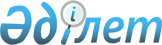 Алматы агломерациясын дамытудың 2024 – 2028 жылдарға арналған кешенді жоспарын бекiту туралыҚазақстан Республикасы Үкіметінің 2023 жылғы 28 желтоқсандағы № 1226 қаулысы
      Алматы агломерациясын әлеуметтік-экономикалық дамытуды жақсарту мақсатында Қазақстан Республикасының Үкіметі ҚАУЛЫ ЕТЕДІ:
      1. Қоса беріліп отырған Алматы агломерациясын дамытудың 2024 – 2028 жылдарға арналған кешенді жоспары (бұдан әрі – Кешенді жоспар) бекітілсін.
      2. Орталық атқарушы органдар, Алматы қаласының, Алматы облысының әкімдіктері және мүдделі ұйымдар (келісу бойынша) Кешенді жоспарда көзделген іс-шаралардың уақтылы орындалуын қамтамасыз етсін және жылдың қорытындысы бойынша 25 қаңтардан кешіктірмей Қазақстан Республикасының Ұлттық экономика министрлігіне олардың іске асырылу барысы туралы ақпарат беріп тұрсын.
      3. Қазақстан Республикасының Ұлттық экономика министрлігі жылдың қорытындысы бойынша 15 ақпаннан кешіктірмей Қазақстан Республикасының Үкіметіне Кешенді жоспардың іске асырылу барысы туралы жиынтық ақпарат беріп тұрсын. 
      4. Осы қаулының орындалуын бақылау Қазақстан Республикасының Ұлттық экономика министрлігіне жүктелсін.
      5. Осы қаулы қол қойылған күнінен бастап қолданысқа енгізіледі.  Алматы агломерациясын дамытудың 2024 – 2028 жылдарға арналған кешенді жоспары
      Ағымдағы жағдай
      "Агломерациялардың тізбесі мен құрамын бекіту туралы" Қазақстан Республикасы Үкіметінің 2023 жылғы 19 маусымдағы № 486 қаулысына сәйкес Алматы агломерациясы құрамына 3 қала, 4 аудан, 31 ауылдық округ/аудандық маңызы бар қала, 98 елді мекен кіретін бірінші деңгейдегі агломерация болып табылады. Алматы қаласы өзегі болып табылатын Алматы агломерациясын дамытудың қолданыстағы схемасына Қонаев, Gate City (Гейт сити) қалалары, Еңбекшіқазақ (Есік қаласы және Рахат ауылдық округі), Іле (Ащыбұлақ, Байсерке, Казцик, Қараой, Междуреченск, Боралдай, Чапаев, Энергетический ауылдық округтері), Қарасай (Қаскелең қаласы, Әйтей, Елтай, Жамбыл, Жандосов, Іргелі, Жібек Жолы, Райымбек, Ұмтыл округтері), Талғар (Талғар қаласы, Алатау, Белбұлақ, Бесағаш, Бесқайнар, Гүлдала, Қайнар, Кеңдала, Панфилов, Тұздыбастау округтері) аудандары кіреді.
      Агломерация аумағы 939,5 мың гектардан асады, 2023 жылғы 1 қаңтардағы жағдай бойынша халық саны – 3357,1 мың адамды құрайды (Алматы қаласының халқы – 2161,7 мың адам, қала маңы аймағының халқы – 1195,4 мың адам).
      Агломерация аумағы өзінің өңірлік даму жоспарлары мен мемлекеттік жоспарлаудың басқа да бағдарламалары бар Алматы қаласын және Алматы облысын қамтитынын ескерген жөн.
      2022 жылы Алматы қаласы мәслихатының 2022 жылғы 12 қыркүйектегі № 157 қаулысымен Алматы қаласын дамытудың 2025 жылға дейінгі бағдарламасы және 2030 жылға дейінгі орта мерзімді перспективалары бекітілді, ол агломерациямен неғұрлым тиімді байланыстағы үйлесімді мегаполисті, қала тұрғындары мен қонақтарының өмір сүруі, жұмыс істеуі және бос уақыты үшін тартымды және жайлы орынды қалыптастыру үшін әлем қалаларының тәжірибесі мен практикасын ескере отырып, Алматының даму бағытын белгілейді. Сонымен қатар Даму бағдарламасы қала тұрғындарының, қоғамдық топтар мен қауымдастықтардың өміріне әсер ету призмасы арқылы бастамаларды бағалаумен, сондай-ақ қала тұрғындарын қаланы басқару процестеріне белсенді тартуға бағытталған адамға бағдарланған қағидатты ұстанудың негіз қалаушы тәсілі мен ұмтылысын көрсетеді.
      2021 жылы Алматы облысы мәслихатының 2021 жылғы 14 желтоқсандағы № 12-60 шешімімен Алматы облысының 2021 – 2025 жылдарға арналған дамыту жоспары қабылданды, ол азаматтардың әл-ауқатын арттыруға, тұруға қолайлы және қауіпсіз орта құруға, сондай-ақ өңір экономикасын дамытуға бағытталған. Бұдан басқа, Алматы облысында "AMANAT" партиясының облысты дамытуға бағытталған 2023 – 2027 жылдарға арналған "Халықпен бірге!" сайлауалды бағдарламасын орындау бойынша жол картасы қабылданды.
      Сондай-ақ ағымдағы Кешенді жоспармен қатар, Қазақстан Республикасы Үкіметінің 2023 жылғы 6 желтоқсандағы № 1087 қаулысымен Алматы агломерациясы аумағына кіретін Алматы облысының Қонаев қаласын дамытудың 2023 – 2027 жылдарға арналған кешенді жоспары бекітілгенін атап өту маңызды. Дегенмен, қайталануды болдырмау үшін Қонаев қаласын дамытудың кешенді жоспарының іс-шаралары осы құжатқа енгізілмеген.
      Алматы агломерациясының құрамына кіретін аумақтық бірліктердің ағымдағы әлеуметтік-экономикалық жағдайы Алматы қаласы
      Алматы қаласының (бұдан әрі – қала) аумағы 683,5 мың гектарды құрайды және 8 ауданды қамтиды. 2023 жылғы 1 қазандағы жағдай бойынша қаланың халық саны 2,2 миллион адамды құрады.
      Әлеуметтік статистика: жұмыссыздық деңгейі 4,8 %-ды құрады, 2023 жылғы 1 қазандағы жағдай бойынша жұмыссыздар саны – 52,6 мың адам. 2023 жылғы қазанның соңында жұмыспен қамту органдарында 25946 адам немесе 2,4 % жұмыссыз ретінде есепте тұр. 2023 жылғы қаңтар-қыркүйектегі орташа айлық жалақы 409 мың теңгені құрады. 
      Өнеркәсіп өндірісінің көлемі 2023 жылғы қаңтар-қазанда 1,7 триллион теңгені (2022 жылғы қаңтар-қазан – 1,4 триллион теңге), өнеркәсіптік өндірістің нақты көлем индексі (бұдан әрі – НКИ) 2023 жылғы қаңтар-қазанда – 118,9 %-ды (2022 жылғы қаңтар-қазан – 109,2 %) құрады.
      2023 жылғы қаңтар-қазан кезеңінде қаланың өнеркәсіптік өндірісінің құрылымы келесідей қалыптасты: өңдеу өнеркәсібі – 86,5 %, электр энергиясымен, газбен, бумен, ыстық сумен және қалыпқа келтірілген ауамен жабдықтау – 11,7 %, қалдықтарды жинау, өңдеу және жою, ластануды жою жөніндегі қызмет – 1,7 %.
      Өңдеу өнеркәсібіндегі өндіріс көлемі өткен жылдың сәйкес кезеңімен салыстырғанда 18,6 %-ға ұлғайып, 1419,3 миллиард теңгені құрады, электрмен жабдықтау, газ беру және ауа баптау секторында 23,6 %-ға ұлғайды және 192,4 миллиард теңгені құрады, сумен жабдықтау, кәріз жүйесі, қалдықтарды жинау мен бөлуді бақылау – 3,9 %-ға және 28,2 миллиард теңгені құрады.
      2023 жылғы қаңтар-қазан айларында өңдеу өнеркәсібінің негізгі секторлары мынадай қызмет түрлері болды: машина жасау – 39,8 % немесе 652 миллиард теңге (2022 жылғы қазан айының соңында – 35,4 % немесе 489 миллиард теңге), тамақ өнімдерін өндіру – 16,1 % немесе 263,5 миллиард теңге (2022 жылғы қазан айының соңында – 18 % немесе 249 миллиард теңге), металлургия өндірісі – 6,1 % немесе 99,9 миллиард теңге (2022 жылдың қазан айының соңында – 7,7 % немесе 106,6 миллиард теңге), бұл ретте ең аз дамыған сала темекі өнімдерін өндіру болып табылады – 0,1 %-дан аз немесе 86,8 миллион теңге.
      2023 жылғы қаңтар-қазанда негізгі капиталға салынған инвестициялар көлемі 1,2 триллион теңгені құрады (2022 жылғы қаңтар-қазан – 1,1 триллион теңге).
      Ауыл шаруашылығының жалпы өнімі 2023 жылғы қаңтар-қазанда 5,3 миллиард теңгені құрады, бұл 2022 жылғы қаңтар-қазанға қарағанда 6,2 %-ға аз.
      Алматы қаласы бойынша электр желілерінің ұзындығы 8,6 мың километрді құрайды, (тозуы – 65 % немесе 5,6 мың километр). 
      Алматы ЖЭО-2 – белгіленген электр қуаты 510 МВт, жылу қуаты – 1 411 Гкал/сағ электр және жылу энергиясын біріктірілген өндіру бойынша Қазақстандағы ең ірі жылу станциясы. ЖЭО-2 "Алматы электр станциялары" АҚ-ға тиесілі.
      Кәсіпкерлік және бизнес: 2023 жылғы қыркүйектің соңында жұмыс істеп тұрған шағын және орта бизнес (бұдан әрі – ШОБ) субъектілерінің саны 23,7 %-ға артып, 343473 бірлікті құрады. Іскерлік белсенділік индексі 48,4 %-ды құрайды. Тауарларды өткізу көлемі 17 триллион теңгені құрады.
      Көлік және жолаушылар тасымалы: 2023 жылғы қаңтар-қазанда 371,9 миллион жолаушы тасымалданды, оның ішінде 910,1 мың жолаушы теміржол көлігімен, 367,2 миллионы автомобиль және қалалық электр көлігімен тасымалданды.
      Тұрғын үй-коммуналдық шаруашылық: 2023 жылғы қаңтар-қыркүйекте құрылыс жұмыстарының көлемі 451 миллиард теңгені құрады, оның ішінде 1860,1 мың шаршы метр тұрғын үй пайдалануға берілді. Ағымдағы жылы 213 километр желі салынды және жаңғыртылды, оның ішінде су құбыры – 117 километр, кәріз – 96 километр, сондай-ақ 13 кәріз сорғы станциясы. Сумен жабдықтау бойынша тозу 54,3 %-ға дейін (2022 жылы – 55,7 %), су бұру 57 %-ға дейін (2022 жылы – 57,8 %) төмендеді.
      Ұзындығы 120 километр болатын 6 кВ-дан 10 кВ-ға кабельді электр желілері ауыстырылды. Алмагүл қосалқы станциясының құрылысы аяқталды, бұл Алматының оңтүстік бөлігінде 200 мың халықты қамти отырып, электр қуатының өсуін – 100 МВт қамтамасыз етті. Алматының бірқатар аудандарында 223 километр электр желілері қайта жаңартылды.
      Бүгінгі таңда ұзындығы 9,1 километр жылу желілерін реконструкциялау және ұзындығы 8,6 километр жылу желілерін ағымдағы жөндеу жұмыстары жүргізілді.
      Сонымен қатар, ағымдағы жылы сенімді жылумен жабдықтау және жаңа абоненттерді қосу үшін "Южная" қазандығын реконструкциялау және қуаты 155 Гкал/сағ (Оңтүстік 55 Гкал/сағ, Премьера 100 Гкал/сағ) ұлғайта отырып, "Премьера" қазандығын кеңейту жұмыстары аяқталды, тұтынушыларды қамту 300 мыңнан асты, 17,7 километр жылу желілерін реконструкциялау және жөндеу жұмыстары жүргізілді.
      Білім беру: 2023 жылғы 1 қазандағы жағдай бойынша білім беру жүйесінде 950 мектепке дейінгі ұйым жұмыс істейді. Мектепке дейінгі білім берумен барлығы 80561 бала қамтылған. Қазіргі уақытта балаларды сапалы мектепке дейінгі тәрбиемен және оқытумен қамту 2 жастан 6 жасқа дейінгі балалардың 78 %-ын, 3 жастан 6 жасқа дейінгі балалардың 95 %-ын құрайды. Сондай-ақ ағымдағы жылы 332 орта білім беру ұйымдары жұмыс істейді, орта білім беру мекемелерінде 328098 оқушы. Техникалық және кәсіптік білім беру ұйымдарының саны 85-ті құрады, оның ішінде 23 мемлекеттік және 62 жеке, білім алушылардың жалпы саны 84613 адамды құрады. 
      Денсаулық сақтау: қала тұрғындарына медициналық көмекті Қоғамдық денсаулық сақтау басқармасына ведомстволық бағынысты 76 медициналық ұйым, 13 республикалық және 77 жеке ұйым көрсетеді. 2023 жылғы 1 қазандағы жағдай бойынша тегін медициналық көмектің кепілдік берілген көлемі шеңберінде және міндетті әлеуметтік медициналық сақтандыру жүйесінде көмек көрсететін дәрігерлер саны әртүрлі мамандықтар бойынша 8673 адамды құрады. Осылайша, қамтамасыз ету көрсеткіші 10 мың тұрғынға шаққанда 39,3-ті құрады. Қонаев қаласы
      Қаланың аумағы 370 мың гектарды құрайды және оған 1 қала, 2 ауылдық округ, 12 елді мекен кіреді. 2023 жылғы 1 қыркүйектегі жағдай бойынша халық саны 71,2 мың адамды немесе облыс халқының 4,7 %-ын құрады (Алматы облысы – 1522,2 мың адам), 2023 жылдың басымен салыстырғанда (70,5 мың адам) 706 адамға артты.
      Әлеуметтік статистика: 2023 жылы жұмыссыздықтың жалпы деңгейі 4,8 %-ды құрайды, бұл ретте қаңтар-қыркүйектегі кезеңде жаңа 2501 жұмыс орны құрылды, бұл 2022 жылдың сәйкес кезеңінен 2,1 есе көп. 2023 жылғы қаңтар-қыркүйектегі орташа айлық жалақы 301,7 мың теңгені құрады. 
      Өнеркәсіп: 2023 жылғы қаңтар-қыркүйекте өнеркәсіп өндірісінің көлемі 105,3 миллиард теңгені құрады. 2022 жылдың сәйкес кезеңінде өнеркәсіп өндірісінің көлемі 101,3 миллиард теңгені құрады. 2023 жылы негізгі капиталға инвестициялар көлемін 105 миллиард теңгеге дейін ұлғайту жоспарланған болатын, алайда қаңтар-қыркүйек айлары аралығында бұл деңгей 37,8 миллиард теңгені құрады. 2022 жылдың сәйкес кезеңінде көрсеткіш 41,1 миллиард теңге деңгейіне жетті. 
      Ауыл шаруашылығы: 2023 жылғы қаңтар-қазанда ауыл шаруашылығының жалпы өнімі 14,2 миллиард теңгені, ауыл шаруашылығы жалпы өнімінің НКИ 100,3 %-ды құрады. 321 мың тонна ет немесе 2022 жылдың тиісті кезеңіне 108,9 %, сүт – 6,2 мың тонна (104,4 %), жұмыртқа – 2,9 миллион дана (102 %) өндірілді. Ірі қара мал басы 57,2 %-ға артты және 15,5 мың басты құрады, жылқы – 7,5 %-ға (4,1 мың бас), құс – 0,6 %-ға (31,2 мың бас) артты, қой мен ешкі басы 4,8 %-ға (64,2 мың бас) азайды.
      Кәсіпкерлік және бизнес: 2023 жылдың қыркүйек айының соңында жұмыс істеп тұрған ШОБ субъектілерінің саны 13,2 %-ға артып, 6429 бірлікті құрады. Өндірілген өнім мен көрсетілген қызметтер көлемі 33,2 %-ға ұлғайып, 201,9 миллиард теңгені құрады, бұл ретте бюджетке төленетін төлемдер 84,9 миллиард теңгені құрады.
      Тұрғын үй-коммуналдық шаруашылық: 2023 жылғы қаңтар-қыркүйекте құрылыс жұмыстарының көлемі 15,7 миллиард теңгені (2022 жылғы қаңтар-қыркүйек – 7,7 миллиард теңге) құрады, оның ішінде 22,8 мың шаршы метр тұрғын үй пайдалануға берілді (2022 жылғы қаңтар-қыркүйек – 24,7 мың шаршы метр тұрғын үй).
      Білім беру: 2023 жылы қаланың білім беру жүйесін қаржыландыруға 10,7 миллиард теңге бөлінді. 2023 жылғы 1 қазандағы жағдай бойынша 20 балабақша мен 3 шағын орталық жұмыс істейді, барлығы 3372 бала мектепке дейінгі біліммен қамтылған. Мектепке дейінгі білім берумен 3 жастан 6 жасқа дейінгі балаларды қамту – 98,3 %.
      Сондай-ақ ағымдағы жылы 16 мектеп жұмыс істейді, орта білім беру мекемелерінде 13251 оқушы. Компьютерлік техникамен қамтамасыз ету орта есеппен 1 компьютерге 5,3 оқушыны құрайды (облыс бойынша 1 компьютерге 5 оқушы). 
      Денсаулық сақтау: қала тұрғындарына медициналық көмекті 8 медициналық мекеме, оның ішінде – 1 қалалық аурухана, 3 дәрігерлік амбулатория, 4 фельдшерлік-акушерлік және медициналық пункт көрсетеді. 2023 жылғы қыркүйектегі жағдай бойынша ауруханаларда жұмыс істейтін дәрігерлердің саны 177 адамды құрады. 10000 тұрғынға шаққанда дәрігерлермен қамтамасыз ету 24,98 адамды құрайды.
      Қоғамдық қауіпсіздік: 2023 жылдың 9 айында 458 қылмыс тіркелді, өткен жылдың сәйкес кезеңімен салыстырғанда 9,3 %-ға өсті. Жол-көлік оқиғаларының саны – 79 (2022 жылы – 58), 17 адам қаза тапты (2022 жылы – 15 адам), 112 адам жараланды (2022 жылы – 66 адам). Қылмыстарды ашу деңгейі өсті және 80,7 %-ды құрады (2022 жылы – 80,1 %). Еңбекшіқазақ ауданы
      Аудан аумағы 830 мың гектарды құрайды және оған 1 қала, 25 ауылдық округ, 79 елді мекен кіреді. 2023 жылғы 1 қыркүйектегі жағдай бойынша халық саны 284,9 мың адамды немесе облыс халқының 18,7 %-ын құрады (Алматы облысы – 1522,2 мың адам), 2023 жылдың басымен салыстырғанда 677 адамға (284,2 мың адам) артты. Әкімшілік орталығы – Есік қаласы, халық саны 2023 жылдың басындағы жағдай бойынша 32995 адамды құрады.
      Әлеуметтік статистика: 2023 жылы жұмыссыздықтың жалпы деңгейі 4,6 %-ды құрайды. 2023 жылғы қыркүйектегі жағдай бойынша орташа айлық жалақы 304,9 мың теңгені құрады. 
      Өнеркәсіп: 2023 жылғы қаңтар-қыркүйекте өнеркәсіп өндірісінің көлемі 64,9 миллиард теңгені құрады. 2022 жылдың сәйкес кезеңінде өнеркәсіп өндірісінің көлемі 58,5 миллиард теңгені құрады. Негізгі капиталға салынған инвестиция көлемі 62 миллиард теңгені құрады.
      Ауыл шаруашылығы: 2023 жылғы қаңтар-қазанда ауыл шаруашылығының жалпы өнімі 149,4 миллиард теңгені құрады, ауыл шаруашылығы жалпы өнімінің НКИ – 100  %. Есепті кезеңде 30,7 мың тонна ет немесе 2022 жылдың сәйкес кезеңімен салыстырғанда 105,4 %, сүт – 139 мың тонна (103,7 %), жұмыртқа – 16,5 миллион дана (101,7 %) өндірілді. Ірі қара мал басы 9,7 %-ға (97,7 мың бас), қой мен ешкі – 8,9 %-ға (310,1 мың бас), жылқы – 5,2 %-ға (27,1 мың бас), құс – 4,4 есе өсті (3 562,2 мың бас).
      Білім беру: 2023 жылы ауданның білім беру жүйесін қаржыландыруға 49,4 миллиард теңге бөлінді. 2023 жылғы 1 қазандағы жағдай бойынша 179 балабақша мен 8 шағын орталық жұмыс істейді, барлығы 17865 бала мектепке дейінгі біліммен қамтылған. 3 жастан 6 жасқа дейінгі балаларды мектепке дейінгі білім берумен қамту – 95 %. Компьютерлік техникамен қамтамасыз ету орта есеппен – 1 компьютерге 4,8 оқушы (облыс бойынша 1 компьютерге 5 оқушы).
      Денсаулық сақтау: аудан тұрғындарына медициналық көмекті 70 медициналық мекеме көрсетеді, оның ішінде 1 ауданаралық көпсалалы аурухана, 1 аудандық аурухана, 41 дәрігерлік амбулатория, 3 алғашқы медициналық-санитариялық көмек орталығы, 24 фельдшерлік-акушерлік және медициналық пункт.
      Қоғамдық қауіпсіздік: 2 %-ға өсіммен 1108 қылмыс тіркелді. Жол-көлік оқиғаларының саны – 119 (2022 жылы – 191), онда 45 адам қаза тапты (2022 жылы – 47 адам), 153 адам жараланды (2022 жылы – 298 адам). Қылмыстарды ашу деңгейі төмендеп, 71,7 %-ды құрады (2022 жылы – 73,2 %). Іле ауданы
      Аудан аумағы 770 мың гектарды құрайды және оған 10 ауылдық округ, 30 елді мекен кіреді. 2023 жылғы 1 қыркүйектегі жағдай бойынша халық саны 270,7 мың адамды немесе облыс халқының 17,8 %-ын құрады (Алматы облысы – 1522,2 мың адам), 2023 жылдың басымен салыстырғанда (266,7 мың адам) 3995 адамға артты. Әкімшілік орталығы – Өтеген батыр ауылы, 2023 жылдың басындағы жағдай бойынша халық саны 20621 адамды құрады.
      Әлеуметтік статистика: 2023 жылы жұмыссыздықтың жалпы деңгейі 4,3 %-ды құрайды, бұл ретте қаңтар-қыркүйектегі кезеңде 9406 жаңа жұмыс орны құрылды. 2023 жылғы қаңтар-қыркүйектегі орташа айлық жалақы 346 мың теңгені құрады.
      Өнеркәсіп: 2023 жылғы қаңтар-қыркүйекте өнеркәсіп өндірісінің көлемі 536,6 миллиард теңгені құрады. Өткен жылдың сәйкес кезеңінде өнеркәсіп өндірісінің көлемі 461,1 миллиард теңгені құрады. Негізгі капиталға салынған инвестициялар көлемін 190,4 миллиард теңгеге дейін ұлғайту жоспарланған болатын, алайда қаңтардан қыркүйекке дейінгі кезеңде деңгей 110,3 миллиард теңгені құрады.
      Ауыл шаруашылығы: 2023 жылғы қаңтар – қазан айларында ауыл шаруашылығының жалпы өнімі 116,4 миллиард теңгені құрады (НКИ – 97,9 %). Есепті кезеңде 67,1 мың тонна ет немесе 2022 жылдың сәйкес кезеңімен салыстырғанда 97,7 %, сүт – 62,1 мың тонна (103,3 %), жұмыртқа – 183,5 миллион дана (127,8 %) өндірілді. Ірі қара мал басы 7,8 %-ға (52,7 мың бас), жылқы – 2,2 %-ға (10,6 мың бас), құс – 9,5 %-ға (3,8 миллион бас) азайды. Қой мен ешкі саны 5 %-ға өсті (208,8 мың бас). 
      Кәсіпкерлік және бизнес: 2023 жылдың қыркүйек айының соңында жұмыс істеп тұрған ШОБ субъектілерінің саны 32,7 %-ға артып, 21884 бірлікті құрады. Өндірілген өнім мен көрсетілген қызметтер көлемі 48,2 %-ға ұлғайып, 178,4 миллиард теңгені құрады, бұл ретте бюджетке төленетін төлемдер 44,3 миллиард теңгені құрады.
      Тұрғын үй-коммуналдық шаруашылық: 2023 жылдың 9 айында құрылыс жұмыстарының көлемі 47,1 миллиард теңгені құрады, оның ішінде 153,5 мың шаршы метр тұрғын үй пайдалануға берілді.
      Білім беру: 2023 жылы ауданның білім беру жүйесін қаржыландыруға 54,1 миллиард теңге бөлінді. 2023 жылғы 1 қазандағы жағдай бойынша 278 балабақша мен 3 шағын орталық жұмыс істейді, барлығы 25395 бала мектепке дейінгі біліммен қамтылған. 3 жастан 6 жасқа дейінгі балаларды мектепке дейінгі білім берумен қамту – 84 %. Компьютерлік техникамен қамтамасыз ету орта есеппен 1 компьютерге 6,4 оқушыны құрайды (облыс бойынша 1 компьютерге 5 оқушы).
      Денсаулық сақтау: аудан тұрғындарына медициналық көмекті 34 медициналық ұйым: 4 облыстық аурухана, 1 аудандық орталық аурухана, 1 аудандық және 2 ауылдық аурухана, 15 дәрігерлік амбулатория, 10 фельдшерлік-акушерлік және медициналық пункт және 1 басқа ұйым көрсетеді.
      Қоғамдық қауіпсіздік: 1334 қылмыс тіркелді, 8,4 %-ға төмендеді. Жол-көлік оқиғаларының саны – 175 (2022 жылы – 150), онда 25 адам қаза тапты (2022 жылы – 31), 196 адам жараланды (2022 жылы – 175 адам). Қылмыстарды ашу деңгейі төмендеп, 50,8 %-ды құрады (2022 жылы – 54 %). Қарасай ауданы
      Аудан аумағы 200 мың гектарды құрайды және оған 1 қала, 10 ауылдық округ, 47 елді мекен кіреді. 2023 жылғы 1 қыркүйектегі жағдай бойынша халық саны 334,1 мың адамды немесе облыс халқының 21,9 %-ын құрады (Алматы облысы – 1522,2 мың адам), 2023 жылдың басымен салыстырғанда 7487 адамға (326,6 мың адам) артты. Әкімшілік орталығы – Қаскелең қаласы, 2023 жылдың басында халық саны 64416 адамды құрады.
      Әлеуметтік статистика: 2023 жылы жұмыссыздықтың жалпы деңгейі 4,6 %-ды құрайды, бұл ретте қаңтар-қыркүйектегі кезеңде жаңа 9215 жұмыс орны құрылды, бұл 2022 жылдың сәйкес кезеңімен салыстырғанда 1,6 есе көп. 2023 жылғы қаңтар-қыркүйектегі орташа айлық жалақы 343,9 мың теңгені құрады. 
      Өнеркәсіп: 2023 жылғы қаңтар-қыркүйекте өнеркәсіп өндірісінің көлемі 445,7 миллиард теңгені құрады. Өткен жылдың сәйкес кезеңінде өнеркәсіп өндірісінің көлемі 390,3 миллиард теңгені құрады. Негізгі капиталға салынған инвестициялар көлемін 185,5 миллиард теңгеге дейін ұлғайту жоспарланған болатын, алайда қаңтардан қыркүйекке дейінгі кезеңде деңгей 100 миллиард теңгені құрады.
      Ауыл шаруашылығы: 2023 жылғы қаңтар – қазан айларында ауыл шаруашылығының жалпы өнімі 70 миллиард теңгені құрады (НКИ – 98,1 %). Есепті кезеңде 26 мың тонна ет немесе 2022 жылдың сәйкес кезеңімен салыстырғанда 117,3 %, сүт – 74,9 мың тонна (95,3 %), жұмыртқа – 125,7 млн дана (81,8 %) өндірілді. Құс басы – 3,5 %-ға артып, 2060,3 мың басты құрады, қой мен ешкі – 5,8 %-ға артты (66,7 мың бас), ірі қара мал басы – 9,3 %-ға (43,8 мың бас), жылқы – 5,5 %-ға (16,5 мың бас) төмендеді.
      Кәсіпкерлік және бизнес: 2023 жылдың қыркүйек айының соңында жұмыс істеп тұрған ШОБ субъектілерінің саны 30 %-ға артып, 31185 бірлікті құрады. Өндірілген өнім мен көрсетілген қызметтер көлемі 7,8 %-ға ұлғайып, 87,5 миллиард теңгені құрады, бұл ретте бюджетке төленетін төлемдер 30,5 миллиард теңгені құрады.
      Тұрғын үй-коммуналдық шаруашылық: 2023 жылдың 9 айында құрылыс жұмыстарының көлемі 42,3 миллиард теңгені құрады, оның ішінде 216,6 мың шаршы метр тұрғын үй пайдалануға берілді.
      Білім беру: 2023 жылы ауданның білім беру жүйесін қаржыландыруға 47,8 миллиард теңге бөлінді, оның ішінде материалдық-техникалық базаны нығайтуға – 21,6 миллион теңге. 2023 жылғы 1 қазандағы жағдай бойынша 201 балабақша мен 3 шағын орталық жұмыс істейді, барлығы 13960 бала мектепке дейінгі біліммен қамтылған. 3 жастан 6 жасқа дейінгі балаларды мектепке дейінгі білім берумен қамту – 92,2 %. Компьютерлік техникамен қамтамасыз ету орта есеппен – 1 компьютерге 6,8 оқушы (облыс бойынша 1 компьютерге 5 оқушы).
      Денсаулық сақтау: аудан тұрғындарына медициналық көмекті 36 медициналық мекеме көрсетеді, оның ішінде 1 ауданаралық көпсалалы аурухана, 1 ауылдық аурухана, 18 дәрігерлік амбулатория, 2 алғашқы медициналық-санитариялық көмек орталығы, 14 фельдшерлік-акушерлік және медициналық пункт.
      Қоғамдық қауіпсіздік: 2039 қылмыс тіркелді, 4,7 %-ға төмендеді. Жол-көлік оқиғаларының саны – 238 (2022 жылы – 398), онда 50 адам қаза тапты (2022 жылы – 42 адам), 286 адам жараланды (2022 жылы – 538 адам). Қылмыстарды ашу деңгейі төмендеп, 31,9 %-ды құрады (2022 жылы – 38,7 %). Талғар ауданы
      Аудан аумағы 360 мың гектарды құрайды және 1 қаланы, 10 ауылдық округті, 48 елді мекенді қамтиды. 2023 жылғы 1 қыркүйектегі жағдай бойынша халық саны 244,1 мың адамды немесе облыс халқының 16 %-ын құрады (Алматы облысы – 1522,2 мың адам), 2023 жылдың басымен салыстырғанда 4094 адамға (240 мың адам) артты. Әкімшілік орталығы – Талғар қаласы, 2023 жылдың басында халық саны 50476 адамды құрады.
      Әлеуметтік статистика: 2023 жылы жұмыссыздықтың жалпы деңгейі 4,6 %-ды құрады, бұл ретте қаңтар-қыркүйекте 6457 жаңа жұмыс орны құрылды. 2023 жылғы қаңтар-қыркүйектегі орташа айлық жалақы 307,7 мың теңгені құрады.
      Өнеркәсіп: 2023 жылғы қаңтар-қыркүйекте өнеркәсіп өндірісінің көлемі 64,5 миллиард теңгені, негізгі капиталға салынған инвестициялардың көлемі 64,4 миллиард теңгені құрады.
      Ауыл шаруашылығы: 2023 жылғы қаңтар – қазан кезеңінде ауыл шаруашылығының жалпы өнімі 47,7 миллиард теңгені құрады (НКИ – 100 %). Есепті кезеңде 10,5 мың тонна ет немесе 2022 жылдың сәйкес кезеңімен салыстырғанда 105,5 %, сүт – 58,9 мың тонна (101 %), жұмыртқа – 25,1 миллион дана (90,5 %) өндірілді. Ірі қара мал басы 1,9 %-ға өсіммен 44,3 мың басты, жылқы 6 %-ға өсіммен 9,1 мың басты, құс 13,4 %-ға өсіммен 253,9 мың басты, қой мен ешкі 4,3 %-ға кемумен  95 мың басты құрады.
      Кәсіпкерлік және бизнес: 2023 жылдың қыркүйек айының соңында жұмыс істеп тұрған ШОБ субъектілерінің саны 20,8 %-ға артып, 20935 бірлікті құрады. Өндірілген өнім мен көрсетілген қызметтер көлемі 1,4 %-ға ұлғайып, 52,4 миллиард теңгені құрады, бұл ретте бюджетке төленетін төлемдер 30,2 миллиард теңгені құрады.
      Тұрғын үй-коммуналдық шаруашылық: ағымдағы жылдың 9 айында құрылыс жұмыстарының көлемі 17,1 миллиард теңгені (НКИ – 63,5 %) құрады, оның ішінде 206,7 мың шаршы метр тұрғын үй пайдалануға берілді.
      Білім беру: 2023 жылы ауданның білім беру жүйесін қаржыландыруға 42 миллиард теңге бөлінді, оның ішінде материалдық-техникалық базаны нығайтуға – 55,6 миллион теңге. 2023 жылғы 1 қазандағы жағдай бойынша 201 балабақша мен 2 шағын орталық жұмыс істейді, барлығы 16171 бала мектепке дейінгі біліммен қамтылған. 3 жастан 6 жасқа дейінгі балаларды мектепке дейінгі білім берумен қамту – 91,9 %. Компьютерлік техникамен қамтамасыз ету орта есеппен – 1 компьютерге 3,7 оқушы (облыс бойынша 1 компьютерге 5 оқушы).
      Денсаулық сақтау: аудан тұрғындарына медициналық көмекті 39 медициналық мекеме көрсетеді, оның ішінде 1 орталық аудандық аурухана, 2 ауылдық аурухана, 12 дәрігерлік амбулатория, 20 фельдшерлік-акушерлік және медициналық пункт және 4 басқа ұйым.
      Қоғамдық қауіпсіздік: 4,6 %-ға өсіммен 1637 қылмыс тіркелді. Жол-көлік оқиғаларының саны – 164 (2022 жылы – 249), онда 34 адам қаза тапты (2022 жылы – 39 адам), 167 адам жараланды (2022 жылы – 332 адам). Қылмыстарды ашу деңгейі төмендеп, 40,5 %-ды құрады (2022 жылы – 54,1 %).
      Алматы агломерациясының сын-қатерлері және даму әлеуеті
      Урбанизация және халық санының өсу процестері ірі қалалардың агломерацияға айналуының негізгі себептері болып табылады. Өз кезегінде бұл себептер қаланың экономикалық тартымдылығы, дамыған білім және ғылым институттары (университеттер, колледждер, зерттеу орталықтары), мәдени және әлеуметтік даму, сондай-ақ дамыған бизнес-орта (жұмыс орындары) сияқты факторлармен байланысты. Агломерацияға айналған басқа да ірі қалалар сияқты Алматының өз сын-қатерлері бар.
      Алматы қаласын агломерацияға айналдырудың драйвері болған маңызды сын-қатерлердің бірі жоғары көші-қон болып табылады. Өңірдегі әлеуметтік-экономикалық белсенділіктің орталығы бола отырып, Алматы қаласы жақын маңдағы елді мекендердің тұрғындары үшін магнит (тарту орталығы) болды. Күн сайын қалаға қоғамдық көлікпен 150 мыңға жуық адам және 230 мыңға жуық жеке көлік кіреді. Нәтижесінде Алматы қаласының айналасында Алматы агломерациясы қалыптасты. Осыған байланысты қала тұрғындарының нақты саны өсуде. Соңғы жылдары көші-қон есебінен халықтың өсуі шамамен 60 %-ды, ал табиғи өсім есебінен – 40 %-ды құрады. 2012 – 2022 жылдар аралығында Алматы қаласына тұрақты тұруға 600 мыңға жуық адам келді, ал оның шегінен тыс жерлерге 315 мыңға жуық адам шықты, көші-қонның оң сальдосы – 285 мыңға жуық адам.
      Білім беру саласының инфрақұрылымын дамыту проблемалары: маятниктік көші-қонның бақыланбауынан балабақшаларға, мектептерге, білім беру мекемелеріне жоғары жүктеме түседі. Қазіргі уақытта балаларды біліммен қамтамасыз ету үшін қаланың қала маңындағы бөлігінде үш ауысымда оқыту қолданылады. Қазіргі уақытта қала маңындағы аумақтарда үш ауысымда оқытатын мектептер саны 42 бірлікті құрайды. Алайда мұндай шешім білім беру сапасының төмендеуіне, мекеменің педагогикалық құрамына жоғары жүктеме түсуіне әкеледі. Осы міндеттерді шешуге кешенді түрде келіп, қолданыстағы объектілерді жаңарту, қосымша білім беру объектілерін салу, мамандар даярлау, сондай-ақ балаларды біліммен толық қамтуды қамтамасыз ету жөнінде шаралар қабылдау қажет.
      Денсаулық сақтау және әлеуметтік қызмет көрсету саласының инфрақұрылымын дамыту проблемалары: агломерация аумағында барлық ел халқының 16,8 %-ы тұрады (салыстыру ретінде: елордада барлық халықтың 7 %-ы тұрады). Халықтың салыстырмалы түрде жоғары тығыздығынан басқа, 2019 жылдан бастап елде сырқаттанушылық деңгейі артып келеді, осыған байланысты денсаулық сақтау объектілеріне жоғары және шамадан тыс жүктеме түсуде.
      Дене шынықтыру мен спортты дамыту проблемалары: спорт мәдениетін дамыту, оның ішінде материалдық-техникалық инфрақұрылымды құру, білікті жаттықтырушыларды, дәрігерлер мен психологтарды, спорт нұсқаушылары мен әдіскерлерін, ата-аналар мен еріктілерді тегін негізде тарту, сондай-ақ тақырыптық, жарыстық, оқу-танымдық және фестивальдік іс-шараларды өткізу әлеуметтенуді арттыруға, денсаулықты жақсартуға, нәтижелерге қол жеткізуге, сондай-ақ жаңа құзыреттерге ие болуға әкеледі. Бұл ретте қазіргі уақытта облыста халықты спорттық инфрақұрылыммен қамту 39,6 %-ды құрайды. Қонаев қаласында 4 олимпиадалық резервтегі балалар мен жасөспірімдер спорт мектебі (ОРБЖСМ), 1 облыстық жоғары спорт шеберлігі мектебі (ОЖСШМ), 1 олимпиадалық резервті даярлау орталығы (ОРДО), 1 спортты дамыту дирекциясы (СДД) және Алматы облысының дене мүмкіндіктері шектеулі тұлғаларға арналған спортты дамыту дирекциясы жұмыс істейді. Жоғарыда аталған спорт ұйымдарының 7-і жалдау негізінде жұмыс істейді. Бұл ретте осы ұйымдарда айналысатын балалар саны 6418 баланы құрайды, бұл ғимараттардың тапшылығына алып келеді. Агломерация тізбесіне кіретін аудандарда спорттық инфрақұрылым жоқ (ерекшеліктер: жалпы білім беретін мекемелердегі спорт залдары). Халықты қамтуды арттыру және балалардың бұқаралық спорт түрлеріне қолжетімділігін қамтамасыз ету мақсатында спорт объектілерін салу жоспарлануда.
      Жол-көлік жүйесін дамыту проблемалары: жүк автокөлігінің транзиттік ағыны – қала ішіндегі жолдарға, сол сияқты кіру/шығу жолдарына түсетін жоғары жүктеме себептерінің бірі. Күн сайын Алматы қаласының көшелері арқылы 15 мыңға жуық ауыр жүк көліктері өтеді. Қала шегіндегі кейбір бұрынғы өндірістік аумақтар қоймалар мен терминалдар үшін пайдаланыла бастағандықтан, сыртқы автокөлік бұл учаскелерді жүк әкелу-әкету базасы ретінде пайдаланады. Қаланың өтпелі көшелеріндегі транзиттік жүк көлігі жол кеңістігін алып жатады, қоғамдық көліктің қозғалысына кедергі келтіреді және пайдаланылған газдардың көлемін арттырады. Алматы қаласы мен Алматы облысының қолданыстағы көлік жүйелері мынадай проблемалармен сипатталады:
      1) агломерациядағы көлік жүйесін басқарудың бытыраңқылығы;
      2) магистральдық жолдарды реконструкциялау қажеттілігі; 
      3) рельсті көлік; 
      4) қала маңындағы қоғамдық көлік проблемалары; 
      5) қала маңындағы және қалалық қоғамдық көліктердің байланысы.
      Алматыда 7 негізгі кіру магистралі бар, оның ішінде: 5 республикалық маңызы бар жол (Талғар трактісі, Құлжа трактісі, Алматы – Қонаев, Алматы – Бішкек трассалары, жоғарғы "қаскелеңдік" трассасы), 2 облыстық маңызы бар жол (Боралдай трассасы – Шамалған станциясы, Іле трактісі). Қазіргі уақытта Алматының магистральдық жолдары өткізу қабілеттілігінің шегіне жетті.
      Олардың ішінде негізгі көліктік кіру бағдарлары – Бішкек, Қонаев қалаларына апаратын трассалар және Құлжа трактісі, олардың әрқайсысы күн сайын 40 мыңға жуық, жиынтығында 120 мыңға жуық көлік өткізеді. Яғни, іс жүзіндегі трафик – 230 мың машина – өткізу мүмкіндігінен едәуір асып түседі. Бұл ретте ағымдағы жүктемені ғана емес, сонымен қатар полиорталықтардың дамуын және агломерацияның одан әрі урбанизациясын ескере отырып, перспективалық жүктемені де ескеру қажет.
      Қала мен облыс үшін агломерация шеңберіндегі көліктік интеграция өте маңызды. Қала мен облыстың өзара байланысы тұрғын үй, әлеуметтік, инженерлік, көлік инфрақұрылымы құрылысын дамыту жоспарлары мен экологиялық күн тәртібін үндестіру қажеттігін белгілейді. Осындай синхрондауды және қала мен агломерацияны теңгерімді дамытуды Алматы агломерациясын дамытудың кешенді жоспары (бұдан әрі – Кешенді жоспар) қамтамасыз етуге арналған. Кешенді жоспарды қабылдау агломерация қалдықтарын басқарудағы үйлестіруді жақсартуға, сондай-ақ интеграцияланған көлік жүйесін құруға кірісуге мүмкіндік береді.
      Инженерлік инфрақұрылымды дамыту проблемалары: сумен жабдықтау және су бұру желілері, жылумен жабдықтау желілері, газбен жабдықтау желілері
      Өңірдегі инженерлік желілердің тозуы азаматтар мен бизнес үшін қолайлы жағдай жасаудағы басты кедергі болып табылады. Тұрмыстық қалдықтар көлемінің ұлғаюы және кәдеге жарату проблемалары экологиялық проблемаларға алып келеді және халыққа қолайсыздықтар туғызады. Электр энергиясының жетіспеушілігі, электр қуатының үзілуі, сондай-ақ ескірген энергетикалық инфрақұрылым өңірдің жұмыс істеу сапасына әсер етеді, бұл жаһандық даму қарқынына мүлдем сәйкес келмейді. Жылумен жабдықтау және газбен жабдықтау желілерінің тозуы жоғалтымдарды, бұзылуларды және шығындарды тудыруы мүмкін, бұл ресурстарды тиімсіз пайдалануға және пайдалану шығындарын арттыруға әкеледі.
      Бүгінгі таңда кәріздік тазарту құрылыстарының тозу проблемасы 60-80 %-ды құрайды, сондықтан Кешенді жоспарда кәріздік тазарту құрылыстарын реконструкциялау көзделген, бұл тозуды толығымен жоюға мүмкіндік береді. Қала сыртындағы коллекторлардың тозуы 100 %-ды құрайды, коллекторларды реконструкциялау тозуды толығымен жоюға, ал жаңа коллекторды іске қосу Наурызбай және Алатау аудандарын қоса алғанда, тұрғындарды орталықтандырылған су бұрумен қамтуды 2030 жылға қарай 95 %-ға дейін ұлғайтуға мүмкіндік береді.
      Экологиялық орнықтылық және қауіпсіздікті қамтамасыз ету, төтенше жағдайлардың алдын алу: агломерация халқы үшін маңызды мәселелердің бірі ауаның жоғары ластану проблемасы болып табылады. Ластанудың негізгі себептері қала автопаркінің ескі құрамы, жылу-энергетикалық кешендер (ЖЭО-2, 3), газдандырылмаған үйлер мен Алматы қаласының және Алматы агломерациясының саяжай массивтері, ірі өндірістік кәсіпорындар, қаланың төмен желдетілуіне әкеп соқтыратын тығыздаушы нүктелік құрылыс болып табылады. Алматы қаласы мен агломерацияның әуе бассейнінің ластану деңгейін төмендету мақсатында дизельді автобустарды газға және электр тартымына ауыстыру арқылы қоғамдық жолаушылар тасымалын экологияландыру жөніндегі іс-шаралар іске асырылатын болады, бұл шығарындыларды жылына 2 мың тоннаға төмендетуге мүмкіндік береді.
      Алматы агломерациясын еларалық және экономикалық байланыстар жүйесіне интеграцияланған, экономикасы бәсекеге қабілетті, өмір сүру мен қоршаған ортасының сапасы жоғары көпфункционалды өңір ретінде дамыту Кешенді жоспардың мақсаты болып табылады.
      Кешенді жоспардың мақсатына қол жеткізу үшін мынадай міндеттер қойылды:
      осы Кешенді жоспардың іс-шараларын іске асыру арқылы агломерацияның әлеуметтік-экономикалық дамуын қамтамасыз ету;
      агломерацияның инфрақұрылымдық дамуын қамтамасыз ету;
      агломерацияның жол-көлік жүйесін дамытуды қамтамасыз ету;
      агломерация аумағында экологиялық орнықтылық пен қоршаған ортаның қауіпсіздігін қамтамасыз ету.
      Жалпы кешенді жоспар Алматы агломерациясын жан-жақты дамытуды көздейді және республикалық, жергілікті бюджеттер шеңберінде және жеке инвестициялар есебінен қаржыландырылатын 130 ұйымдастыру және іске асыру іс-шарасынан тұрады.
      Ескертпелер: * республикалық және жергілікті бюджеттер қаражаты есебінен қаржыландырылатын іс-шаралар бойынша шығыстардың көлемі бюджет заңнамасына сәйкес әкімдіктер қажетті құжаттаманы ұсынған кезде тиісті жоспарлы кезеңге арналған республикалық және жергілікті бюджеттерді қалыптастыру және нақтылау кезінде нақтыланатын болады.
      Қолдау көрсетілген жобалар бойынша қаржыландыру көлемі
      Аббревиатуралардың толық жазылуы:
					© 2012. Қазақстан Республикасы Әділет министрлігінің «Қазақстан Республикасының Заңнама және құқықтық ақпарат институты» ШЖҚ РМК
				
      Қазақстан РеспубликасыныңПремьер-Министрі

Ә. Смайылов
Қазақстан Республикасы
Үкіметінің
2023 жылғы 28 желтоқсандағы
№ 1226 қаулысыменбекітілген
Р/с
№
Атауы
Аяқталу нысаны
Орындау мерзімі
Жауапты орындаушылар
Қаржыландыру көлемі, миллион теңге*
Қаржыландыру көздері
1
2
3
4
5
6
7
1-бағыт. Білім беру саласының инфрақұрылымын дамыту
1-бағыт. Білім беру саласының инфрақұрылымын дамыту
1-бағыт. Білім беру саласының инфрақұрылымын дамыту
1-бағыт. Білім беру саласының инфрақұрылымын дамыту
1-бағыт. Білім беру саласының инфрақұрылымын дамыту
1-бағыт. Білім беру саласының инфрақұрылымын дамыту
1-бағыт. Білім беру саласының инфрақұрылымын дамыту
Күтілетін нәтиже: агломерацияның қала маңындағы бөлігінде орналасқан, үш ауысымда оқытатын мектептердің үлесін 2028 жылға қарай 0 %-ға дейін төмендету (2023 жылы үш ауысымда оқытатын мектептердің үлесі 25 %-ды немесе 26 мектепті құрады)
Күтілетін нәтиже: агломерацияның қала маңындағы бөлігінде орналасқан, үш ауысымда оқытатын мектептердің үлесін 2028 жылға қарай 0 %-ға дейін төмендету (2023 жылы үш ауысымда оқытатын мектептердің үлесі 25 %-ды немесе 26 мектепті құрады)
Күтілетін нәтиже: агломерацияның қала маңындағы бөлігінде орналасқан, үш ауысымда оқытатын мектептердің үлесін 2028 жылға қарай 0 %-ға дейін төмендету (2023 жылы үш ауысымда оқытатын мектептердің үлесі 25 %-ды немесе 26 мектепті құрады)
Күтілетін нәтиже: агломерацияның қала маңындағы бөлігінде орналасқан, үш ауысымда оқытатын мектептердің үлесін 2028 жылға қарай 0 %-ға дейін төмендету (2023 жылы үш ауысымда оқытатын мектептердің үлесі 25 %-ды немесе 26 мектепті құрады)
Күтілетін нәтиже: агломерацияның қала маңындағы бөлігінде орналасқан, үш ауысымда оқытатын мектептердің үлесін 2028 жылға қарай 0 %-ға дейін төмендету (2023 жылы үш ауысымда оқытатын мектептердің үлесі 25 %-ды немесе 26 мектепті құрады)
Күтілетін нәтиже: агломерацияның қала маңындағы бөлігінде орналасқан, үш ауысымда оқытатын мектептердің үлесін 2028 жылға қарай 0 %-ға дейін төмендету (2023 жылы үш ауысымда оқытатын мектептердің үлесі 25 %-ды немесе 26 мектепті құрады)
Күтілетін нәтиже: агломерацияның қала маңындағы бөлігінде орналасқан, үш ауысымда оқытатын мектептердің үлесін 2028 жылға қарай 0 %-ға дейін төмендету (2023 жылы үш ауысымда оқытатын мектептердің үлесі 25 %-ды немесе 26 мектепті құрады)
Алматы облысы
Алматы облысы
Алматы облысы
Алматы облысы
Алматы облысы
Алматы облысы
Алматы облысы
1
Іле (Байсерке, Жаңадәуір, Жауғашты, Чапаев, Қоянқұс ауылдары), Қарасай (Қаскелең қаласы, Іргелі, Жаңатұрмыс, Шамалған, Исаев, Райымбек, Мерей, Қаратөбе, Құмарал, Көлді ауылдары), Талғар (Талдыбұлақ, Белбұлақ, Бесағаш, Гүлдала, Жаңа Қуат, Тұздыбастау ауылдары) аудандарында 21 мектеп салу (2027 жылы – 11 мектеп, 2028 жылы – 10 мектеп)
объектіні пайдалануға қабылдау актісі
2027 жылғы IV тоқсан
ОМ, Алматы облысының әкімдігі
59 939
РБ
1
Іле (Байсерке, Жаңадәуір, Жауғашты, Чапаев, Қоянқұс ауылдары), Қарасай (Қаскелең қаласы, Іргелі, Жаңатұрмыс, Шамалған, Исаев, Райымбек, Мерей, Қаратөбе, Құмарал, Көлді ауылдары), Талғар (Талдыбұлақ, Белбұлақ, Бесағаш, Гүлдала, Жаңа Қуат, Тұздыбастау ауылдары) аудандарында 21 мектеп салу (2027 жылы – 11 мектеп, 2028 жылы – 10 мектеп)
объектіні пайдалануға қабылдау актісі
2027 жылғы IV тоқсан
ОМ, Алматы облысының әкімдігі
6 250
ЖБ
1
Іле (Байсерке, Жаңадәуір, Жауғашты, Чапаев, Қоянқұс ауылдары), Қарасай (Қаскелең қаласы, Іргелі, Жаңатұрмыс, Шамалған, Исаев, Райымбек, Мерей, Қаратөбе, Құмарал, Көлді ауылдары), Талғар (Талдыбұлақ, Белбұлақ, Бесағаш, Гүлдала, Жаңа Қуат, Тұздыбастау ауылдары) аудандарында 21 мектеп салу (2027 жылы – 11 мектеп, 2028 жылы – 10 мектеп)
объектіні пайдалануға қабылдау актісі
2028 жылғы IV тоқсан
ОМ, Алматы облысының әкімдігі
51 192
РБ
1
Іле (Байсерке, Жаңадәуір, Жауғашты, Чапаев, Қоянқұс ауылдары), Қарасай (Қаскелең қаласы, Іргелі, Жаңатұрмыс, Шамалған, Исаев, Райымбек, Мерей, Қаратөбе, Құмарал, Көлді ауылдары), Талғар (Талдыбұлақ, Белбұлақ, Бесағаш, Гүлдала, Жаңа Қуат, Тұздыбастау ауылдары) аудандарында 21 мектеп салу (2027 жылы – 11 мектеп, 2028 жылы – 10 мектеп)
объектіні пайдалануға қабылдау актісі
2028 жылғы IV тоқсан
ОМ, Алматы облысының әкімдігі
6 250
ЖБ
2
Қарасай, Еңбекшіқазақ, Іле, Талғар аудандарында қосымша білім беруді дамыту бойынша 4 заманауи орталық салу
объектіні пайдалануға қабылдау актісі
2025 жылғы IV тоқсан
Алматы облысының әкімдігі
2 500
ЖБ
2
Қарасай, Еңбекшіқазақ, Іле, Талғар аудандарында қосымша білім беруді дамыту бойынша 4 заманауи орталық салу
объектіні пайдалануға қабылдау актісі
2026 жылғы IV тоқсан
Алматы облысының әкімдігі
2 500
ЖБ
2
Қарасай, Еңбекшіқазақ, Іле, Талғар аудандарында қосымша білім беруді дамыту бойынша 4 заманауи орталық салу
объектіні пайдалануға қабылдау актісі
2027 жылғы IV тоқсан
Алматы облысының әкімдігі
2 500
ЖБ
2
Қарасай, Еңбекшіқазақ, Іле, Талғар аудандарында қосымша білім беруді дамыту бойынша 4 заманауи орталық салу
объектіні пайдалануға қабылдау актісі
2028 жылғы IV тоқсан
Алматы облысының әкімдігі
2 500
ЖБ
3
Еңбекшіқазақ ауданының Есік қаласында 250 орындық жыл бойғы заманауи оқу-сауықтыру лагерін салу
объектіні пайдалануға қабылдау актісі
2025 жылғы IV тоқсан
Алматы облысының әкімдігі
7 000
БК
4
Талғар, Еңбекшіқазақ аудандарында және Алматы қаласында жатақханалар салу (Талғар политехникалық колледжі, Есік гуманитарлық-экономикалық колледжі және облыстық сервис және тамақтандыру саласындағы инновациялық технологиялар колледжі)
объектіні пайдалануға қабылдау актісі
2024 жылғы IV тоқсан
Алматы облысының әкімдігі
1 093,2
ЖБ
4
Талғар, Еңбекшіқазақ аудандарында және Алматы қаласында жатақханалар салу (Талғар политехникалық колледжі, Есік гуманитарлық-экономикалық колледжі және облыстық сервис және тамақтандыру саласындағы инновациялық технологиялар колледжі)
объектіні пайдалануға қабылдау актісі
2025 жылғы IV тоқсан
Алматы облысының әкімдігі
1 200
ЖБ
4
Талғар, Еңбекшіқазақ аудандарында және Алматы қаласында жатақханалар салу (Талғар политехникалық колледжі, Есік гуманитарлық-экономикалық колледжі және облыстық сервис және тамақтандыру саласындағы инновациялық технологиялар колледжі)
объектіні пайдалануға қабылдау актісі
2026 жылғы IV тоқсан
Алматы облысының әкімдігі
1 141,3
ЖБ
2-бағыт. Денсаулық сақтау және әлеуметтік қызмет көрсету саласының инфрақұрылымын дамыту
2-бағыт. Денсаулық сақтау және әлеуметтік қызмет көрсету саласының инфрақұрылымын дамыту
2-бағыт. Денсаулық сақтау және әлеуметтік қызмет көрсету саласының инфрақұрылымын дамыту
2-бағыт. Денсаулық сақтау және әлеуметтік қызмет көрсету саласының инфрақұрылымын дамыту
2-бағыт. Денсаулық сақтау және әлеуметтік қызмет көрсету саласының инфрақұрылымын дамыту
2-бағыт. Денсаулық сақтау және әлеуметтік қызмет көрсету саласының инфрақұрылымын дамыту
2-бағыт. Денсаулық сақтау және әлеуметтік қызмет көрсету саласының инфрақұрылымын дамыту
Күтілетін нәтижелер:
1) халықтың 1000 адамына шаққанда жалпы өлім-жітімді 5,72 промильге дейін төмендету (2023 жылы – 6,8 промиль);
2) скринингтік бағдарламалармен қамтуды ұлғайту арқылы қан айналымы жүйесі ауруларынан болатын өлім-жітімді 0,5 %-ға (2023 жылы – 100 мың халыққа 146,4), онкологиялық аурулардан 0,1 %-ға төмендету (2023 жылы – 100 мың халыққа 49,0);
3) тірі туылған 1000 балаға шаққанда нәресте өлім-жітімін 7,5 промильге дейін төмендету (2023 жылы – 8,2 промиль).
Күтілетін нәтижелер:
1) халықтың 1000 адамына шаққанда жалпы өлім-жітімді 5,72 промильге дейін төмендету (2023 жылы – 6,8 промиль);
2) скринингтік бағдарламалармен қамтуды ұлғайту арқылы қан айналымы жүйесі ауруларынан болатын өлім-жітімді 0,5 %-ға (2023 жылы – 100 мың халыққа 146,4), онкологиялық аурулардан 0,1 %-ға төмендету (2023 жылы – 100 мың халыққа 49,0);
3) тірі туылған 1000 балаға шаққанда нәресте өлім-жітімін 7,5 промильге дейін төмендету (2023 жылы – 8,2 промиль).
Күтілетін нәтижелер:
1) халықтың 1000 адамына шаққанда жалпы өлім-жітімді 5,72 промильге дейін төмендету (2023 жылы – 6,8 промиль);
2) скринингтік бағдарламалармен қамтуды ұлғайту арқылы қан айналымы жүйесі ауруларынан болатын өлім-жітімді 0,5 %-ға (2023 жылы – 100 мың халыққа 146,4), онкологиялық аурулардан 0,1 %-ға төмендету (2023 жылы – 100 мың халыққа 49,0);
3) тірі туылған 1000 балаға шаққанда нәресте өлім-жітімін 7,5 промильге дейін төмендету (2023 жылы – 8,2 промиль).
Күтілетін нәтижелер:
1) халықтың 1000 адамына шаққанда жалпы өлім-жітімді 5,72 промильге дейін төмендету (2023 жылы – 6,8 промиль);
2) скринингтік бағдарламалармен қамтуды ұлғайту арқылы қан айналымы жүйесі ауруларынан болатын өлім-жітімді 0,5 %-ға (2023 жылы – 100 мың халыққа 146,4), онкологиялық аурулардан 0,1 %-ға төмендету (2023 жылы – 100 мың халыққа 49,0);
3) тірі туылған 1000 балаға шаққанда нәресте өлім-жітімін 7,5 промильге дейін төмендету (2023 жылы – 8,2 промиль).
Күтілетін нәтижелер:
1) халықтың 1000 адамына шаққанда жалпы өлім-жітімді 5,72 промильге дейін төмендету (2023 жылы – 6,8 промиль);
2) скринингтік бағдарламалармен қамтуды ұлғайту арқылы қан айналымы жүйесі ауруларынан болатын өлім-жітімді 0,5 %-ға (2023 жылы – 100 мың халыққа 146,4), онкологиялық аурулардан 0,1 %-ға төмендету (2023 жылы – 100 мың халыққа 49,0);
3) тірі туылған 1000 балаға шаққанда нәресте өлім-жітімін 7,5 промильге дейін төмендету (2023 жылы – 8,2 промиль).
Күтілетін нәтижелер:
1) халықтың 1000 адамына шаққанда жалпы өлім-жітімді 5,72 промильге дейін төмендету (2023 жылы – 6,8 промиль);
2) скринингтік бағдарламалармен қамтуды ұлғайту арқылы қан айналымы жүйесі ауруларынан болатын өлім-жітімді 0,5 %-ға (2023 жылы – 100 мың халыққа 146,4), онкологиялық аурулардан 0,1 %-ға төмендету (2023 жылы – 100 мың халыққа 49,0);
3) тірі туылған 1000 балаға шаққанда нәресте өлім-жітімін 7,5 промильге дейін төмендету (2023 жылы – 8,2 промиль).
Күтілетін нәтижелер:
1) халықтың 1000 адамына шаққанда жалпы өлім-жітімді 5,72 промильге дейін төмендету (2023 жылы – 6,8 промиль);
2) скринингтік бағдарламалармен қамтуды ұлғайту арқылы қан айналымы жүйесі ауруларынан болатын өлім-жітімді 0,5 %-ға (2023 жылы – 100 мың халыққа 146,4), онкологиялық аурулардан 0,1 %-ға төмендету (2023 жылы – 100 мың халыққа 49,0);
3) тірі туылған 1000 балаға шаққанда нәресте өлім-жітімін 7,5 промильге дейін төмендету (2023 жылы – 8,2 промиль).
Алматы қаласы
Алматы қаласы
Алматы қаласы
Алматы қаласы
Алматы қаласы
Алматы қаласы
Алматы қаласы
5
Түрксіб ауданында Алматы теміржол ауруханасын реконструкциялау және салу
объектіні пайдалануға қабылдау актісі
2025 жылғы IV тоқсан
Алматы қаласының әкімдігі
74
ЖБ
5
Түрксіб ауданында Алматы теміржол ауруханасын реконструкциялау және салу
объектіні пайдалануға қабылдау актісі
2026 жылғы IV тоқсан
Алматы қаласының әкімдігі
28 000
ЖБ
6
Алатау ауданында перинаталдық орталығы 200 төсекке арналған 300 төсектік көп бейінді аурухана салу
объектіні пайдалануға қабылдау актісі
2025 жылғы IV тоқсан
ДСМ, Алматы қаласының әкімдігі
450
ЖБ
6
Алатау ауданында перинаталдық орталығы 200 төсекке арналған 300 төсектік көп бейінді аурухана салу
объектіні пайдалануға қабылдау актісі
2025 жылғы IV тоқсан
ДСМ, Алматы қаласының әкімдігі
450
РБ
6
Алатау ауданында перинаталдық орталығы 200 төсекке арналған 300 төсектік көп бейінді аурухана салу
объектіні пайдалануға қабылдау актісі
      2026 жылғы IV тоқсан
ДСМ, Алматы қаласының әкімдігі
5 965
ЖБ
6
Алатау ауданында перинаталдық орталығы 200 төсекке арналған 300 төсектік көп бейінді аурухана салу
объектіні пайдалануға қабылдау актісі
      2026 жылғы IV тоқсан
ДСМ, Алматы қаласының әкімдігі
13 000
РБ
6
Алатау ауданында перинаталдық орталығы 200 төсекке арналған 300 төсектік көп бейінді аурухана салу
объектіні пайдалануға қабылдау актісі
2027 жылғы IV тоқсан
ДСМ, Алматы қаласының әкімдігі
20 000
РБ
6
Алатау ауданында перинаталдық орталығы 200 төсекке арналған 300 төсектік көп бейінді аурухана салу
объектіні пайдалануға қабылдау актісі
2028 жылғы IV тоқсан
ДСМ, Алматы қаласының әкімдігі
20 685
РБ
7
Алатау ауданында онкологиялық орталығы және 350 адам қабылдайтын емханасы бар 250 төсектік көпбейінді аурухана салу
объектіні пайдалануға қабылдау актісі
2025 жылғы IV тоқсан
ДСМ, Алматы қаласының әкімдігі
160
ЖБ
7
Алатау ауданында онкологиялық орталығы және 350 адам қабылдайтын емханасы бар 250 төсектік көпбейінді аурухана салу
объектіні пайдалануға қабылдау актісі
2026 жылғы IV тоқсан
ДСМ, Алматы қаласының әкімдігі
4 665
ЖБ
7
Алатау ауданында онкологиялық орталығы және 350 адам қабылдайтын емханасы бар 250 төсектік көпбейінді аурухана салу
объектіні пайдалануға қабылдау актісі
2026 жылғы IV тоқсан
ДСМ, Алматы қаласының әкімдігі
10 000
РБ
7
Алатау ауданында онкологиялық орталығы және 350 адам қабылдайтын емханасы бар 250 төсектік көпбейінді аурухана салу
объектіні пайдалануға қабылдау актісі
2027 жылғы IV тоқсан
ДСМ, Алматы қаласының әкімдігі
10 000
РБ
7
Алатау ауданында онкологиялық орталығы және 350 адам қабылдайтын емханасы бар 250 төсектік көпбейінді аурухана салу
объектіні пайдалануға қабылдау актісі
2028 жылғы IV тоқсан
ДСМ, Алматы қаласының әкімдігі
21 984
РБ
8
Алатау ауданындағы "Саялы" шағын ауданы мекенжайы бойынша 200 орындық отбасылық-дәрігерлік амбулатория салу
объектіні пайдалануға қабылдау актісі
2024 жылғы IV тоқсан
ҰЭМ, Алматы қаласының әкімдігі
868,2
РБ
8
Алатау ауданындағы "Саялы" шағын ауданы мекенжайы бойынша 200 орындық отбасылық-дәрігерлік амбулатория салу
объектіні пайдалануға қабылдау актісі
2024 жылғы IV тоқсан
ҰЭМ, Алматы қаласының әкімдігі
1 976,6
ЖБ
9
Түрксіб ауданында Айбасов көшесі, 28-үй мекенжайы бойынша ауысымда 200 адам қабылдайтын отбасылық-дәрігерлік амбулатория салу
объектіні пайдалануға қабылдау актісі
2024 жылғы IV тоқсан
ҰЭМ, Алматы қаласының әкімдігі
248,1
РБ
9
Түрксіб ауданында Айбасов көшесі, 28-үй мекенжайы бойынша ауысымда 200 адам қабылдайтын отбасылық-дәрігерлік амбулатория салу
объектіні пайдалануға қабылдау актісі
2024 жылғы IV тоқсан
ҰЭМ, Алматы қаласының әкімдігі
933,6
ЖБ
Алматы облысы
Алматы облысы
Алматы облысы
Алматы облысы
Алматы облысы
Алматы облысы
Алматы облысы
10
24 денсаулық сақтау объектісін: 15 дәрігерлік амбулатория  (Қарасай ауданының Үштерек, Абай, Шалқар, Ұлан, Бұлақты, Қараой ауылдары, Іле ауданының Жаңадәуір, Байсерке, Междуреченск, Жәпек батыр, Ынтымақ, Покровка, Казцик, Комсомол, Чапаев ауылдары);
8 емхана (Талғар ауданының Тұздыбастау, Бесағаш, Қызылқайрат, Белбұлақ, Кеңдала, Панфилов, Гүлдала, Қызылту ауылдары);
1 ФАП (Іле ауданының Көкқайнар ауылы) салу
объектіні пайдалануға қабылдау актісі
2024 жылғы IV тоқсан
Алматы облысының әкімдігі
6 187,3
ЖБ
10
24 денсаулық сақтау объектісін: 15 дәрігерлік амбулатория  (Қарасай ауданының Үштерек, Абай, Шалқар, Ұлан, Бұлақты, Қараой ауылдары, Іле ауданының Жаңадәуір, Байсерке, Междуреченск, Жәпек батыр, Ынтымақ, Покровка, Казцик, Комсомол, Чапаев ауылдары);
8 емхана (Талғар ауданының Тұздыбастау, Бесағаш, Қызылқайрат, Белбұлақ, Кеңдала, Панфилов, Гүлдала, Қызылту ауылдары);
1 ФАП (Іле ауданының Көкқайнар ауылы) салу
объектіні пайдалануға қабылдау актісі
2025 жылғы IV тоқсан
Алматы облысының әкімдігі
18 315,3
ЖБ
10
24 денсаулық сақтау объектісін: 15 дәрігерлік амбулатория  (Қарасай ауданының Үштерек, Абай, Шалқар, Ұлан, Бұлақты, Қараой ауылдары, Іле ауданының Жаңадәуір, Байсерке, Междуреченск, Жәпек батыр, Ынтымақ, Покровка, Казцик, Комсомол, Чапаев ауылдары);
8 емхана (Талғар ауданының Тұздыбастау, Бесағаш, Қызылқайрат, Белбұлақ, Кеңдала, Панфилов, Гүлдала, Қызылту ауылдары);
1 ФАП (Іле ауданының Көкқайнар ауылы) салу
объектіні пайдалануға қабылдау актісі
2026 жылғы IV тоқсан
Алматы облысының әкімдігі
18 517,9
ЖБ
10
24 денсаулық сақтау объектісін: 15 дәрігерлік амбулатория  (Қарасай ауданының Үштерек, Абай, Шалқар, Ұлан, Бұлақты, Қараой ауылдары, Іле ауданының Жаңадәуір, Байсерке, Междуреченск, Жәпек батыр, Ынтымақ, Покровка, Казцик, Комсомол, Чапаев ауылдары);
8 емхана (Талғар ауданының Тұздыбастау, Бесағаш, Қызылқайрат, Белбұлақ, Кеңдала, Панфилов, Гүлдала, Қызылту ауылдары);
1 ФАП (Іле ауданының Көкқайнар ауылы) салу
объектіні пайдалануға қабылдау актісі
2027 жылғы IV тоқсан
Алматы облысының әкімдігі
18 517,9
ЖБ
10
24 денсаулық сақтау объектісін: 15 дәрігерлік амбулатория  (Қарасай ауданының Үштерек, Абай, Шалқар, Ұлан, Бұлақты, Қараой ауылдары, Іле ауданының Жаңадәуір, Байсерке, Междуреченск, Жәпек батыр, Ынтымақ, Покровка, Казцик, Комсомол, Чапаев ауылдары);
8 емхана (Талғар ауданының Тұздыбастау, Бесағаш, Қызылқайрат, Белбұлақ, Кеңдала, Панфилов, Гүлдала, Қызылту ауылдары);
1 ФАП (Іле ауданының Көкқайнар ауылы) салу
объектіні пайдалануға қабылдау актісі
2028 жылғы IV тоқсан
Алматы облысының әкімдігі
18 517,9
ЖБ
11
Іле ауданы Қоянқұс ауылында бір ауысымда 250 адам қабылдайтын емхана салу
объектіні пайдалануға қабылдау актісі
2027 жылғы IV тоқсан
ДСМ, Алматы облысының әкімдігі
1 125
РБ
11
Іле ауданы Қоянқұс ауылында бір ауысымда 250 адам қабылдайтын емхана салу
объектіні пайдалануға қабылдау актісі
2027 жылғы IV тоқсан
ДСМ, Алматы облысының әкімдігі
125
ЖБ
11
Іле ауданы Қоянқұс ауылында бір ауысымда 250 адам қабылдайтын емхана салу
объектіні пайдалануға қабылдау актісі
2028 жылғы IV тоқсан
ДСМ, Алматы облысының әкімдігі
1 125
РБ
11
Іле ауданы Қоянқұс ауылында бір ауысымда 250 адам қабылдайтын емхана салу
объектіні пайдалануға қабылдау актісі
2028 жылғы IV тоқсан
ДСМ, Алматы облысының әкімдігі
125
ЖБ
12
Қарасай ауданының Шамалған станциясында ауысымда 300 адам қабылдайтын емхана салу
объектіні пайдалануға қабылдау актісі
2027 жылғы IV тоқсан
ДСМ, Алматы облысының әкімдігі
1 125
РБ
12
Қарасай ауданының Шамалған станциясында ауысымда 300 адам қабылдайтын емхана салу
объектіні пайдалануға қабылдау актісі
2027 жылғы IV тоқсан
ДСМ, Алматы облысының әкімдігі
125
ЖБ
12
Қарасай ауданының Шамалған станциясында ауысымда 300 адам қабылдайтын емхана салу
объектіні пайдалануға қабылдау актісі
2028 жылғы IV тоқсан
ДСМ, Алматы облысының әкімдігі
1 125
РБ
12
Қарасай ауданының Шамалған станциясында ауысымда 300 адам қабылдайтын емхана салу
объектіні пайдалануға қабылдау актісі
2028 жылғы IV тоқсан
ДСМ, Алматы облысының әкімдігі
125
ЖБ
13
Іле ауданының Өтеген батыр ауылында перзентхана салу
объектіні пайдалануға қабылдау актісі
2024 жылғы IV тоқсан
Алматы облысының әкімдігі
8 500
БК
14
Қарасай ауданының Қаскелең қаласында ауысымда 500 адам қабылдайтын емханасы бар 200 төсектік көпбейінді аурухана салу
объектіні пайдалануға қабылдау актісі
2026 жылғы IV тоқсан
ДСМ, Алматы облысының әкімдігі
147,9
ЖБ
14
Қарасай ауданының Қаскелең қаласында ауысымда 500 адам қабылдайтын емханасы бар 200 төсектік көпбейінді аурухана салу
объектіні пайдалануға қабылдау актісі
2027 жылғы IV тоқсан
ДСМ, Алматы облысының әкімдігі
3 451
РБ
14
Қарасай ауданының Қаскелең қаласында ауысымда 500 адам қабылдайтын емханасы бар 200 төсектік көпбейінді аурухана салу
объектіні пайдалануға қабылдау актісі
2027 жылғы IV тоқсан
ДСМ, Алматы облысының әкімдігі
345,1
ЖБ
14
Қарасай ауданының Қаскелең қаласында ауысымда 500 адам қабылдайтын емханасы бар 200 төсектік көпбейінді аурухана салу
объектіні пайдалануға қабылдау актісі
2028 жылғы IV тоқсан
ДСМ, Алматы облысының әкімдігі
1 479
РБ
14
Қарасай ауданының Қаскелең қаласында ауысымда 500 адам қабылдайтын емханасы бар 200 төсектік көпбейінді аурухана салу
объектіні пайдалануға қабылдау актісі
2028 жылғы IV тоқсан
ДСМ, Алматы облысының әкімдігі
500
ЖБ
3-бағыт. Дене шынықтыру мен спортты дамыту
3-бағыт. Дене шынықтыру мен спортты дамыту
3-бағыт. Дене шынықтыру мен спортты дамыту
3-бағыт. Дене шынықтыру мен спортты дамыту
3-бағыт. Дене шынықтыру мен спортты дамыту
3-бағыт. Дене шынықтыру мен спортты дамыту
3-бағыт. Дене шынықтыру мен спортты дамыту
Күтілетін нәтижелер:
1) біржолғы өткізу қабілетін тұрақты негізде спортпен шұғылданатын 1 500 балаға дейін ұлғайту;
2) халықтың мәдениет объектілерімен қамтамасыз етілуін 19,1 %-ға немесе 129 объектіге дейін ұлғайту, 2023 жылы қамтамасыз етілу 16,5 %-ды немесе 119 объектіні құрады;
3) 2028 жылға қарай мәдениет үйлеріне баруды 1,6 миллион адамға дейін ұлғайту (2023 жылы – 1,3 миллион адам).
Күтілетін нәтижелер:
1) біржолғы өткізу қабілетін тұрақты негізде спортпен шұғылданатын 1 500 балаға дейін ұлғайту;
2) халықтың мәдениет объектілерімен қамтамасыз етілуін 19,1 %-ға немесе 129 объектіге дейін ұлғайту, 2023 жылы қамтамасыз етілу 16,5 %-ды немесе 119 объектіні құрады;
3) 2028 жылға қарай мәдениет үйлеріне баруды 1,6 миллион адамға дейін ұлғайту (2023 жылы – 1,3 миллион адам).
Күтілетін нәтижелер:
1) біржолғы өткізу қабілетін тұрақты негізде спортпен шұғылданатын 1 500 балаға дейін ұлғайту;
2) халықтың мәдениет объектілерімен қамтамасыз етілуін 19,1 %-ға немесе 129 объектіге дейін ұлғайту, 2023 жылы қамтамасыз етілу 16,5 %-ды немесе 119 объектіні құрады;
3) 2028 жылға қарай мәдениет үйлеріне баруды 1,6 миллион адамға дейін ұлғайту (2023 жылы – 1,3 миллион адам).
Күтілетін нәтижелер:
1) біржолғы өткізу қабілетін тұрақты негізде спортпен шұғылданатын 1 500 балаға дейін ұлғайту;
2) халықтың мәдениет объектілерімен қамтамасыз етілуін 19,1 %-ға немесе 129 объектіге дейін ұлғайту, 2023 жылы қамтамасыз етілу 16,5 %-ды немесе 119 объектіні құрады;
3) 2028 жылға қарай мәдениет үйлеріне баруды 1,6 миллион адамға дейін ұлғайту (2023 жылы – 1,3 миллион адам).
Күтілетін нәтижелер:
1) біржолғы өткізу қабілетін тұрақты негізде спортпен шұғылданатын 1 500 балаға дейін ұлғайту;
2) халықтың мәдениет объектілерімен қамтамасыз етілуін 19,1 %-ға немесе 129 объектіге дейін ұлғайту, 2023 жылы қамтамасыз етілу 16,5 %-ды немесе 119 объектіні құрады;
3) 2028 жылға қарай мәдениет үйлеріне баруды 1,6 миллион адамға дейін ұлғайту (2023 жылы – 1,3 миллион адам).
Күтілетін нәтижелер:
1) біржолғы өткізу қабілетін тұрақты негізде спортпен шұғылданатын 1 500 балаға дейін ұлғайту;
2) халықтың мәдениет объектілерімен қамтамасыз етілуін 19,1 %-ға немесе 129 объектіге дейін ұлғайту, 2023 жылы қамтамасыз етілу 16,5 %-ды немесе 119 объектіні құрады;
3) 2028 жылға қарай мәдениет үйлеріне баруды 1,6 миллион адамға дейін ұлғайту (2023 жылы – 1,3 миллион адам).
Күтілетін нәтижелер:
1) біржолғы өткізу қабілетін тұрақты негізде спортпен шұғылданатын 1 500 балаға дейін ұлғайту;
2) халықтың мәдениет объектілерімен қамтамасыз етілуін 19,1 %-ға немесе 129 объектіге дейін ұлғайту, 2023 жылы қамтамасыз етілу 16,5 %-ды немесе 119 объектіні құрады;
3) 2028 жылға қарай мәдениет үйлеріне баруды 1,6 миллион адамға дейін ұлғайту (2023 жылы – 1,3 миллион адам).
Алматы облысы
Алматы облысы
Алматы облысы
Алматы облысы
Алматы облысы
Алматы облысы
Алматы облысы
15
Ауылдық 10 мәдениет үйі мен клубтарын салу және реконструкциялау: 
2027 жылы – 8 объекті (Қарасай ауданы Әйтей, Жібек жолы, Абай, Жандосов ауылдарының мәдениет үйлері, Іле ауданы  Байсерке, Казцик ауылдарының мәдениет үйлері), 2028 жылы – 2 объекті (Іле ауданы Жәпек батыр ауылының, Талғар ауданы  Талдыбұлақ, Қызылту ауылдарының, Қарасай ауданы Жаңатұрмыс ауылының мәдениет үйлері)
объектіні пайдалануға қабылдау актісі
2027 жылғы IV тоқсан
ҰЭМ, Алматы облысының әкімдігі
4 400
РБ
15
Ауылдық 10 мәдениет үйі мен клубтарын салу және реконструкциялау: 
2027 жылы – 8 объекті (Қарасай ауданы Әйтей, Жібек жолы, Абай, Жандосов ауылдарының мәдениет үйлері, Іле ауданы  Байсерке, Казцик ауылдарының мәдениет үйлері), 2028 жылы – 2 объекті (Іле ауданы Жәпек батыр ауылының, Талғар ауданы  Талдыбұлақ, Қызылту ауылдарының, Қарасай ауданы Жаңатұрмыс ауылының мәдениет үйлері)
объектіні пайдалануға қабылдау актісі
2027 жылғы IV тоқсан
ҰЭМ, Алматы облысының әкімдігі
2 000
ЖБ
15
Ауылдық 10 мәдениет үйі мен клубтарын салу және реконструкциялау: 
2027 жылы – 8 объекті (Қарасай ауданы Әйтей, Жібек жолы, Абай, Жандосов ауылдарының мәдениет үйлері, Іле ауданы  Байсерке, Казцик ауылдарының мәдениет үйлері), 2028 жылы – 2 объекті (Іле ауданы Жәпек батыр ауылының, Талғар ауданы  Талдыбұлақ, Қызылту ауылдарының, Қарасай ауданы Жаңатұрмыс ауылының мәдениет үйлері)
объектіні пайдалануға қабылдау актісі
2028 жылғы IV тоқсан
ҰЭМ, Алматы облысының әкімдігі
4 500
РБ
15
Ауылдық 10 мәдениет үйі мен клубтарын салу және реконструкциялау: 
2027 жылы – 8 объекті (Қарасай ауданы Әйтей, Жібек жолы, Абай, Жандосов ауылдарының мәдениет үйлері, Іле ауданы  Байсерке, Казцик ауылдарының мәдениет үйлері), 2028 жылы – 2 объекті (Іле ауданы Жәпек батыр ауылының, Талғар ауданы  Талдыбұлақ, Қызылту ауылдарының, Қарасай ауданы Жаңатұрмыс ауылының мәдениет үйлері)
объектіні пайдалануға қабылдау актісі
2028 жылғы IV тоқсан
ҰЭМ, Алматы облысының әкімдігі
1 800
ЖБ
16
7 спорт объектісін салу (Іле ауданының Байсерке, Чапаев, Казцик ауылдары, Қарасай ауданындағы Тұрар ауылы, Талғар ауданының Кеңдала, Қызылқайрат ауылдары, Қонаев қалалық әкімшілігіндегі Заречный ауылы)
объектіні пайдалануға қабылдау актісі
2027 жылғы IV тоқсан
ҰЭМ, Алматы облысының әкімдігі
5 950
РБ
16
7 спорт объектісін салу (Іле ауданының Байсерке, Чапаев, Казцик ауылдары, Қарасай ауданындағы Тұрар ауылы, Талғар ауданының Кеңдала, Қызылқайрат ауылдары, Қонаев қалалық әкімшілігіндегі Заречный ауылы)
объектіні пайдалануға қабылдау актісі
2027 жылғы IV тоқсан
ҰЭМ, Алматы облысының әкімдігі
652,3
ЖБ
16
7 спорт объектісін салу (Іле ауданының Байсерке, Чапаев, Казцик ауылдары, Қарасай ауданындағы Тұрар ауылы, Талғар ауданының Кеңдала, Қызылқайрат ауылдары, Қонаев қалалық әкімшілігіндегі Заречный ауылы)
объектіні пайдалануға қабылдау актісі
2027 жылғы IV тоқсан
ҰЭМ, Алматы облысының әкімдігі
4 150
РБ
16
7 спорт объектісін салу (Іле ауданының Байсерке, Чапаев, Казцик ауылдары, Қарасай ауданындағы Тұрар ауылы, Талғар ауданының Кеңдала, Қызылқайрат ауылдары, Қонаев қалалық әкімшілігіндегі Заречный ауылы)
объектіні пайдалануға қабылдау актісі
2027 жылғы IV тоқсан
ҰЭМ, Алматы облысының әкімдігі
550
ЖБ
16
7 спорт объектісін салу (Іле ауданының Байсерке, Чапаев, Казцик ауылдары, Қарасай ауданындағы Тұрар ауылы, Талғар ауданының Кеңдала, Қызылқайрат ауылдары, Қонаев қалалық әкімшілігіндегі Заречный ауылы)
объектіні пайдалануға қабылдау актісі
2028 жылғы IV тоқсан
ҰЭМ, Алматы облысының әкімдігі
550
ЖБ
4-бағыт. Жол-көлік жүйесін дамыту
4-бағыт. Жол-көлік жүйесін дамыту
4-бағыт. Жол-көлік жүйесін дамыту
4-бағыт. Жол-көлік жүйесін дамыту
4-бағыт. Жол-көлік жүйесін дамыту
4-бағыт. Жол-көлік жүйесін дамыту
4-бағыт. Жол-көлік жүйесін дамыту
Күтілетін нәтижелер:
1) көше-жол желісі жүктемесінің деңгейін:
– 2024 жылға дейін қаланың солтүстік-батыс бөлігінде 15 %-ға;
– 2027 жылға дейін қаланың батыс бөлігінде 10 %-ға;
– 2027 жылға дейін қаланың солтүстік бөлігінде 10 %-ға;
– 2026 жылға дейін қаланың орталық бөлігінде 10 %-ға;
– 2028 жылға дейін қаланың шығыс бөлігінде 10 %-ға;
– 2028 жылға дейін қаланың солтүстік-шығыс бөлігінде 10 %-ға төмендету;
2) 2027 жылға дейін көшелер мен даңғылдардағы (Рысқұлов, Абай, Райымбек даңғылдары, Тілендиев, Северное кольцо,  Хмельницкий көшелері) өткізу қабілетін 15 %-ға ұлғайту;
3) отынның экологиялық түріндегі қоғамдық көлік үлесін 2024 жылдың соңына дейін 62 %-ға дейін ұлғайту (2023 жылы – 52,9 %);
4) жақсы және қанағаттанарлық жағдайдағы жергілікті маңызы бар автомобиль жолдарының үлесін 2024 жылы 92 %-ға дейін, 2025 жылы 95 %-ға дейін ұлғайту.
Күтілетін нәтижелер:
1) көше-жол желісі жүктемесінің деңгейін:
– 2024 жылға дейін қаланың солтүстік-батыс бөлігінде 15 %-ға;
– 2027 жылға дейін қаланың батыс бөлігінде 10 %-ға;
– 2027 жылға дейін қаланың солтүстік бөлігінде 10 %-ға;
– 2026 жылға дейін қаланың орталық бөлігінде 10 %-ға;
– 2028 жылға дейін қаланың шығыс бөлігінде 10 %-ға;
– 2028 жылға дейін қаланың солтүстік-шығыс бөлігінде 10 %-ға төмендету;
2) 2027 жылға дейін көшелер мен даңғылдардағы (Рысқұлов, Абай, Райымбек даңғылдары, Тілендиев, Северное кольцо,  Хмельницкий көшелері) өткізу қабілетін 15 %-ға ұлғайту;
3) отынның экологиялық түріндегі қоғамдық көлік үлесін 2024 жылдың соңына дейін 62 %-ға дейін ұлғайту (2023 жылы – 52,9 %);
4) жақсы және қанағаттанарлық жағдайдағы жергілікті маңызы бар автомобиль жолдарының үлесін 2024 жылы 92 %-ға дейін, 2025 жылы 95 %-ға дейін ұлғайту.
Күтілетін нәтижелер:
1) көше-жол желісі жүктемесінің деңгейін:
– 2024 жылға дейін қаланың солтүстік-батыс бөлігінде 15 %-ға;
– 2027 жылға дейін қаланың батыс бөлігінде 10 %-ға;
– 2027 жылға дейін қаланың солтүстік бөлігінде 10 %-ға;
– 2026 жылға дейін қаланың орталық бөлігінде 10 %-ға;
– 2028 жылға дейін қаланың шығыс бөлігінде 10 %-ға;
– 2028 жылға дейін қаланың солтүстік-шығыс бөлігінде 10 %-ға төмендету;
2) 2027 жылға дейін көшелер мен даңғылдардағы (Рысқұлов, Абай, Райымбек даңғылдары, Тілендиев, Северное кольцо,  Хмельницкий көшелері) өткізу қабілетін 15 %-ға ұлғайту;
3) отынның экологиялық түріндегі қоғамдық көлік үлесін 2024 жылдың соңына дейін 62 %-ға дейін ұлғайту (2023 жылы – 52,9 %);
4) жақсы және қанағаттанарлық жағдайдағы жергілікті маңызы бар автомобиль жолдарының үлесін 2024 жылы 92 %-ға дейін, 2025 жылы 95 %-ға дейін ұлғайту.
Күтілетін нәтижелер:
1) көше-жол желісі жүктемесінің деңгейін:
– 2024 жылға дейін қаланың солтүстік-батыс бөлігінде 15 %-ға;
– 2027 жылға дейін қаланың батыс бөлігінде 10 %-ға;
– 2027 жылға дейін қаланың солтүстік бөлігінде 10 %-ға;
– 2026 жылға дейін қаланың орталық бөлігінде 10 %-ға;
– 2028 жылға дейін қаланың шығыс бөлігінде 10 %-ға;
– 2028 жылға дейін қаланың солтүстік-шығыс бөлігінде 10 %-ға төмендету;
2) 2027 жылға дейін көшелер мен даңғылдардағы (Рысқұлов, Абай, Райымбек даңғылдары, Тілендиев, Северное кольцо,  Хмельницкий көшелері) өткізу қабілетін 15 %-ға ұлғайту;
3) отынның экологиялық түріндегі қоғамдық көлік үлесін 2024 жылдың соңына дейін 62 %-ға дейін ұлғайту (2023 жылы – 52,9 %);
4) жақсы және қанағаттанарлық жағдайдағы жергілікті маңызы бар автомобиль жолдарының үлесін 2024 жылы 92 %-ға дейін, 2025 жылы 95 %-ға дейін ұлғайту.
Күтілетін нәтижелер:
1) көше-жол желісі жүктемесінің деңгейін:
– 2024 жылға дейін қаланың солтүстік-батыс бөлігінде 15 %-ға;
– 2027 жылға дейін қаланың батыс бөлігінде 10 %-ға;
– 2027 жылға дейін қаланың солтүстік бөлігінде 10 %-ға;
– 2026 жылға дейін қаланың орталық бөлігінде 10 %-ға;
– 2028 жылға дейін қаланың шығыс бөлігінде 10 %-ға;
– 2028 жылға дейін қаланың солтүстік-шығыс бөлігінде 10 %-ға төмендету;
2) 2027 жылға дейін көшелер мен даңғылдардағы (Рысқұлов, Абай, Райымбек даңғылдары, Тілендиев, Северное кольцо,  Хмельницкий көшелері) өткізу қабілетін 15 %-ға ұлғайту;
3) отынның экологиялық түріндегі қоғамдық көлік үлесін 2024 жылдың соңына дейін 62 %-ға дейін ұлғайту (2023 жылы – 52,9 %);
4) жақсы және қанағаттанарлық жағдайдағы жергілікті маңызы бар автомобиль жолдарының үлесін 2024 жылы 92 %-ға дейін, 2025 жылы 95 %-ға дейін ұлғайту.
Күтілетін нәтижелер:
1) көше-жол желісі жүктемесінің деңгейін:
– 2024 жылға дейін қаланың солтүстік-батыс бөлігінде 15 %-ға;
– 2027 жылға дейін қаланың батыс бөлігінде 10 %-ға;
– 2027 жылға дейін қаланың солтүстік бөлігінде 10 %-ға;
– 2026 жылға дейін қаланың орталық бөлігінде 10 %-ға;
– 2028 жылға дейін қаланың шығыс бөлігінде 10 %-ға;
– 2028 жылға дейін қаланың солтүстік-шығыс бөлігінде 10 %-ға төмендету;
2) 2027 жылға дейін көшелер мен даңғылдардағы (Рысқұлов, Абай, Райымбек даңғылдары, Тілендиев, Северное кольцо,  Хмельницкий көшелері) өткізу қабілетін 15 %-ға ұлғайту;
3) отынның экологиялық түріндегі қоғамдық көлік үлесін 2024 жылдың соңына дейін 62 %-ға дейін ұлғайту (2023 жылы – 52,9 %);
4) жақсы және қанағаттанарлық жағдайдағы жергілікті маңызы бар автомобиль жолдарының үлесін 2024 жылы 92 %-ға дейін, 2025 жылы 95 %-ға дейін ұлғайту.
Күтілетін нәтижелер:
1) көше-жол желісі жүктемесінің деңгейін:
– 2024 жылға дейін қаланың солтүстік-батыс бөлігінде 15 %-ға;
– 2027 жылға дейін қаланың батыс бөлігінде 10 %-ға;
– 2027 жылға дейін қаланың солтүстік бөлігінде 10 %-ға;
– 2026 жылға дейін қаланың орталық бөлігінде 10 %-ға;
– 2028 жылға дейін қаланың шығыс бөлігінде 10 %-ға;
– 2028 жылға дейін қаланың солтүстік-шығыс бөлігінде 10 %-ға төмендету;
2) 2027 жылға дейін көшелер мен даңғылдардағы (Рысқұлов, Абай, Райымбек даңғылдары, Тілендиев, Северное кольцо,  Хмельницкий көшелері) өткізу қабілетін 15 %-ға ұлғайту;
3) отынның экологиялық түріндегі қоғамдық көлік үлесін 2024 жылдың соңына дейін 62 %-ға дейін ұлғайту (2023 жылы – 52,9 %);
4) жақсы және қанағаттанарлық жағдайдағы жергілікті маңызы бар автомобиль жолдарының үлесін 2024 жылы 92 %-ға дейін, 2025 жылы 95 %-ға дейін ұлғайту.
Алматы қаласы
Алматы қаласы
Алматы қаласы
Алматы қаласы
Алматы қаласы
Алматы қаласы
Алматы қаласы
17
Алматы қаласының кешенді көлік схемасын әзірлеу, оның ішінде Алматы агломерациясының аумағында көлік моделін әзірлеу 
орындалған жұмыстар актісі
2024 жылғы IV тоқсан
Алматы қаласының және Алматы облысының әкімдіктері
909
ЖБ
18
Төле би көшесін Яссауи көшесінен Әшімов көшесіне дейін ұзартып салу, ұзындығы 2,2 километр (1 учаске, ішкі магистральдық жолдар) 
объектіні пайдалануға қабылдау актісі
2025 жылғы IV тоқсан
КМ, Алматы қаласының әкімдігі
616
ЖБ
18
Төле би көшесін Яссауи көшесінен Әшімов көшесіне дейін ұзартып салу, ұзындығы 2,2 километр (1 учаске, ішкі магистральдық жолдар) 
объектіні пайдалануға қабылдау актісі
2025 жылғы IV тоқсан
КМ, Алматы қаласының әкімдігі
3 392,5
РБ
19
Төле би көшесін Әшімов көшесінен қала шекарасына дейін ұзартып салу, ұзындығы 2,3 километр (2 учаске, ішкі магистральдық жолдар) 
объектіні пайдалануға қабылдау актісі
2024 жылғы IV тоқсан
КМ, Алматы қаласының әкімдігі
500
ЖБ
19
Төле би көшесін Әшімов көшесінен қала шекарасына дейін ұзартып салу, ұзындығы 2,3 километр (2 учаске, ішкі магистральдық жолдар) 
объектіні пайдалануға қабылдау актісі
2025 жылғы IV тоқсан
КМ, Алматы қаласының әкімдігі
320
ЖБ
19
Төле би көшесін Әшімов көшесінен қала шекарасына дейін ұзартып салу, ұзындығы 2,3 километр (2 учаске, ішкі магистральдық жолдар) 
объектіні пайдалануға қабылдау актісі
2025 жылғы IV тоқсан
КМ, Алматы қаласының әкімдігі
1 761,1
РБ
19
Төле би көшесін Әшімов көшесінен қала шекарасына дейін ұзартып салу, ұзындығы 2,3 километр (2 учаске, ішкі магистральдық жолдар) 
объектіні пайдалануға қабылдау актісі
2026 жылғы IV тоқсан
КМ, Алматы қаласының әкімдігі
735
РБ
20
Рысқұлов даңғылын Оңғарсынова көшесінен қала шекарасына дейін ұзартып салу, ұзындығы 2,3 километр (радиалды жолдар) 
объектіні пайдалануға қабылдау актісі
2024 жылғы IV тоқсан
КМ, Алматы қаласының әкімдігі
345
ЖБ
20
Рысқұлов даңғылын Оңғарсынова көшесінен қала шекарасына дейін ұзартып салу, ұзындығы 2,3 километр (радиалды жолдар) 
объектіні пайдалануға қабылдау актісі
2024 жылғы IV тоқсан
КМ, Алматы қаласының әкімдігі
3 798,7
РБ
20
Рысқұлов даңғылын Оңғарсынова көшесінен қала шекарасына дейін ұзартып салу, ұзындығы 2,3 километр (радиалды жолдар) 
объектіні пайдалануға қабылдау актісі
2025 жылғы IV тоқсан
КМ, Алматы қаласының әкімдігі
345
ЖБ
20
Рысқұлов даңғылын Оңғарсынова көшесінен қала шекарасына дейін ұзартып салу, ұзындығы 2,3 километр (радиалды жолдар) 
объектіні пайдалануға қабылдау актісі
2025 жылғы IV тоқсан
КМ, Алматы қаласының әкімдігі
2 000
РБ
21
Абай даңғылын Қалқаман шағын ауданындағы Әшімов көшесінен қала шекарасына дейін ұзартып салу, ұзындығы 0,6 километр (1 учаске, радиалды жолдар) 
объектіні пайдалануға қабылдау актісі
2024 жылғы IV тоқсан
КМ, Алматы қаласының әкімдігі
4 074
ЖБ
21
Абай даңғылын Қалқаман шағын ауданындағы Әшімов көшесінен қала шекарасына дейін ұзартып салу, ұзындығы 0,6 километр (1 учаске, радиалды жолдар) 
объектіні пайдалануға қабылдау актісі
2026 жылғы IV тоқсан
КМ, Алматы қаласының әкімдігі
1 249
РБ
22
Жұбанов көшесін Момышұлы көшесінен қала шекарасына дейін ұзартып салу, ұзындығы 1,2 километр. 1-кезек қала шекарасынан (Алатау даңғылына дейін Карьерная көшесі, ішкі магистральдық жолдар)
объектіні пайдалануға қабылдау актісі
2024 жылғы IV тоқсан
КМ, Алматы қаласының әкімдігі
50
ЖБ
22
Жұбанов көшесін Момышұлы көшесінен қала шекарасына дейін ұзартып салу, ұзындығы 1,2 километр. 1-кезек қала шекарасынан (Алатау даңғылына дейін Карьерная көшесі, ішкі магистральдық жолдар)
объектіні пайдалануға қабылдау актісі
2025 жылғы IV тоқсан
КМ, Алматы қаласының әкімдігі
100
ЖБ
22
Жұбанов көшесін Момышұлы көшесінен қала шекарасына дейін ұзартып салу, ұзындығы 1,2 километр. 1-кезек қала шекарасынан (Алатау даңғылына дейін Карьерная көшесі, ішкі магистральдық жолдар)
объектіні пайдалануға қабылдау актісі
2026 жылғы IV тоқсан
КМ, Алматы қаласының әкімдігі
200
ЖБ
22
Жұбанов көшесін Момышұлы көшесінен қала шекарасына дейін ұзартып салу, ұзындығы 1,2 километр. 1-кезек қала шекарасынан (Алатау даңғылына дейін Карьерная көшесі, ішкі магистральдық жолдар)
объектіні пайдалануға қабылдау актісі
2026 жылғы IV тоқсан
КМ, Алматы қаласының әкімдігі
1 500
РБ
22
Жұбанов көшесін Момышұлы көшесінен қала шекарасына дейін ұзартып салу, ұзындығы 1,2 километр. 1-кезек қала шекарасынан (Алатау даңғылына дейін Карьерная көшесі, ішкі магистральдық жолдар)
объектіні пайдалануға қабылдау актісі
2027 жылғы IV тоқсан
КМ, Алматы қаласының әкімдігі
1 650
РБ
23
Жұбанов көшесін Момышұлы көшесінен қала шекарасына дейін ұзартып салу. 2-кезек Момышұлы көшесінен Бегалиев көшесіне дейін, ұзындығы 2,7 километр (ішкі магистральдық жолдар)
объектіні пайдалануға қабылдау актісі
2024 жылғы IV тоқсан
КМ, Алматы қаласының әкімдігі
100
ЖБ
23
Жұбанов көшесін Момышұлы көшесінен қала шекарасына дейін ұзартып салу. 2-кезек Момышұлы көшесінен Бегалиев көшесіне дейін, ұзындығы 2,7 километр (ішкі магистральдық жолдар)
объектіні пайдалануға қабылдау актісі
2025 жылғы IV тоқсан
КМ, Алматы қаласының әкімдігі
400
ЖБ
23
Жұбанов көшесін Момышұлы көшесінен қала шекарасына дейін ұзартып салу. 2-кезек Момышұлы көшесінен Бегалиев көшесіне дейін, ұзындығы 2,7 километр (ішкі магистральдық жолдар)
объектіні пайдалануға қабылдау актісі
2026 жылғы IV тоқсан
КМ, Алматы қаласының әкімдігі
350
ЖБ
23
Жұбанов көшесін Момышұлы көшесінен қала шекарасына дейін ұзартып салу. 2-кезек Момышұлы көшесінен Бегалиев көшесіне дейін, ұзындығы 2,7 километр (ішкі магистральдық жолдар)
объектіні пайдалануға қабылдау актісі
2027 жылғы IV тоқсан
КМ, Алматы қаласының әкімдігі
350
ЖБ
23
Жұбанов көшесін Момышұлы көшесінен қала шекарасына дейін ұзартып салу. 2-кезек Момышұлы көшесінен Бегалиев көшесіне дейін, ұзындығы 2,7 километр (ішкі магистральдық жолдар)
объектіні пайдалануға қабылдау актісі
2026 жылғы IV тоқсан
КМ, Алматы қаласының әкімдігі
2 100
РБ
23
Жұбанов көшесін Момышұлы көшесінен қала шекарасына дейін ұзартып салу. 2-кезек Момышұлы көшесінен Бегалиев көшесіне дейін, ұзындығы 2,7 километр (ішкі магистральдық жолдар)
объектіні пайдалануға қабылдау актісі
2027 жылғы IV тоқсан
КМ, Алматы қаласының әкімдігі
3 513
РБ
23
Жұбанов көшесін Момышұлы көшесінен қала шекарасына дейін ұзартып салу. 2-кезек Момышұлы көшесінен Бегалиев көшесіне дейін, ұзындығы 2,7 километр (ішкі магистральдық жолдар)
объектіні пайдалануға қабылдау актісі
2028 жылғы IV тоқсан
КМ, Алматы қаласының әкімдігі
3 500
РБ
24
Тілендиев көшесін Рысқұлов даңғылынан қала шекарасына дейін ұзартып салу, ұзындығы 10,5 километр (радиалды жолдар)
объектіні пайдалануға қабылдау актісі
2024 жылғы IV тоқсан
КМ, Алматы қаласының әкімдігі
200
ЖБ
24
Тілендиев көшесін Рысқұлов даңғылынан қала шекарасына дейін ұзартып салу, ұзындығы 10,5 километр (радиалды жолдар)
объектіні пайдалануға қабылдау актісі
2025 жылғы IV тоқсан
КМ, Алматы қаласының әкімдігі
100
ЖБ
24
Тілендиев көшесін Рысқұлов даңғылынан қала шекарасына дейін ұзартып салу, ұзындығы 10,5 километр (радиалды жолдар)
объектіні пайдалануға қабылдау актісі
2026 жылғы IV тоқсан
КМ, Алматы қаласының әкімдігі
600
ЖБ
24
Тілендиев көшесін Рысқұлов даңғылынан қала шекарасына дейін ұзартып салу, ұзындығы 10,5 километр (радиалды жолдар)
объектіні пайдалануға қабылдау актісі
2027 жылғы IV тоқсан
КМ, Алматы қаласының әкімдігі
700
ЖБ
24
Тілендиев көшесін Рысқұлов даңғылынан қала шекарасына дейін ұзартып салу, ұзындығы 10,5 километр (радиалды жолдар)
объектіні пайдалануға қабылдау актісі
2028 жылғы IV тоқсан
КМ, Алматы қаласының әкімдігі
446
ЖБ
24
Тілендиев көшесін Рысқұлов даңғылынан қала шекарасына дейін ұзартып салу, ұзындығы 10,5 километр (радиалды жолдар)
объектіні пайдалануға қабылдау актісі
2027 жылғы IV тоқсан
КМ, Алматы қаласының әкімдігі
5 482
РБ
24
Тілендиев көшесін Рысқұлов даңғылынан қала шекарасына дейін ұзартып салу, ұзындығы 10,5 километр (радиалды жолдар)
объектіні пайдалануға қабылдау актісі
2028 жылғы IV тоқсан
КМ, Алматы қаласының әкімдігі
12 792
РБ
25
Северное кольцо көшесін қала шекарасына дейін ұзартып салу, ұзындығы 1,2 километр (радиалды жолдар)
объектіні пайдалануға қабылдау актісі
2024 жылғы IV тоқсан
КМ, Алматы қаласының әкімдігі
380
ЖБ
25
Северное кольцо көшесін қала шекарасына дейін ұзартып салу, ұзындығы 1,2 километр (радиалды жолдар)
объектіні пайдалануға қабылдау актісі
2025 жылғы IV тоқсан
КМ, Алматы қаласының әкімдігі
708
ЖБ
25
Северное кольцо көшесін қала шекарасына дейін ұзартып салу, ұзындығы 1,2 километр (радиалды жолдар)
объектіні пайдалануға қабылдау актісі
2027 жылғы IV тоқсан
КМ, Алматы қаласының әкімдігі
3 076
РБ
25
Северное кольцо көшесін қала шекарасына дейін ұзартып салу, ұзындығы 1,2 километр (радиалды жолдар)
объектіні пайдалануға қабылдау актісі
2028 жылғы IV тоқсан
КМ, Алматы қаласының әкімдігі
7 177
РБ
26
Мұқанов көшесін Райымбек даңғылынан Мақатаев көшесіне дейін ұзартып салу, ұзындығы 1,2 километр (ішкі магистральдық жолдар) 
объектіні пайдалануға қабылдау актісі
2024 жылғы IV тоқсан
КМ, Алматы қаласының әкімдігі
400
ЖБ
26
Мұқанов көшесін Райымбек даңғылынан Мақатаев көшесіне дейін ұзартып салу, ұзындығы 1,2 километр (ішкі магистральдық жолдар) 
объектіні пайдалануға қабылдау актісі
2025 жылғы IV тоқсан
КМ, Алматы қаласының әкімдігі
157,6
ЖБ
26
Мұқанов көшесін Райымбек даңғылынан Мақатаев көшесіне дейін ұзартып салу, ұзындығы 1,2 километр (ішкі магистральдық жолдар) 
объектіні пайдалануға қабылдау актісі
2026 жылғы IV тоқсан
КМ, Алматы қаласының әкімдігі
157,6
ЖБ
26
Мұқанов көшесін Райымбек даңғылынан Мақатаев көшесіне дейін ұзартып салу, ұзындығы 1,2 километр (ішкі магистральдық жолдар) 
объектіні пайдалануға қабылдау актісі
2027 жылғы IV тоқсан
КМ, Алматы қаласының әкімдігі
150
ЖБ
26
Мұқанов көшесін Райымбек даңғылынан Мақатаев көшесіне дейін ұзартып салу, ұзындығы 1,2 километр (ішкі магистральдық жолдар) 
объектіні пайдалануға қабылдау актісі
2027 жылғы IV тоқсан
КМ, Алматы қаласының әкімдігі
2 234
РБ
26
Мұқанов көшесін Райымбек даңғылынан Мақатаев көшесіне дейін ұзартып салу, ұзындығы 1,2 километр (ішкі магистральдық жолдар) 
объектіні пайдалануға қабылдау актісі
2028 жылғы IV тоқсан
КМ, Алматы қаласының әкімдігі
5 213
РБ
27
Райымбек даңғылын Жетісу көшесінен ШААЖ-ға дейін ұзартып салу, ұзындығы 2,6 километр (ішкі магистральдық жолдар)
объектіні пайдалануға қабылдау актісі
2024 жылғы IV тоқсан
КМ, Алматы қаласының әкімдігі
420
ЖБ
27
Райымбек даңғылын Жетісу көшесінен ШААЖ-ға дейін ұзартып салу, ұзындығы 2,6 километр (ішкі магистральдық жолдар)
объектіні пайдалануға қабылдау актісі
2025 жылғы IV тоқсан
КМ, Алматы қаласының әкімдігі
466
ЖБ
27
Райымбек даңғылын Жетісу көшесінен ШААЖ-ға дейін ұзартып салу, ұзындығы 2,6 километр (ішкі магистральдық жолдар)
объектіні пайдалануға қабылдау актісі
2026 жылғы IV тоқсан
КМ, Алматы қаласының әкімдігі
320
ЖБ
27
Райымбек даңғылын Жетісу көшесінен ШААЖ-ға дейін ұзартып салу, ұзындығы 2,6 километр (ішкі магистральдық жолдар)
объектіні пайдалануға қабылдау актісі
2027 жылғы IV тоқсан
КМ, Алматы қаласының әкімдігі
320
ЖБ
27
Райымбек даңғылын Жетісу көшесінен ШААЖ-ға дейін ұзартып салу, ұзындығы 2,6 километр (ішкі магистральдық жолдар)
объектіні пайдалануға қабылдау актісі
2028 жылғы IV тоқсан
КМ, Алматы қаласының әкімдігі
320
ЖБ
27
Райымбек даңғылын Жетісу көшесінен ШААЖ-ға дейін ұзартып салу, ұзындығы 2,6 километр (ішкі магистральдық жолдар)
объектіні пайдалануға қабылдау актісі
2027 жылғы IV тоқсан
КМ, Алматы қаласының әкімдігі
4 313
РБ
27
Райымбек даңғылын Жетісу көшесінен ШААЖ-ға дейін ұзартып салу, ұзындығы 2,6 километр (ішкі магистральдық жолдар)
объектіні пайдалануға қабылдау актісі
2028 жылғы IV тоқсан
КМ, Алматы қаласының әкімдігі
10 425
РБ
28
Хмельницкий көшесін Жас қанат шағын ауданынан Талғар трактісіне дейін ұзартып салу, ұзындығы 4,2 километр (ішкі магистральдық жолдар) 
объектіні пайдалануға қабылдау актісі
2024 жылғы IV тоқсан
КМ, Алматы қаласының әкімдігі
360
ЖБ
28
Хмельницкий көшесін Жас қанат шағын ауданынан Талғар трактісіне дейін ұзартып салу, ұзындығы 4,2 километр (ішкі магистральдық жолдар) 
объектіні пайдалануға қабылдау актісі
2025 жылғы IV тоқсан
КМ, Алматы қаласының әкімдігі
836
ЖБ
28
Хмельницкий көшесін Жас қанат шағын ауданынан Талғар трактісіне дейін ұзартып салу, ұзындығы 4,2 километр (ішкі магистральдық жолдар) 
объектіні пайдалануға қабылдау актісі
2026 жылғы IV тоқсан
КМ, Алматы қаласының әкімдігі
240
ЖБ
28
Хмельницкий көшесін Жас қанат шағын ауданынан Талғар трактісіне дейін ұзартып салу, ұзындығы 4,2 километр (ішкі магистральдық жолдар) 
объектіні пайдалануға қабылдау актісі
2027 жылғы IV тоқсан
КМ, Алматы қаласының әкімдігі
240
ЖБ
28
Хмельницкий көшесін Жас қанат шағын ауданынан Талғар трактісіне дейін ұзартып салу, ұзындығы 4,2 километр (ішкі магистральдық жолдар) 
объектіні пайдалануға қабылдау актісі
2028 жылғы IV тоқсан
КМ, Алматы қаласының әкімдігі
240
ЖБ
28
Хмельницкий көшесін Жас қанат шағын ауданынан Талғар трактісіне дейін ұзартып салу, ұзындығы 4,2 километр (ішкі магистральдық жолдар) 
объектіні пайдалануға қабылдау актісі
2027 жылғы IV тоқсан
КМ, Алматы қаласының әкімдігі
4 825
РБ
28
Хмельницкий көшесін Жас қанат шағын ауданынан Талғар трактісіне дейін ұзартып салу, ұзындығы 4,2 километр (ішкі магистральдық жолдар) 
объектіні пайдалануға қабылдау актісі
2028 жылғы IV тоқсан
КМ, Алматы қаласының әкімдігі
11 260
РБ
29
Алматы-3 теміржол вокзалының құрылысына арналған техникалық экономикалық негіздемені әзірлеу
ТЭН-ге сараптаманың қорытындысы
2024 жылғы IV тоқсан
Алматы қаласының әкімдігі
391
ЖБ
30
"Шұғыла" шағын ауданында ұзындығы 6,8 километр жолдар салу
объектіні пайдалануға қабылдау актісі
2024 жылғы IV тоқсан
ҰЭМ, Алматы қаласының әкімдігі
30
"Шұғыла" шағын ауданында ұзындығы 6,8 километр жолдар салу
объектіні пайдалануға қабылдау актісі
2024 жылғы IV тоқсан
ҰЭМ, Алматы қаласының әкімдігі
284,2
РБ
30
"Шұғыла" шағын ауданында ұзындығы 6,8 километр жолдар салу
объектіні пайдалануға қабылдау актісі
2024 жылғы IV тоқсан
ҰЭМ, Алматы қаласының әкімдігі
29
ЖБ
30.1
"Алғабас" шағын ауданында ұзындығы 31,9 километр жолдар салу
объектіні пайдалануға қабылдау актісі
2024 жылғы IV тоқсан
ҰЭМ, Алматы қаласының әкімдігі
1 954,2
РБ
30.1
"Алғабас" шағын ауданында ұзындығы 31,9 километр жолдар салу
объектіні пайдалануға қабылдау актісі
2024 жылғы IV тоқсан
ҰЭМ, Алматы қаласының әкімдігі
15
ЖБ
30.1
"Алғабас" шағын ауданында ұзындығы 31,9 километр жолдар салу
объектіні пайдалануға қабылдау актісі
2025 жылғы IV тоқсан
ҰЭМ, Алматы қаласының әкімдігі
680,7
РБ
30.1
"Алғабас" шағын ауданында ұзындығы 31,9 километр жолдар салу
объектіні пайдалануға қабылдау актісі
2025 жылғы IV тоқсан
ҰЭМ, Алматы қаласының әкімдігі
270
ЖБ
30.2
"Шапағат" шағын ауданында ұзындығы 4,6 километр жолдар салу
объектіні пайдалануға қабылдау актісі
2024 жылғы IV тоқсан
ҰЭМ, Алматы қаласының әкімдігі
485
РБ
30.2
"Шапағат" шағын ауданында ұзындығы 4,6 километр жолдар салу
объектіні пайдалануға қабылдау актісі
2024 жылғы IV тоқсан
ҰЭМ, Алматы қаласының әкімдігі
60
ЖБ
30.2
"Шапағат" шағын ауданында ұзындығы 4,6 километр жолдар салу
объектіні пайдалануға қабылдау актісі
2025 жылғы IV тоқсан
ҰЭМ, Алматы қаласының әкімдігі
49,4
РБ
30.3
"Әлмерек" шағын ауданында ұзындығы 14,6 километр жолдар салу
объектіні пайдалануға қабылдау актісі
2024 жылғы IV тоқсан
ҰЭМ, Алматы қаласының әкімдігі
1 261,7
РБ
30.3
"Әлмерек" шағын ауданында ұзындығы 14,6 километр жолдар салу
объектіні пайдалануға қабылдау актісі
2024 жылғы IV тоқсан
ҰЭМ, Алматы қаласының әкімдігі
129,5
ЖБ
30.3
"Әлмерек" шағын ауданында ұзындығы 14,6 километр жолдар салу
объектіні пайдалануға қабылдау актісі
2025 жылғы IV тоқсан
ҰЭМ, Алматы қаласының әкімдігі
621,3
РБ
30.3
"Әлмерек" шағын ауданында ұзындығы 14,6 километр жолдар салу
объектіні пайдалануға қабылдау актісі
2025 жылғы IV тоқсан
ҰЭМ, Алматы қаласының әкімдігі
100
ЖБ
30.4
"Қайрат" шағын ауданында ұзындығы 28,9 километр жолдар салу
объектіні пайдалануға қабылдау актісі
2024 жылғы IV тоқсан
ҰЭМ, Алматы қаласының әкімдігі
600
РБ
30.4
"Қайрат" шағын ауданында ұзындығы 28,9 километр жолдар салу
объектіні пайдалануға қабылдау актісі
2024 жылғы IV тоқсан
ҰЭМ, Алматы қаласының әкімдігі
91,2
ЖБ
30.4
"Қайрат" шағын ауданында ұзындығы 28,9 километр жолдар салу
объектіні пайдалануға қабылдау актісі
2025 жылғы IV тоқсан
ҰЭМ, Алматы қаласының әкімдігі
880
РБ
30.4
"Қайрат" шағын ауданында ұзындығы 28,9 километр жолдар салу
объектіні пайдалануға қабылдау актісі
2025 жылғы IV тоқсан
ҰЭМ, Алматы қаласының әкімдігі
73,5
ЖБ
31
Сейфуллин – Жансүгіров көшелерінің қиылысында көлік айрығын салу
объектіні пайдалануға қабылдау актісі
2024 жылғы IV тоқсан
КМ, Алматы қаласының әкімдігі
2 075,2
РБ
31
Сейфуллин – Жансүгіров көшелерінің қиылысында көлік айрығын салу
объектіні пайдалануға қабылдау актісі
2024 жылғы IV тоқсан
КМ, Алматы қаласының әкімдігі
2 246,5
ЖБ
Алматы облысы
Алматы облысы
Алматы облысы
Алматы облысы
Алматы облысы
Алматы облысы
Алматы облысы
32
Іле ауданының Ынтымақ ауылында 350 автобусқа арналған автопарк салу
объектіні пайдалануға қабылдау актісі
2025 жылғы IV тоқсан
Алматы облысының әкімдігі
1 700
ЖБ
32
Іле ауданының Ынтымақ ауылында 350 автобусқа арналған автопарк салу
объектіні пайдалануға қабылдау актісі
2026 жылғы IV тоқсан
Алматы облысының әкімдігі
1 700
ЖБ
33
Жолаушылар көлігін субсидиялауды қамтамасыз ету (қалалық, ауданішілік және қала маңындағы)
субсидиялау шарты
2024 жылғы IV тоқсан
Алматы облысының әкімдігі
1 700
ЖБ
33
Жолаушылар көлігін субсидиялауды қамтамасыз ету (қалалық, ауданішілік және қала маңындағы)
субсидиялау шарты
2025 жылғы IV тоқсан
Алматы облысының әкімдігі
2 000
ЖБ
33
Жолаушылар көлігін субсидиялауды қамтамасыз ету (қалалық, ауданішілік және қала маңындағы)
субсидиялау шарты
2026 жылғы IV тоқсан
Алматы облысының әкімдігі
2 300
ЖБ
34
Іле ауданының Тілендиев көшесі автомобиль жолын Ащыбұлақ елді мекенінің айналма жолынан ҮАААЖ-ге дейін салу, ұзындығы 7,9 километр 
объектіні пайдалануға қабылдау актісі
2024 жылғы IV тоқсан
КМ, Алматы облысының әкімдігі
4 413,5
РБ
34
Іле ауданының Тілендиев көшесі автомобиль жолын Ащыбұлақ елді мекенінің айналма жолынан ҮАААЖ-ге дейін салу, ұзындығы 7,9 километр 
объектіні пайдалануға қабылдау актісі
2024 жылғы IV тоқсан
КМ, Алматы облысының әкімдігі
441,4
ЖБ
35
Қала шекарасынан (Ақсай көшесі) ҮАААЖ-ге дейін Қарасай ауданының Ақын Сара жолын (көшесін) салу, ұзындығы 5,5 километр (құрылыстың 1-кезегі)
объектіні пайдалануға қабылдау актісі
2024 жылғы IV тоқсан
КМ, Алматы облысының әкімдігі
2 985,5
РБ
35
Қала шекарасынан (Ақсай көшесі) ҮАААЖ-ге дейін Қарасай ауданының Ақын Сара жолын (көшесін) салу, ұзындығы 5,5 километр (құрылыстың 1-кезегі)
объектіні пайдалануға қабылдау актісі
2024 жылғы IV тоқсан
КМ, Алматы облысының әкімдігі
298,6
ЖБ
5-бағыт. Инженерлік инфрақұрылымды дамыту
5-бағыт. Инженерлік инфрақұрылымды дамыту
5-бағыт. Инженерлік инфрақұрылымды дамыту
5-бағыт. Инженерлік инфрақұрылымды дамыту
5-бағыт. Инженерлік инфрақұрылымды дамыту
5-бағыт. Инженерлік инфрақұрылымды дамыту
5-бағыт. Инженерлік инфрақұрылымды дамыту
Күтілетін нәтиже: 4000-ға жуық жұмыс орнын құру
Күтілетін нәтиже: 4000-ға жуық жұмыс орнын құру
Күтілетін нәтиже: 4000-ға жуық жұмыс орнын құру
Күтілетін нәтиже: 4000-ға жуық жұмыс орнын құру
Күтілетін нәтиже: 4000-ға жуық жұмыс орнын құру
Күтілетін нәтиже: 4000-ға жуық жұмыс орнын құру
Күтілетін нәтиже: 4000-ға жуық жұмыс орнын құру
Алматы облысы
Алматы облысы
Алматы облысы
Алматы облысы
Алматы облысы
Алматы облысы
Алматы облысы
36
Алматы қаласының солтүстік бағытында индустриялық аймағы бар логистикалық хаб үшін инженерлік-коммуникациялық желілер жеткізу
объектіні пайдалануға қабылдау актісі
2025 жылғы IV тоқсан
ӨҚМ, Алматы облысының әкімдігі
800
ЖБ
36
Алматы қаласының солтүстік бағытында индустриялық аймағы бар логистикалық хаб үшін инженерлік-коммуникациялық желілер жеткізу
объектіні пайдалануға қабылдау актісі
2026 жылғы IV тоқсан
ӨҚМ, Алматы облысының әкімдігі
8 000
РБ
36
Алматы қаласының солтүстік бағытында индустриялық аймағы бар логистикалық хаб үшін инженерлік-коммуникациялық желілер жеткізу
объектіні пайдалануға қабылдау актісі
2026 жылғы IV тоқсан
ӨҚМ, Алматы облысының әкімдігі
800
ЖБ
36
Алматы қаласының солтүстік бағытында индустриялық аймағы бар логистикалық хаб үшін инженерлік-коммуникациялық желілер жеткізу
объектіні пайдалануға қабылдау актісі
2027 жылғы IV тоқсан
ӨҚМ, Алматы облысының әкімдігі
10 000
РБ
36
Алматы қаласының солтүстік бағытында индустриялық аймағы бар логистикалық хаб үшін инженерлік-коммуникациялық желілер жеткізу
объектіні пайдалануға қабылдау актісі
2027 жылғы IV тоқсан
ӨҚМ, Алматы облысының әкімдігі
1 000
ЖБ
36
Алматы қаласының солтүстік бағытында индустриялық аймағы бар логистикалық хаб үшін инженерлік-коммуникациялық желілер жеткізу
объектіні пайдалануға қабылдау актісі
2028 жылғы IV тоқсан
ӨҚМ, Алматы облысының әкімдігі
10 000
РБ
37
Арна аймағындағы шағын өнеркәсіптік парк үшін инженерлік-коммуникациялық желілер жеткізу
объектіні пайдалануға қабылдау актісі
2025 жылғы IV тоқсан
ӨҚМ, Алматы облысының әкімдігі
166,7
ЖБ
37
Арна аймағындағы шағын өнеркәсіптік парк үшін инженерлік-коммуникациялық желілер жеткізу
объектіні пайдалануға қабылдау актісі
2026 жылғы IV тоқсан
ӨҚМ, Алматы облысының әкімдігі
166,7
ЖБ
37
Арна аймағындағы шағын өнеркәсіптік парк үшін инженерлік-коммуникациялық желілер жеткізу
объектіні пайдалануға қабылдау актісі
2027 жылғы IV тоқсан
ӨҚМ, Алматы облысының әкімдігі
166,7
ЖБ
5.1 Сумен жабдықтау және су бұру
5.1 Сумен жабдықтау және су бұру
5.1 Сумен жабдықтау және су бұру
5.1 Сумен жабдықтау және су бұру
5.1 Сумен жабдықтау және су бұру
5.1 Сумен жабдықтау және су бұру
5.1 Сумен жабдықтау және су бұру
Күтілетін нәтиже: агломерацияның қала маңындағы бөлігінде коллекторлардың тозуын 0 %-ға дейін төмендету (2023 жылы – 76 %).
Күтілетін нәтиже: агломерацияның қала маңындағы бөлігінде коллекторлардың тозуын 0 %-ға дейін төмендету (2023 жылы – 76 %).
Күтілетін нәтиже: агломерацияның қала маңындағы бөлігінде коллекторлардың тозуын 0 %-ға дейін төмендету (2023 жылы – 76 %).
Күтілетін нәтиже: агломерацияның қала маңындағы бөлігінде коллекторлардың тозуын 0 %-ға дейін төмендету (2023 жылы – 76 %).
Күтілетін нәтиже: агломерацияның қала маңындағы бөлігінде коллекторлардың тозуын 0 %-ға дейін төмендету (2023 жылы – 76 %).
Күтілетін нәтиже: агломерацияның қала маңындағы бөлігінде коллекторлардың тозуын 0 %-ға дейін төмендету (2023 жылы – 76 %).
Күтілетін нәтиже: агломерацияның қала маңындағы бөлігінде коллекторлардың тозуын 0 %-ға дейін төмендету (2023 жылы – 76 %).
Алматы қаласы
Алматы қаласы
Алматы қаласы
Алматы қаласы
Алматы қаласы
Алматы қаласы
Алматы қаласы
38
Жобалау-сметалық құжаттаманы әзірлеуді ескере отырып, ЖЭО-1-ді сумен жабдықтаумен қамтамасыз етуді қоса алғанда, Талғар су құбырларының 3 желісін № 29 су құбыры алаңына дейін реконструкциялау
объектіні пайдалануға қабылдау актісі
2024 жылғы IV тоқсан
ӨҚМ, Алматы қаласының әкімдігі, "Бәйтерек" ҰБХ" АҚ (келісу бойынша)
42
ЖБ
38
Жобалау-сметалық құжаттаманы әзірлеуді ескере отырып, ЖЭО-1-ді сумен жабдықтаумен қамтамасыз етуді қоса алғанда, Талғар су құбырларының 3 желісін № 29 су құбыры алаңына дейін реконструкциялау
объектіні пайдалануға қабылдау актісі
2025 жылғы IV тоқсан
ӨҚМ, Алматы қаласының әкімдігі, "Бәйтерек" ҰБХ" АҚ (келісу бойынша)
545
ЖБ
38
Жобалау-сметалық құжаттаманы әзірлеуді ескере отырып, ЖЭО-1-ді сумен жабдықтаумен қамтамасыз етуді қоса алғанда, Талғар су құбырларының 3 желісін № 29 су құбыры алаңына дейін реконструкциялау
объектіні пайдалануға қабылдау актісі
2026 жылғы IV тоқсан
ӨҚМ, Алматы қаласының әкімдігі, "Бәйтерек" ҰБХ" АҚ (келісу бойынша)
1 004
ЖБ
38
Жобалау-сметалық құжаттаманы әзірлеуді ескере отырып, ЖЭО-1-ді сумен жабдықтаумен қамтамасыз етуді қоса алғанда, Талғар су құбырларының 3 желісін № 29 су құбыры алаңына дейін реконструкциялау
объектіні пайдалануға қабылдау актісі
2027 жылғы IV тоқсан
ӨҚМ, Алматы қаласының әкімдігі, "Бәйтерек" ҰБХ" АҚ (келісу бойынша)
1 004
ЖБ
38
Жобалау-сметалық құжаттаманы әзірлеуді ескере отырып, ЖЭО-1-ді сумен жабдықтаумен қамтамасыз етуді қоса алғанда, Талғар су құбырларының 3 желісін № 29 су құбыры алаңына дейін реконструкциялау
объектіні пайдалануға қабылдау актісі
2025 жылғы IV тоқсан
ӨҚМ, Алматы қаласының әкімдігі, "Бәйтерек" ҰБХ" АҚ (келісу бойынша)
383
РБ
38
Жобалау-сметалық құжаттаманы әзірлеуді ескере отырып, ЖЭО-1-ді сумен жабдықтаумен қамтамасыз етуді қоса алғанда, Талғар су құбырларының 3 желісін № 29 су құбыры алаңына дейін реконструкциялау
объектіні пайдалануға қабылдау актісі
2026 жылғы IV тоқсан
ӨҚМ, Алматы қаласының әкімдігі, "Бәйтерек" ҰБХ" АҚ (келісу бойынша)
3 000
РБ
38
Жобалау-сметалық құжаттаманы әзірлеуді ескере отырып, ЖЭО-1-ді сумен жабдықтаумен қамтамасыз етуді қоса алғанда, Талғар су құбырларының 3 желісін № 29 су құбыры алаңына дейін реконструкциялау
объектіні пайдалануға қабылдау актісі
2027 жылғы IV тоқсан
ӨҚМ, Алматы қаласының әкімдігі, "Бәйтерек" ҰБХ" АҚ (келісу бойынша)
3 000
РБ
38
Жобалау-сметалық құжаттаманы әзірлеуді ескере отырып, ЖЭО-1-ді сумен жабдықтаумен қамтамасыз етуді қоса алғанда, Талғар су құбырларының 3 желісін № 29 су құбыры алаңына дейін реконструкциялау
объектіні пайдалануға қабылдау актісі
2028 жылғы IV тоқсан
ӨҚМ, Алматы қаласының әкімдігі, "Бәйтерек" ҰБХ" АҚ (келісу бойынша)
3 000
РБ
39
Жобалау-сметалық құжаттаманы әзірлеуді ескере отырып, Алатау және Наурызбай аудандарында ұзындығы 34 километр Батыс коллекторын іске қосу
объектіні пайдалануға қабылдау актісі
2024 жылғы IV тоқсан
ӨҚМ, Алматы қаласының әкімдігі, "Бәйтерек" ҰБХ" АҚ (келісу бойынша)
1 800
ЖБ
39
Жобалау-сметалық құжаттаманы әзірлеуді ескере отырып, Алатау және Наурызбай аудандарында ұзындығы 34 километр Батыс коллекторын іске қосу
объектіні пайдалануға қабылдау актісі
2025 жылғы IV тоқсан
ӨҚМ, Алматы қаласының әкімдігі, "Бәйтерек" ҰБХ" АҚ (келісу бойынша)
1 000
ЖБ
39
Жобалау-сметалық құжаттаманы әзірлеуді ескере отырып, Алатау және Наурызбай аудандарында ұзындығы 34 километр Батыс коллекторын іске қосу
объектіні пайдалануға қабылдау актісі
2026 жылғы IV тоқсан
ӨҚМ, Алматы қаласының әкімдігі, "Бәйтерек" ҰБХ" АҚ (келісу бойынша)
1 000
ЖБ
39
Жобалау-сметалық құжаттаманы әзірлеуді ескере отырып, Алатау және Наурызбай аудандарында ұзындығы 34 километр Батыс коллекторын іске қосу
объектіні пайдалануға қабылдау актісі
2027 жылғы IV тоқсан
ӨҚМ, Алматы қаласының әкімдігі, "Бәйтерек" ҰБХ" АҚ (келісу бойынша)
1 000
ЖБ
39
Жобалау-сметалық құжаттаманы әзірлеуді ескере отырып, Алатау және Наурызбай аудандарында ұзындығы 34 километр Батыс коллекторын іске қосу
объектіні пайдалануға қабылдау актісі
2027 жылғы IV тоқсан
ӨҚМ, Алматы қаласының әкімдігі, "Бәйтерек" ҰБХ" АҚ (келісу бойынша)
2 250
РБ
39
Жобалау-сметалық құжаттаманы әзірлеуді ескере отырып, Алатау және Наурызбай аудандарында ұзындығы 34 километр Батыс коллекторын іске қосу
объектіні пайдалануға қабылдау актісі
2028 жылғы IV тоқсан
ӨҚМ, Алматы қаласының әкімдігі, "Бәйтерек" ҰБХ" АҚ (келісу бойынша)
2 250
РБ
40
Жобалау-сметалық құжаттаманы әзірлеуді ескере отырып, қала сыртындағы коллекторды (14 километрден үш желі), кәріздік-тазарту станциясын, аса маңызды кәріз-сорғы станцияларын (КСС-2 және КСС-2А) реконструкциялау
объектіні пайдалануға қабылдау актісі
2024 жылғы IV тоқсан
ӨҚМ, Алматы қаласының әкімдігі
100
ЖБ
40
Жобалау-сметалық құжаттаманы әзірлеуді ескере отырып, қала сыртындағы коллекторды (14 километрден үш желі), кәріздік-тазарту станциясын, аса маңызды кәріз-сорғы станцияларын (КСС-2 және КСС-2А) реконструкциялау
объектіні пайдалануға қабылдау актісі
2025 жылғы IV тоқсан
ӨҚМ, Алматы қаласының әкімдігі
4 465
ЖБ
40
Жобалау-сметалық құжаттаманы әзірлеуді ескере отырып, қала сыртындағы коллекторды (14 километрден үш желі), кәріздік-тазарту станциясын, аса маңызды кәріз-сорғы станцияларын (КСС-2 және КСС-2А) реконструкциялау
объектіні пайдалануға қабылдау актісі
2026 жылғы IV тоқсан
ӨҚМ, Алматы қаласының әкімдігі
900
ЖБ
40
Жобалау-сметалық құжаттаманы әзірлеуді ескере отырып, қала сыртындағы коллекторды (14 километрден үш желі), кәріздік-тазарту станциясын, аса маңызды кәріз-сорғы станцияларын (КСС-2 және КСС-2А) реконструкциялау
объектіні пайдалануға қабылдау актісі
2027 жылғы IV тоқсан
ӨҚМ, Алматы қаласының әкімдігі
900
ЖБ
40
Жобалау-сметалық құжаттаманы әзірлеуді ескере отырып, қала сыртындағы коллекторды (14 километрден үш желі), кәріздік-тазарту станциясын, аса маңызды кәріз-сорғы станцияларын (КСС-2 және КСС-2А) реконструкциялау
объектіні пайдалануға қабылдау актісі
2027 жылғы IV тоқсан
ӨҚМ, Алматы қаласының әкімдігі
2 250
РБ
40
Жобалау-сметалық құжаттаманы әзірлеуді ескере отырып, қала сыртындағы коллекторды (14 километрден үш желі), кәріздік-тазарту станциясын, аса маңызды кәріз-сорғы станцияларын (КСС-2 және КСС-2А) реконструкциялау
объектіні пайдалануға қабылдау актісі
2028 жылғы IV тоқсан
ӨҚМ, Алматы қаласының әкімдігі
2 250
РБ
41
Іле ауданының Жәпек батыр ауылындағы кәріздік тазарту құрылысжайларын реконструкциялау
объектіні пайдалануға қабылдау актісі
2024 жылғы IV тоқсан
ӨҚМ, Алматы қаласының әкімдігі, "Бәйтерек" ҰБХ" АҚ (келісу бойынша)
100
ЖБ
41
Іле ауданының Жәпек батыр ауылындағы кәріздік тазарту құрылысжайларын реконструкциялау
объектіні пайдалануға қабылдау актісі
2027 жылғы IV тоқсан
ӨҚМ, Алматы қаласының әкімдігі, "Бәйтерек" ҰБХ" АҚ (келісу бойынша)
900
РБ
42
Іле ауданының Жәпек батыр ауылындағы ағынды суларды механикалық тазарту цехын толық реконструкциялау
объектіні пайдалануға қабылдау актісі
2024 жылғы IV тоқсан
ӨҚМ, Алматы қаласының әкімдігі, "Бәйтерек" ҰБХ" АҚ (келісу бойынша)
200
ЖБ
42
Іле ауданының Жәпек батыр ауылындағы ағынды суларды механикалық тазарту цехын толық реконструкциялау
объектіні пайдалануға қабылдау актісі
2025 жылғы IV тоқсан
ӨҚМ, Алматы қаласының әкімдігі, "Бәйтерек" ҰБХ" АҚ (келісу бойынша)
204
ЖБ
42
Іле ауданының Жәпек батыр ауылындағы ағынды суларды механикалық тазарту цехын толық реконструкциялау
объектіні пайдалануға қабылдау актісі
2027 жылғы IV тоқсан
ӨҚМ, Алматы қаласының әкімдігі, "Бәйтерек" ҰБХ" АҚ (келісу бойынша)
1 800
РБ
42
Іле ауданының Жәпек батыр ауылындағы ағынды суларды механикалық тазарту цехын толық реконструкциялау
объектіні пайдалануға қабылдау актісі
2028 жылғы IV тоқсан
ӨҚМ, Алматы қаласының әкімдігі, "Бәйтерек" ҰБХ" АҚ (келісу бойынша)
1 836
РБ
43
Жалпы ұзындығы 36 километр болатын 3 желілі лайөткізгіштер цехын толық реконструкциялау
объектіні пайдалануға қабылдау актісі
2024 жылғы IV тоқсан
ӨҚМ, Алматы қаласының әкімдігі, "Бәйтерек" ҰБХ" АҚ (келісу бойынша)
80
ЖБ
43
Жалпы ұзындығы 36 километр болатын 3 желілі лайөткізгіштер цехын толық реконструкциялау
объектіні пайдалануға қабылдау актісі
2025 жылғы IV тоқсан
ӨҚМ, Алматы қаласының әкімдігі, "Бәйтерек" ҰБХ" АҚ (келісу бойынша)
20
ЖБ
43
Жалпы ұзындығы 36 километр болатын 3 желілі лайөткізгіштер цехын толық реконструкциялау
объектіні пайдалануға қабылдау актісі
2025 жылғы IV тоқсан
ӨҚМ, Алматы қаласының әкімдігі, "Бәйтерек" ҰБХ" АҚ (келісу бойынша)
720
РБ
43
Жалпы ұзындығы 36 километр болатын 3 желілі лайөткізгіштер цехын толық реконструкциялау
объектіні пайдалануға қабылдау актісі
2026 жылғы IV тоқсан
ӨҚМ, Алматы қаласының әкімдігі, "Бәйтерек" ҰБХ" АҚ (келісу бойынша)
180
РБ
44
Алматы қаласындағы кәріздік тазарту құрылыстарының ағынды суларын тазартудың технологиялық схемасын жаңғырту. Алматы қаласының кәріздік тазарту құрылыстары алаңында шөгіндіні өңдеу құрылысжайларын салу
объектіні пайдалануға қабылдау актісі
2024 жылғы IV тоқсан
ӨҚМ, Алматы қаласының әкімдігі, "Бәйтерек" ҰБХ" АҚ (келісу бойынша)
300
ЖБ
44
Алматы қаласындағы кәріздік тазарту құрылыстарының ағынды суларын тазартудың технологиялық схемасын жаңғырту. Алматы қаласының кәріздік тазарту құрылыстары алаңында шөгіндіні өңдеу құрылысжайларын салу
объектіні пайдалануға қабылдау актісі
2025 жылғы IV тоқсан
ӨҚМ, Алматы қаласының әкімдігі, "Бәйтерек" ҰБХ" АҚ (келісу бойынша)
107
ЖБ
44
Алматы қаласындағы кәріздік тазарту құрылыстарының ағынды суларын тазартудың технологиялық схемасын жаңғырту. Алматы қаласының кәріздік тазарту құрылыстары алаңында шөгіндіні өңдеу құрылысжайларын салу
объектіні пайдалануға қабылдау актісі
2025 жылғы IV тоқсан
ӨҚМ, Алматы қаласының әкімдігі, "Бәйтерек" ҰБХ" АҚ (келісу бойынша)
700
РБ
44
Алматы қаласындағы кәріздік тазарту құрылыстарының ағынды суларын тазартудың технологиялық схемасын жаңғырту. Алматы қаласының кәріздік тазарту құрылыстары алаңында шөгіндіні өңдеу құрылысжайларын салу
объектіні пайдалануға қабылдау актісі
2026 жылғы IV тоқсан
ӨҚМ, Алматы қаласының әкімдігі, "Бәйтерек" ҰБХ" АҚ (келісу бойынша)
958
РБ
44
Алматы қаласындағы кәріздік тазарту құрылыстарының ағынды суларын тазартудың технологиялық схемасын жаңғырту. Алматы қаласының кәріздік тазарту құрылыстары алаңында шөгіндіні өңдеу құрылысжайларын салу
объектіні пайдалануға қабылдау актісі
2027 жылғы IV тоқсан
ӨҚМ, Алматы қаласының әкімдігі, "Бәйтерек" ҰБХ" АҚ (келісу бойынша)
1 000
РБ
44
Алматы қаласындағы кәріздік тазарту құрылыстарының ағынды суларын тазартудың технологиялық схемасын жаңғырту. Алматы қаласының кәріздік тазарту құрылыстары алаңында шөгіндіні өңдеу құрылысжайларын салу
объектіні пайдалануға қабылдау актісі
2028 жылғы IV тоқсан
ӨҚМ, Алматы қаласының әкімдігі, "Бәйтерек" ҰБХ" АҚ (келісу бойынша)
1 000
РБ
45
Алматы қаласының кәріздік тазарту құрылыстарының авариялық-ағызу каналын реконструкциялау
объектіні пайдалануға қабылдау актісі
2024 жылғы IV тоқсан
ӨҚМ, Алматы қаласының әкімдігі, "Бәйтерек" ҰБХ" АҚ (келісу бойынша)
152
ЖБ
45
Алматы қаласының кәріздік тазарту құрылыстарының авариялық-ағызу каналын реконструкциялау
объектіні пайдалануға қабылдау актісі
2025 жылғы IV тоқсан
ӨҚМ, Алматы қаласының әкімдігі, "Бәйтерек" ҰБХ" АҚ (келісу бойынша)
41
ЖБ
45
Алматы қаласының кәріздік тазарту құрылыстарының авариялық-ағызу каналын реконструкциялау
объектіні пайдалануға қабылдау актісі
2025 жылғы IV тоқсан
ӨҚМ, Алматы қаласының әкімдігі, "Бәйтерек" ҰБХ" АҚ (келісу бойынша)
1 373
РБ
45
Алматы қаласының кәріздік тазарту құрылыстарының авариялық-ағызу каналын реконструкциялау
объектіні пайдалануға қабылдау актісі
2026 жылғы IV тоқсан
ӨҚМ, Алматы қаласының әкімдігі, "Бәйтерек" ҰБХ" АҚ (келісу бойынша)
360
РБ
46
Жетісу ауданының көшелерін сумен жабдықтау және су бұру желілерін салу
объектіні пайдалануға қабылдау актісі
2024 жылғы IV тоқсан
ӨҚМ, Алматы қаласының әкімдігі
1 000
РБ
46
Жетісу ауданының көшелерін сумен жабдықтау және су бұру желілерін салу
объектіні пайдалануға қабылдау актісі
2024 жылғы IV тоқсан
ӨҚМ, Алматы қаласының әкімдігі
157,5
ЖБ
47
Алатау ауданының Рахат-Мәдениет шағын ауданы мекенжайы бойынша су құбыры мен кәріздің сыртқы желілерін салу
объектіні пайдалануға қабылдау актісі
2025 жылғы IV тоқсан
ӨҚМ, Алматы қаласының әкімдігі
1 693,3
РБ
47
Алатау ауданының Рахат-Мәдениет шағын ауданы мекенжайы бойынша су құбыры мен кәріздің сыртқы желілерін салу
объектіні пайдалануға қабылдау актісі
2025 жылғы IV тоқсан
ӨҚМ, Алматы қаласының әкімдігі
170
ЖБ
48
Алматы қаласына қосылған кенттердің инженерлік желілерін дамыту. Наурызбай ауданын қамтамасыз ету үшін Ақсай өзенінде су жинау құрылысжайын және су дайындау станциясын салу
объектіні пайдалануға қабылдау актісі
2024 жылғы IV тоқсан
ҰЭМ, Алматы қаласының әкімдігі
7 893,3
РБ
48
Алматы қаласына қосылған кенттердің инженерлік желілерін дамыту. Наурызбай ауданын қамтамасыз ету үшін Ақсай өзенінде су жинау құрылысжайын және су дайындау станциясын салу
объектіні пайдалануға қабылдау актісі
2024 жылғы IV тоқсан
ҰЭМ, Алматы қаласының әкімдігі
2 000
ЖБ
Алматы облысы
Алматы облысы
Алматы облысы
Алматы облысы
Алматы облысы
Алматы облысы
Алматы облысы
49
Сумен жабдықтау жүйелерін реконструкциялау және салу (Талғар ауданының Талғар қаласы, Төңкеріс, Еңбекші, Қайнар, Қарабұлақ, Кіші Байсерке, Бесқайнар, Дәулет, Ақдала, Тұздыбастау, Жаңалық, Рысқұлов ауылдары, Еңбекшіқазақ ауданының Есік қаласы, Қайназар, Көктөбе, Байсейіт, Түрген, Бөлек, Өрікті, Әймен, Қарасай ауылдары, Іле ауданының Мұхаметжан Түймебаев, Нұрғиса Тілендиев, Екпінді ауылдары)
объектіні пайдалануға қабылдау актісі
2024 жылғы IV тоқсан
ӨҚМ, Алматы облысының әкімдігі
700
ЖБ
49
Сумен жабдықтау жүйелерін реконструкциялау және салу (Талғар ауданының Талғар қаласы, Төңкеріс, Еңбекші, Қайнар, Қарабұлақ, Кіші Байсерке, Бесқайнар, Дәулет, Ақдала, Тұздыбастау, Жаңалық, Рысқұлов ауылдары, Еңбекшіқазақ ауданының Есік қаласы, Қайназар, Көктөбе, Байсейіт, Түрген, Бөлек, Өрікті, Әймен, Қарасай ауылдары, Іле ауданының Мұхаметжан Түймебаев, Нұрғиса Тілендиев, Екпінді ауылдары)
объектіні пайдалануға қабылдау актісі
2025 жылғы IV тоқсан
ӨҚМ, Алматы облысының әкімдігі
7 000
РБ
49
Сумен жабдықтау жүйелерін реконструкциялау және салу (Талғар ауданының Талғар қаласы, Төңкеріс, Еңбекші, Қайнар, Қарабұлақ, Кіші Байсерке, Бесқайнар, Дәулет, Ақдала, Тұздыбастау, Жаңалық, Рысқұлов ауылдары, Еңбекшіқазақ ауданының Есік қаласы, Қайназар, Көктөбе, Байсейіт, Түрген, Бөлек, Өрікті, Әймен, Қарасай ауылдары, Іле ауданының Мұхаметжан Түймебаев, Нұрғиса Тілендиев, Екпінді ауылдары)
объектіні пайдалануға қабылдау актісі
2025 жылғы IV тоқсан
ӨҚМ, Алматы облысының әкімдігі
1 250
ЖБ
49
Сумен жабдықтау жүйелерін реконструкциялау және салу (Талғар ауданының Талғар қаласы, Төңкеріс, Еңбекші, Қайнар, Қарабұлақ, Кіші Байсерке, Бесқайнар, Дәулет, Ақдала, Тұздыбастау, Жаңалық, Рысқұлов ауылдары, Еңбекшіқазақ ауданының Есік қаласы, Қайназар, Көктөбе, Байсейіт, Түрген, Бөлек, Өрікті, Әймен, Қарасай ауылдары, Іле ауданының Мұхаметжан Түймебаев, Нұрғиса Тілендиев, Екпінді ауылдары)
объектіні пайдалануға қабылдау актісі
2026 жылғы IV тоқсан
ӨҚМ, Алматы облысының әкімдігі
7 000
РБ
49
Сумен жабдықтау жүйелерін реконструкциялау және салу (Талғар ауданының Талғар қаласы, Төңкеріс, Еңбекші, Қайнар, Қарабұлақ, Кіші Байсерке, Бесқайнар, Дәулет, Ақдала, Тұздыбастау, Жаңалық, Рысқұлов ауылдары, Еңбекшіқазақ ауданының Есік қаласы, Қайназар, Көктөбе, Байсейіт, Түрген, Бөлек, Өрікті, Әймен, Қарасай ауылдары, Іле ауданының Мұхаметжан Түймебаев, Нұрғиса Тілендиев, Екпінді ауылдары)
объектіні пайдалануға қабылдау актісі
2026 жылғы IV тоқсан
ӨҚМ, Алматы облысының әкімдігі
630
ЖБ
49
Сумен жабдықтау жүйелерін реконструкциялау және салу (Талғар ауданының Талғар қаласы, Төңкеріс, Еңбекші, Қайнар, Қарабұлақ, Кіші Байсерке, Бесқайнар, Дәулет, Ақдала, Тұздыбастау, Жаңалық, Рысқұлов ауылдары, Еңбекшіқазақ ауданының Есік қаласы, Қайназар, Көктөбе, Байсейіт, Түрген, Бөлек, Өрікті, Әймен, Қарасай ауылдары, Іле ауданының Мұхаметжан Түймебаев, Нұрғиса Тілендиев, Екпінді ауылдары)
объектіні пайдалануға қабылдау актісі
2027 жылғы IV тоқсан
ӨҚМ, Алматы облысының әкімдігі
7 000
РБ
50
Кәріз желілерін реконструкциялау және салу (Талғар ауданының Дәулет, Қарабұлақ ауылдары, Еңбекшіқазақ ауданының Бәйдібек би, Түрген ауылдары)
объектіні пайдалануға қабылдау актісі
2024 жылғы IV тоқсан
ӨҚМ, Алматы облысының әкімдігі
859
ЖБ
50
Кәріз желілерін реконструкциялау және салу (Талғар ауданының Дәулет, Қарабұлақ ауылдары, Еңбекшіқазақ ауданының Бәйдібек би, Түрген ауылдары)
объектіні пайдалануға қабылдау актісі
2025 жылғы IV тоқсан
ӨҚМ, Алматы облысының әкімдігі
5 000
РБ
50
Кәріз желілерін реконструкциялау және салу (Талғар ауданының Дәулет, Қарабұлақ ауылдары, Еңбекшіқазақ ауданының Бәйдібек би, Түрген ауылдары)
объектіні пайдалануға қабылдау актісі
2025 жылғы IV тоқсан
ӨҚМ, Алматы облысының әкімдігі
1 000
ЖБ
50
Кәріз желілерін реконструкциялау және салу (Талғар ауданының Дәулет, Қарабұлақ ауылдары, Еңбекшіқазақ ауданының Бәйдібек би, Түрген ауылдары)
объектіні пайдалануға қабылдау актісі
2026 жылғы IV тоқсан
ӨҚМ, Алматы облысының әкімдігі
5 000
РБ
50
Кәріз желілерін реконструкциялау және салу (Талғар ауданының Дәулет, Қарабұлақ ауылдары, Еңбекшіқазақ ауданының Бәйдібек би, Түрген ауылдары)
объектіні пайдалануға қабылдау актісі
2027 жылғы IV тоқсан
ӨҚМ, Алматы облысының әкімдігі
6 731
РБ
51
Іле ауданының су құбыры желілерін реконструкциялау және салу (Мұхаметжан Түймебаев, Қоянқұс, Байсерке ауылдары, "Жомарт" және "Черемушки" тұрғын алаптары)
объектіні пайдалануға қабылдау актісі
2024 жылғы IV тоқсан
ӨҚМ, Алматы облысының әкімдігі
150
ЖБ
51
Іле ауданының су құбыры желілерін реконструкциялау және салу (Мұхаметжан Түймебаев, Қоянқұс, Байсерке ауылдары, "Жомарт" және "Черемушки" тұрғын алаптары)
объектіні пайдалануға қабылдау актісі
2025 жылғы IV тоқсан
ӨҚМ, Алматы облысының әкімдігі
1 493,1
РБ
51
Іле ауданының су құбыры желілерін реконструкциялау және салу (Мұхаметжан Түймебаев, Қоянқұс, Байсерке ауылдары, "Жомарт" және "Черемушки" тұрғын алаптары)
объектіні пайдалануға қабылдау актісі
2025 жылғы IV тоқсан
ӨҚМ, Алматы облысының әкімдігі
300
ЖБ
51
Іле ауданының су құбыры желілерін реконструкциялау және салу (Мұхаметжан Түймебаев, Қоянқұс, Байсерке ауылдары, "Жомарт" және "Черемушки" тұрғын алаптары)
объектіні пайдалануға қабылдау актісі
2026 жылғы IV тоқсан
ӨҚМ, Алматы облысының әкімдігі
2 543
РБ
52
Іле ауданының Қараой су жинау учаскесінің жерасты көзінен сутартқышы бар Бозой топтық су құбырын реконструкциялау және салу
объектіні пайдалануға қабылдау актісі
2024 жылғы IV тоқсан
ҰЭМ, Алматы облысының әкімдігі
150
ЖБ
52
Іле ауданының Қараой су жинау учаскесінің жерасты көзінен сутартқышы бар Бозой топтық су құбырын реконструкциялау және салу
объектіні пайдалануға қабылдау актісі
2025 жылғы IV тоқсан
ҰЭМ, Алматы облысының әкімдігі
1 500
РБ
52
Іле ауданының Қараой су жинау учаскесінің жерасты көзінен сутартқышы бар Бозой топтық су құбырын реконструкциялау және салу
объектіні пайдалануға қабылдау актісі
2025 жылғы IV тоқсан
ҰЭМ, Алматы облысының әкімдігі
250
ЖБ
52
Іле ауданының Қараой су жинау учаскесінің жерасты көзінен сутартқышы бар Бозой топтық су құбырын реконструкциялау және салу
объектіні пайдалануға қабылдау актісі
2026 жылғы IV тоқсан
ҰЭМ, Алматы облысының әкімдігі
2 000
РБ
53
Көкқайнар және Өтеген батыр ауылдарында сумен жабдықтау жүйелерін салу
объектіні пайдалануға қабылдау актісі
2024 жылғы IV тоқсан
ӨҚМ, Алматы облысының әкімдігі
100
ЖБ
53
Көкқайнар және Өтеген батыр ауылдарында сумен жабдықтау жүйелерін салу
объектіні пайдалануға қабылдау актісі
2025 жылғы IV тоқсан
ӨҚМ, Алматы облысының әкімдігі
970
РБ
53
Көкқайнар және Өтеген батыр ауылдарында сумен жабдықтау жүйелерін салу
объектіні пайдалануға қабылдау актісі
2025 жылғы IV тоқсан
ӨҚМ, Алматы облысының әкімдігі
100
ЖБ
53
Көкқайнар және Өтеген батыр ауылдарында сумен жабдықтау жүйелерін салу
объектіні пайдалануға қабылдау актісі
2026 жылғы IV тоқсан
ӨҚМ, Алматы облысының әкімдігі
800
РБ
54
Су құбыры желілерін салу және реконструкциялау (2025 жылы –  Іле ауданының Комсомол ауылы, 2026 жылы – Іле ауданының Междуреченск ауылы)
объектіні пайдалануға қабылдау актісі
2025 жылғы IV тоқсан
ӨҚМ, Алматы облысының әкімдігі
700
РБ
54
Су құбыры желілерін салу және реконструкциялау (2025 жылы –  Іле ауданының Комсомол ауылы, 2026 жылы – Іле ауданының Междуреченск ауылы)
объектіні пайдалануға қабылдау актісі
2025 жылғы IV тоқсан
ӨҚМ, Алматы облысының әкімдігі
85
ЖБ
54
Су құбыры желілерін салу және реконструкциялау (2025 жылы –  Іле ауданының Комсомол ауылы, 2026 жылы – Іле ауданының Междуреченск ауылы)
объектіні пайдалануға қабылдау актісі
2026 жылғы IV тоқсан
ӨҚМ, Алматы облысының әкімдігі
800
РБ
54
Су құбыры желілерін салу және реконструкциялау (2025 жылы –  Іле ауданының Комсомол ауылы, 2026 жылы – Іле ауданының Междуреченск ауылы)
объектіні пайдалануға қабылдау актісі
2026 жылғы IV тоқсан
ӨҚМ, Алматы облысының әкімдігі
85
ЖБ
55
Іле ауданының Боралдай кентінде сутартқыш салу және су құбыры желісін реконструкциялау
объектіні пайдалануға қабылдау актісі
2024 жылғы IV тоқсан
ӨҚМ, Алматы облысының әкімдігі
471,1
РБ
55
Іле ауданының Боралдай кентінде сутартқыш салу және су құбыры желісін реконструкциялау
объектіні пайдалануға қабылдау актісі
2024 жылғы IV тоқсан
ӨҚМ, Алматы облысының әкімдігі
47,1
ЖБ
56
Іле ауданы Боралдай кентінің орамішілік кәріздік желілерін салу
объектіні пайдалануға қабылдау актісі
2025 жылғы IV тоқсан
ӨҚМ, Алматы облысының әкімдігі
900
РБ
56
Іле ауданы Боралдай кентінің орамішілік кәріздік желілерін салу
объектіні пайдалануға қабылдау актісі
2025 жылғы IV тоқсан
ӨҚМ, Алматы облысының әкімдігі
100
ЖБ
57
Сумен жабдықтау жүйесін салу және реконструкциялау (Талғар ауданының Талғар қаласы, Бесағаш, Тұздыбастау, Панфилов ауылдары, Қарасай ауданының Жармұхамбет, Қаратөбе ауылдары, Еңбекшіқазақ ауданының Төле би ауылы, 1-кезең – Қарасай ауданының Елтай, Жібек жолы, Көлащы, Береке, Көктоған, Көкөзек, Бұлақты, Өрікті, Түрген ауылдары, 2-кезең – Қарасай ауданының Шалқар, Қайрат, Кемертоған ауылдары)
объектіні пайдалануға қабылдау актісі
2024 жылғы IV тоқсан
ӨҚМ, Алматы облысының әкімдігі
2 796,1
ЖБ
57
Сумен жабдықтау жүйесін салу және реконструкциялау (Талғар ауданының Талғар қаласы, Бесағаш, Тұздыбастау, Панфилов ауылдары, Қарасай ауданының Жармұхамбет, Қаратөбе ауылдары, Еңбекшіқазақ ауданының Төле би ауылы, 1-кезең – Қарасай ауданының Елтай, Жібек жолы, Көлащы, Береке, Көктоған, Көкөзек, Бұлақты, Өрікті, Түрген ауылдары, 2-кезең – Қарасай ауданының Шалқар, Қайрат, Кемертоған ауылдары)
объектіні пайдалануға қабылдау актісі
2025 жылғы IV тоқсан
ӨҚМ, Алматы облысының әкімдігі
1 795,5
РБ
57
Сумен жабдықтау жүйесін салу және реконструкциялау (Талғар ауданының Талғар қаласы, Бесағаш, Тұздыбастау, Панфилов ауылдары, Қарасай ауданының Жармұхамбет, Қаратөбе ауылдары, Еңбекшіқазақ ауданының Төле би ауылы, 1-кезең – Қарасай ауданының Елтай, Жібек жолы, Көлащы, Береке, Көктоған, Көкөзек, Бұлақты, Өрікті, Түрген ауылдары, 2-кезең – Қарасай ауданының Шалқар, Қайрат, Кемертоған ауылдары)
объектіні пайдалануға қабылдау актісі
2025 жылғы IV тоқсан
ӨҚМ, Алматы облысының әкімдігі
179,6
ЖБ
57
Сумен жабдықтау жүйесін салу және реконструкциялау (Талғар ауданының Талғар қаласы, Бесағаш, Тұздыбастау, Панфилов ауылдары, Қарасай ауданының Жармұхамбет, Қаратөбе ауылдары, Еңбекшіқазақ ауданының Төле би ауылы, 1-кезең – Қарасай ауданының Елтай, Жібек жолы, Көлащы, Береке, Көктоған, Көкөзек, Бұлақты, Өрікті, Түрген ауылдары, 2-кезең – Қарасай ауданының Шалқар, Қайрат, Кемертоған ауылдары)
объектіні пайдалануға қабылдау актісі
2026 жылғы IV тоқсан
ӨҚМ, Алматы облысының әкімдігі
5 000
РБ
57
Сумен жабдықтау жүйесін салу және реконструкциялау (Талғар ауданының Талғар қаласы, Бесағаш, Тұздыбастау, Панфилов ауылдары, Қарасай ауданының Жармұхамбет, Қаратөбе ауылдары, Еңбекшіқазақ ауданының Төле би ауылы, 1-кезең – Қарасай ауданының Елтай, Жібек жолы, Көлащы, Береке, Көктоған, Көкөзек, Бұлақты, Өрікті, Түрген ауылдары, 2-кезең – Қарасай ауданының Шалқар, Қайрат, Кемертоған ауылдары)
объектіні пайдалануға қабылдау актісі
2027 жылғы IV тоқсан
ӨҚМ, Алматы облысының әкімдігі
5 000
РБ
57
Сумен жабдықтау жүйесін салу және реконструкциялау (Талғар ауданының Талғар қаласы, Бесағаш, Тұздыбастау, Панфилов ауылдары, Қарасай ауданының Жармұхамбет, Қаратөбе ауылдары, Еңбекшіқазақ ауданының Төле би ауылы, 1-кезең – Қарасай ауданының Елтай, Жібек жолы, Көлащы, Береке, Көктоған, Көкөзек, Бұлақты, Өрікті, Түрген ауылдары, 2-кезең – Қарасай ауданының Шалқар, Қайрат, Кемертоған ауылдары)
объектіні пайдалануға қабылдау актісі
2028 жылғы IV тоқсан
ӨҚМ, Алматы облысының әкімдігі
5 000
РБ
58
Еңбекшіқазақ ауданының Еңбекші ауылында кәріз жүйесін реконструкциялау және салу
объектіні пайдалануға қабылдау актісі
2025 жылғы IV тоқсан
ӨҚМ, Алматы облысының әкімдігі
1 800
РБ
58
Еңбекшіқазақ ауданының Еңбекші ауылында кәріз жүйесін реконструкциялау және салу
объектіні пайдалануға қабылдау актісі
2025 жылғы IV тоқсан
ӨҚМ, Алматы облысының әкімдігі
200
ЖБ
59
Қарасай ауданында қысымды-өздігінен ағатын кәріздік коллектордан Қаскелең қаласындағы Сорбұлақ көліне дейін кәріздік коллектор мен кәріздік-сорғы станциясын салу
объектіні пайдалануға қабылдау актісі
2026 жылғы IV тоқсан
ӨҚМ, Алматы облысының әкімдігі
1 000
РБ
59
Қарасай ауданында қысымды-өздігінен ағатын кәріздік коллектордан Қаскелең қаласындағы Сорбұлақ көліне дейін кәріздік коллектор мен кәріздік-сорғы станциясын салу
объектіні пайдалануға қабылдау актісі
2026 жылғы IV тоқсан
ӨҚМ, Алматы облысының әкімдігі
2 500
ЖБ
59
Қарасай ауданында қысымды-өздігінен ағатын кәріздік коллектордан Қаскелең қаласындағы Сорбұлақ көліне дейін кәріздік коллектор мен кәріздік-сорғы станциясын салу
объектіні пайдалануға қабылдау актісі
2027 жылғы IV тоқсан
ӨҚМ, Алматы облысының әкімдігі
1 000
РБ
59
Қарасай ауданында қысымды-өздігінен ағатын кәріздік коллектордан Қаскелең қаласындағы Сорбұлақ көліне дейін кәріздік коллектор мен кәріздік-сорғы станциясын салу
объектіні пайдалануға қабылдау актісі
2028 жылғы IV тоқсан
ӨҚМ, Алматы облысының әкімдігі
1 000
РБ
60
Еңбекшіқазақ ауданы Есік қаласының кәріздік жүйелерін салу және реконструкциялау
объектіні пайдалануға қабылдау актісі
2024 жылғы IV тоқсан
ӨҚМ, Алматы облысының әкімдігі
50,6
ЖБ
60
Еңбекшіқазақ ауданы Есік қаласының кәріздік жүйелерін салу және реконструкциялау
объектіні пайдалануға қабылдау актісі
2025 жылғы IV тоқсан
ӨҚМ, Алматы облысының әкімдігі
455,3
РБ
5.2 Электрмен жабдықтау желілерін дамыту
5.2 Электрмен жабдықтау желілерін дамыту
5.2 Электрмен жабдықтау желілерін дамыту
5.2 Электрмен жабдықтау желілерін дамыту
5.2 Электрмен жабдықтау желілерін дамыту
5.2 Электрмен жабдықтау желілерін дамыту
5.2 Электрмен жабдықтау желілерін дамыту
Күтілетін нәтиже: агломерацияның қала маңындағы бөлігінде электрмен жабдықтау желілерінің тозуын 0 %-ға дейін төмендету (2023 жылы – 70 %)
Күтілетін нәтиже: агломерацияның қала маңындағы бөлігінде электрмен жабдықтау желілерінің тозуын 0 %-ға дейін төмендету (2023 жылы – 70 %)
Күтілетін нәтиже: агломерацияның қала маңындағы бөлігінде электрмен жабдықтау желілерінің тозуын 0 %-ға дейін төмендету (2023 жылы – 70 %)
Күтілетін нәтиже: агломерацияның қала маңындағы бөлігінде электрмен жабдықтау желілерінің тозуын 0 %-ға дейін төмендету (2023 жылы – 70 %)
Күтілетін нәтиже: агломерацияның қала маңындағы бөлігінде электрмен жабдықтау желілерінің тозуын 0 %-ға дейін төмендету (2023 жылы – 70 %)
Күтілетін нәтиже: агломерацияның қала маңындағы бөлігінде электрмен жабдықтау желілерінің тозуын 0 %-ға дейін төмендету (2023 жылы – 70 %)
Күтілетін нәтиже: агломерацияның қала маңындағы бөлігінде электрмен жабдықтау желілерінің тозуын 0 %-ға дейін төмендету (2023 жылы – 70 %)
Алматы облысы
Алматы облысы
Алматы облысы
Алматы облысы
Алматы облысы
Алматы облысы
Алматы облысы
61
110 кВ қос тізбекті электр беру әуе желісін және қуаты 100 МВА Шелек 110/10 кВ 2 трансформаторы бар жаңа түрлендіргіш қосалқы станциясын салу
объектіні пайдалануға қабылдау актісі
2027 жылғы IV тоқсан
ЭМ, Алматы облысының әкімдігі
7 000
РБ
61
110 кВ қос тізбекті электр беру әуе желісін және қуаты 100 МВА Шелек 110/10 кВ 2 трансформаторы бар жаңа түрлендіргіш қосалқы станциясын салу
объектіні пайдалануға қабылдау актісі
2027 жылғы IV тоқсан
ЭМ, Алматы облысының әкімдігі
800
ЖБ
61
110 кВ қос тізбекті электр беру әуе желісін және қуаты 100 МВА Шелек 110/10 кВ 2 трансформаторы бар жаңа түрлендіргіш қосалқы станциясын салу
объектіні пайдалануға қабылдау актісі
2028 жылғы IV тоқсан
ЭМ, Алматы облысының әкімдігі
7 000
РБ
61
110 кВ қос тізбекті электр беру әуе желісін және қуаты 100 МВА Шелек 110/10 кВ 2 трансформаторы бар жаңа түрлендіргіш қосалқы станциясын салу
объектіні пайдалануға қабылдау актісі
2028 жылғы IV тоқсан
ЭМ, Алматы облысының әкімдігі
800
ЖБ
62
ӘЖ-220 кВ қос тізбекті электр беру әуе желісін және қуаты 150 МВА Қазыбек бек 220/10 кВ 2 трансформаторы бар жаңа түрлендіргіш қосалқы станциясын салу
объектіні пайдалануға қабылдау актісі
2027 жылғы IV тоқсан
ЭМ, Алматы облысының әкімдігі
9 000
РБ
62
ӘЖ-220 кВ қос тізбекті электр беру әуе желісін және қуаты 150 МВА Қазыбек бек 220/10 кВ 2 трансформаторы бар жаңа түрлендіргіш қосалқы станциясын салу
объектіні пайдалануға қабылдау актісі
2027 жылғы IV тоқсан
ЭМ, Алматы облысының әкімдігі
1000
ЖБ
62
ӘЖ-220 кВ қос тізбекті электр беру әуе желісін және қуаты 150 МВА Қазыбек бек 220/10 кВ 2 трансформаторы бар жаңа түрлендіргіш қосалқы станциясын салу
объектіні пайдалануға қабылдау актісі
2028 жылғы IV тоқсан
ЭМ, Алматы облысының әкімдігі
9 000
РБ
62
ӘЖ-220 кВ қос тізбекті электр беру әуе желісін және қуаты 150 МВА Қазыбек бек 220/10 кВ 2 трансформаторы бар жаңа түрлендіргіш қосалқы станциясын салу
объектіні пайдалануға қабылдау актісі
2028 жылғы IV тоқсан
ЭМ, Алматы облысының әкімдігі
1000
ЖБ
63
Жандос-ҚС Көкөзек түрлендіргіш қосалқы станциясының 110кВ Л-158/159 әуе электр беру желісіне  қосылатын, қуаты 2*40 МВА 2 трансформаторы бар Көлді 110/10 кВ жаңа түрлендіргіш қосалқы станциясын салу 
объектіні пайдалануға қабылдау актісі
2027 жылғы IV тоқсан
ЭМ, Алматы облысының әкімдігі
4 500
РБ
63
Жандос-ҚС Көкөзек түрлендіргіш қосалқы станциясының 110кВ Л-158/159 әуе электр беру желісіне  қосылатын, қуаты 2*40 МВА 2 трансформаторы бар Көлді 110/10 кВ жаңа түрлендіргіш қосалқы станциясын салу 
объектіні пайдалануға қабылдау актісі
2027 жылғы IV тоқсан
ЭМ, Алматы облысының әкімдігі
450
ЖБ
64
ӘЖ-110кВ электр беру әуе желісімен 2*40МВА трансформаторлары бар Ащыбұлақ жаңа түрлендіргіш қосалқы станциясын салу, қоректендіру АТҚ – 110кВ "Қоянкөз" ҚС-220/110/10кВ № 154А арқылы 
объектіні пайдалануға қабылдау актісі
2027 жылғы IV тоқсан
ЭМ, Алматы облысының әкімдігі
6 000
РБ
64
ӘЖ-110кВ электр беру әуе желісімен 2*40МВА трансформаторлары бар Ащыбұлақ жаңа түрлендіргіш қосалқы станциясын салу, қоректендіру АТҚ – 110кВ "Қоянкөз" ҚС-220/110/10кВ № 154А арқылы 
объектіні пайдалануға қабылдау актісі
2027 жылғы IV тоқсан
ЭМ, Алматы облысының әкімдігі
700
ЖБ
64
ӘЖ-110кВ электр беру әуе желісімен 2*40МВА трансформаторлары бар Ащыбұлақ жаңа түрлендіргіш қосалқы станциясын салу, қоректендіру АТҚ – 110кВ "Қоянкөз" ҚС-220/110/10кВ № 154А арқылы 
объектіні пайдалануға қабылдау актісі
2028 жылғы IV тоқсан
ЭМ, Алматы облысының әкімдігі
12 000
РБ
64
ӘЖ-110кВ электр беру әуе желісімен 2*40МВА трансформаторлары бар Ащыбұлақ жаңа түрлендіргіш қосалқы станциясын салу, қоректендіру АТҚ – 110кВ "Қоянкөз" ҚС-220/110/10кВ № 154А арқылы 
объектіні пайдалануға қабылдау актісі
2028 жылғы IV тоқсан
ЭМ, Алматы облысының әкімдігі
1 300
ЖБ
65
Өтеген батыр ауылы ауданында 2*40МВА трансформаторлары бар Әлмерек 110/10 кВ (АТҚ-110-4Н схемасы) жаңа түрлендіргіш қосалқы станциясын салу, қоректендіру ЖЭО-3 АТҚ-110кВ немесе ӘЖ-118И электр беру әуе желісіне кіру-шығу арқылы  
объектіні пайдалануға қабылдау актісі
2027 жылғы IV тоқсан
ЭМ, Алматы облысының әкімдігі
5 000
РБ
65
Өтеген батыр ауылы ауданында 2*40МВА трансформаторлары бар Әлмерек 110/10 кВ (АТҚ-110-4Н схемасы) жаңа түрлендіргіш қосалқы станциясын салу, қоректендіру ЖЭО-3 АТҚ-110кВ немесе ӘЖ-118И электр беру әуе желісіне кіру-шығу арқылы  
объектіні пайдалануға қабылдау актісі
2027 жылғы IV тоқсан
ЭМ, Алматы облысының әкімдігі
600
ЖБ
65
Өтеген батыр ауылы ауданында 2*40МВА трансформаторлары бар Әлмерек 110/10 кВ (АТҚ-110-4Н схемасы) жаңа түрлендіргіш қосалқы станциясын салу, қоректендіру ЖЭО-3 АТҚ-110кВ немесе ӘЖ-118И электр беру әуе желісіне кіру-шығу арқылы  
объектіні пайдалануға қабылдау актісі
2028 жылғы IV тоқсан
ЭМ, Алматы облысының әкімдігі
10 000
РБ
65
Өтеген батыр ауылы ауданында 2*40МВА трансформаторлары бар Әлмерек 110/10 кВ (АТҚ-110-4Н схемасы) жаңа түрлендіргіш қосалқы станциясын салу, қоректендіру ЖЭО-3 АТҚ-110кВ немесе ӘЖ-118И электр беру әуе желісіне кіру-шығу арқылы  
объектіні пайдалануға қабылдау актісі
2028 жылғы IV тоқсан
ЭМ, Алматы облысының әкімдігі
1 100
ЖБ
66
ӘЖ-110кВ электр беру әуе желісімен 2*40МВА трансформаторлары бар Іле 110/10 кВ жаңа түрлендіргіш қосалқы станциясын салу 
объектіні пайдалануға қабылдау актісі
2027 жылғы IV тоқсан
ЭМ, Алматы облысының әкімдігі
4 500
РБ
66
ӘЖ-110кВ электр беру әуе желісімен 2*40МВА трансформаторлары бар Іле 110/10 кВ жаңа түрлендіргіш қосалқы станциясын салу 
объектіні пайдалануға қабылдау актісі
2027 жылғы IV тоқсан
ЭМ, Алматы облысының әкімдігі
500
ЖБ
66
ӘЖ-110кВ электр беру әуе желісімен 2*40МВА трансформаторлары бар Іле 110/10 кВ жаңа түрлендіргіш қосалқы станциясын салу 
объектіні пайдалануға қабылдау актісі
2028 жылғы IV тоқсан
ЭМ, Алматы облысының әкімдігі
9 000
РБ
66
ӘЖ-110кВ электр беру әуе желісімен 2*40МВА трансформаторлары бар Іле 110/10 кВ жаңа түрлендіргіш қосалқы станциясын салу 
объектіні пайдалануға қабылдау актісі
2028 жылғы IV тоқсан
ЭМ, Алматы облысының әкімдігі
1 000
ЖБ
67
ӘЖ-110кВ электр беру әуе желісімен (қос тізбекті) 2*40МВА трансформаторлары бар Жалқамыс 110/10 кВ жаңа түрлендіргіш қосалқы станциясын салу 
объектіні пайдалануға қабылдау актісі
2027 жылғы IV тоқсан
ЭМ, Алматы облысының әкімдігі
3 060
РБ
67
ӘЖ-110кВ электр беру әуе желісімен (қос тізбекті) 2*40МВА трансформаторлары бар Жалқамыс 110/10 кВ жаңа түрлендіргіш қосалқы станциясын салу 
объектіні пайдалануға қабылдау актісі
2027 жылғы IV тоқсан
ЭМ, Алматы облысының әкімдігі
400
ЖБ
67
ӘЖ-110кВ электр беру әуе желісімен (қос тізбекті) 2*40МВА трансформаторлары бар Жалқамыс 110/10 кВ жаңа түрлендіргіш қосалқы станциясын салу 
объектіні пайдалануға қабылдау актісі
2028 жылғы IV тоқсан
ЭМ, Алматы облысының әкімдігі
5 643
РБ
67
ӘЖ-110кВ электр беру әуе желісімен (қос тізбекті) 2*40МВА трансформаторлары бар Жалқамыс 110/10 кВ жаңа түрлендіргіш қосалқы станциясын салу 
объектіні пайдалануға қабылдау актісі
2028 жылғы IV тоқсан
ЭМ, Алматы облысының әкімдігі
600
ЖБ
68
ӘЖ-110кВ электр беру әуе желісімен 2*63МВА трансформаторлары бар Боралдай 110/10 кВ жаңа түрлендіргіш қосалқы станциясын салу
объектіні пайдалануға қабылдау актісі
2027 жылғы IV тоқсан
ЭМ, Алматы облысының әкімдігі
13 500
РБ
68
ӘЖ-110кВ электр беру әуе желісімен 2*63МВА трансформаторлары бар Боралдай 110/10 кВ жаңа түрлендіргіш қосалқы станциясын салу
объектіні пайдалануға қабылдау актісі
2027 жылғы IV тоқсан
ЭМ, Алматы облысының әкімдігі
1 500
ЖБ
68
ӘЖ-110кВ электр беру әуе желісімен 2*63МВА трансформаторлары бар Боралдай 110/10 кВ жаңа түрлендіргіш қосалқы станциясын салу
объектіні пайдалануға қабылдау актісі
2028 жылғы IV тоқсан
ЭМ, Алматы облысының әкімдігі
27 000
РБ
68
ӘЖ-110кВ электр беру әуе желісімен 2*63МВА трансформаторлары бар Боралдай 110/10 кВ жаңа түрлендіргіш қосалқы станциясын салу
объектіні пайдалануға қабылдау актісі
2028 жылғы IV тоқсан
ЭМ, Алматы облысының әкімдігі
3 000
ЖБ
69
Көкқайнар ауылында тарату пунктін салу
объектіні пайдалануға қабылдау актісі
2025 жылғы IV тоқсан
ҰЭМ, Алматы облысының әкімдігі
550
ЖБ
70
Электрмен жабдықтау желілерін реконструкциялау және салу (Гүлдала, Кіші Байсерке, Кеңдала ауылдары)
объектіні пайдалануға қабылдау актісі
2025 жылғы IV тоқсан
ҰЭМ, Алматы облысының әкімдігі
1 170
РБ
70
Электрмен жабдықтау желілерін реконструкциялау және салу (Гүлдала, Кіші Байсерке, Кеңдала ауылдары)
объектіні пайдалануға қабылдау актісі
2025 жылғы IV тоқсан
ҰЭМ, Алматы облысының әкімдігі
130
ЖБ
71
Жандосов ауылында электрмен жабдықтау жүйесін реконструкциялау және салу
объектіні пайдалануға қабылдау актісі
2025 жылғы IV тоқсан
ҰЭМ, Алматы облысының әкімдігі
247,5
РБ
71
Жандосов ауылында электрмен жабдықтау жүйесін реконструкциялау және салу
объектіні пайдалануға қабылдау актісі
2025 жылғы IV тоқсан
ҰЭМ, Алматы облысының әкімдігі
27,5
ЖБ
71
Жандосов ауылында электрмен жабдықтау жүйесін реконструкциялау және салу
объектіні пайдалануға қабылдау актісі
2026 жылғы IV тоқсан
ҰЭМ, Алматы облысының әкімдігі
247,5
РБ
71
Жандосов ауылында электрмен жабдықтау жүйесін реконструкциялау және салу
объектіні пайдалануға қабылдау актісі
2026 жылғы IV тоқсан
ҰЭМ, Алматы облысының әкімдігі
27,5
ЖБ
72
Іле (Қоянқұс, Боралдай, Мұхаметжан Түймебаев, Комсомол, Екпінді, Междуреченск, Қараой, Покровка, Байсерке, Жауғашты ауылдары) және Талғар (Амангелді, Қызылту, Қызылқайрат, Гүлдала, Кіші Байсерке, Талдыбұлақ ауылдары) аудандарының 16 ауылында электр беру желілерін реконструкциялау
объектіні пайдалануға қабылдау актісі
2025 жылғы IV тоқсан
ҰЭМ, Алматы облысының әкімдігі
1 960
РБ
72
Іле (Қоянқұс, Боралдай, Мұхаметжан Түймебаев, Комсомол, Екпінді, Междуреченск, Қараой, Покровка, Байсерке, Жауғашты ауылдары) және Талғар (Амангелді, Қызылту, Қызылқайрат, Гүлдала, Кіші Байсерке, Талдыбұлақ ауылдары) аудандарының 16 ауылында электр беру желілерін реконструкциялау
объектіні пайдалануға қабылдау актісі
2025 жылғы IV тоқсан
ҰЭМ, Алматы облысының әкімдігі
440
ЖБ
72
Іле (Қоянқұс, Боралдай, Мұхаметжан Түймебаев, Комсомол, Екпінді, Междуреченск, Қараой, Покровка, Байсерке, Жауғашты ауылдары) және Талғар (Амангелді, Қызылту, Қызылқайрат, Гүлдала, Кіші Байсерке, Талдыбұлақ ауылдары) аудандарының 16 ауылында электр беру желілерін реконструкциялау
объектіні пайдалануға қабылдау актісі
2026 жылғы IV тоқсан
ҰЭМ, Алматы облысының әкімдігі
5 960
РБ
72
Іле (Қоянқұс, Боралдай, Мұхаметжан Түймебаев, Комсомол, Екпінді, Междуреченск, Қараой, Покровка, Байсерке, Жауғашты ауылдары) және Талғар (Амангелді, Қызылту, Қызылқайрат, Гүлдала, Кіші Байсерке, Талдыбұлақ ауылдары) аудандарының 16 ауылында электр беру желілерін реконструкциялау
объектіні пайдалануға қабылдау актісі
2026 жылғы IV тоқсан
ҰЭМ, Алматы облысының әкімдігі
440
ЖБ
73
Электрмен жабдықтаудың коммуналдық желілерін реконструкциялау және салу (Сатай және Екпінді ауылдары)
объектіні пайдалануға қабылдау актісі
2024 жылғы IV тоқсан
ҰЭМ, Алматы облысының әкімдігі
140
РБ
73
Электрмен жабдықтаудың коммуналдық желілерін реконструкциялау және салу (Сатай және Екпінді ауылдары)
объектіні пайдалануға қабылдау актісі
2024 жылғы IV тоқсан
ҰЭМ, Алматы облысының әкімдігі
16,6
ЖБ
73
Электрмен жабдықтаудың коммуналдық желілерін реконструкциялау және салу (Сатай және Екпінді ауылдары)
объектіні пайдалануға қабылдау актісі
2025 жылғы IV тоқсан
ҰЭМ, Алматы облысының әкімдігі
89,1
РБ
73
Электрмен жабдықтаудың коммуналдық желілерін реконструкциялау және салу (Сатай және Екпінді ауылдары)
объектіні пайдалануға қабылдау актісі
2025 жылғы IV тоқсан
ҰЭМ, Алматы облысының әкімдігі
8,9
ЖБ
74
Талғар ауданының Ақдала ауылындағы "Talgar Eco City" жаңа шағын ауданында 10/0,4 кВ магистральдық электр беру желілерін салу
объектіні пайдалануға қабылдау актісі
2025 жылғы IV тоқсан
ӨҚМ, Алматы облысының әкімдігі
1 500
РБ
74
Талғар ауданының Ақдала ауылындағы "Talgar Eco City" жаңа шағын ауданында 10/0,4 кВ магистральдық электр беру желілерін салу
объектіні пайдалануға қабылдау актісі
2025 жылғы IV тоқсан
ӨҚМ, Алматы облысының әкімдігі
150
ЖБ
74
Талғар ауданының Ақдала ауылындағы "Talgar Eco City" жаңа шағын ауданында 10/0,4 кВ магистральдық электр беру желілерін салу
объектіні пайдалануға қабылдау актісі
2026 жылғы IV тоқсан
ӨҚМ, Алматы облысының әкімдігі
1 000
РБ
74
Талғар ауданының Ақдала ауылындағы "Talgar Eco City" жаңа шағын ауданында 10/0,4 кВ магистральдық электр беру желілерін салу
объектіні пайдалануға қабылдау актісі
2026 жылғы IV тоқсан
ӨҚМ, Алматы облысының әкімдігі
150
ЖБ
74
Талғар ауданының Ақдала ауылындағы "Talgar Eco City" жаңа шағын ауданында 10/0,4 кВ магистральдық электр беру желілерін салу
объектіні пайдалануға қабылдау актісі
2027 жылғы IV тоқсан
ӨҚМ, Алматы облысының әкімдігі
2 000
РБ
74
Талғар ауданының Ақдала ауылындағы "Talgar Eco City" жаңа шағын ауданында 10/0,4 кВ магистральдық электр беру желілерін салу
объектіні пайдалануға қабылдау актісі
2027 жылғы IV тоқсан
ӨҚМ, Алматы облысының әкімдігі
200
ЖБ
75
ӘЖ-110кВ электр беру әуе желісімен 2*63МВА трансформаторлары бар Ақдала 110/10 кВ жаңа түрлендіргіш қосалқы станциясын салу
объектіні пайдалануға қабылдау актісі
2027 жылғы IV тоқсан
ЭМ, Алматы облысының әкімдігі
7 500
РБ
75
ӘЖ-110кВ электр беру әуе желісімен 2*63МВА трансформаторлары бар Ақдала 110/10 кВ жаңа түрлендіргіш қосалқы станциясын салу
объектіні пайдалануға қабылдау актісі
2027 жылғы IV тоқсан
ЭМ, Алматы облысының әкімдігі
850
ЖБ
75
ӘЖ-110кВ электр беру әуе желісімен 2*63МВА трансформаторлары бар Ақдала 110/10 кВ жаңа түрлендіргіш қосалқы станциясын салу
объектіні пайдалануға қабылдау актісі
2028 жылғы IV тоқсан
ЭМ, Алматы облысының әкімдігі
7 500
РБ
75
ӘЖ-110кВ электр беру әуе желісімен 2*63МВА трансформаторлары бар Ақдала 110/10 кВ жаңа түрлендіргіш қосалқы станциясын салу
объектіні пайдалануға қабылдау актісі
2028 жылғы IV тоқсан
ЭМ, Алматы облысының әкімдігі
850
ЖБ
5.3 Жылумен жабдықтау желілерін дамыту
5.3 Жылумен жабдықтау желілерін дамыту
5.3 Жылумен жабдықтау желілерін дамыту
5.3 Жылумен жабдықтау желілерін дамыту
5.3 Жылумен жабдықтау желілерін дамыту
5.3 Жылумен жабдықтау желілерін дамыту
5.3 Жылумен жабдықтау желілерін дамыту
Күтілетін нәтижелер:
1) агломерацияның қала маңындағы бөлігінде жылумен жабдықтау желілерінің тозуын 0 %-ға дейін төмендету (2023 жылы – 38 %);
2) 80 көппәтерлі тұрғын үйге (бұдан әрі – КТҮ) арналған 15 блоктық-модульдік конструкциялар (бұдан әрі – БМК) салу облыстың 5 мыңнан астам тұрғынын үздіксіз газды жылумен жабдықтауға мүмкіндік береді;
3) Іле ауданының ауылдарында 3 БМК салу арқылы облыстың 4,5 мыңнан астам тұрғынын үздіксіз газбен жылытумен қамтамасыз етуді ұлғайту.
Күтілетін нәтижелер:
1) агломерацияның қала маңындағы бөлігінде жылумен жабдықтау желілерінің тозуын 0 %-ға дейін төмендету (2023 жылы – 38 %);
2) 80 көппәтерлі тұрғын үйге (бұдан әрі – КТҮ) арналған 15 блоктық-модульдік конструкциялар (бұдан әрі – БМК) салу облыстың 5 мыңнан астам тұрғынын үздіксіз газды жылумен жабдықтауға мүмкіндік береді;
3) Іле ауданының ауылдарында 3 БМК салу арқылы облыстың 4,5 мыңнан астам тұрғынын үздіксіз газбен жылытумен қамтамасыз етуді ұлғайту.
Күтілетін нәтижелер:
1) агломерацияның қала маңындағы бөлігінде жылумен жабдықтау желілерінің тозуын 0 %-ға дейін төмендету (2023 жылы – 38 %);
2) 80 көппәтерлі тұрғын үйге (бұдан әрі – КТҮ) арналған 15 блоктық-модульдік конструкциялар (бұдан әрі – БМК) салу облыстың 5 мыңнан астам тұрғынын үздіксіз газды жылумен жабдықтауға мүмкіндік береді;
3) Іле ауданының ауылдарында 3 БМК салу арқылы облыстың 4,5 мыңнан астам тұрғынын үздіксіз газбен жылытумен қамтамасыз етуді ұлғайту.
Күтілетін нәтижелер:
1) агломерацияның қала маңындағы бөлігінде жылумен жабдықтау желілерінің тозуын 0 %-ға дейін төмендету (2023 жылы – 38 %);
2) 80 көппәтерлі тұрғын үйге (бұдан әрі – КТҮ) арналған 15 блоктық-модульдік конструкциялар (бұдан әрі – БМК) салу облыстың 5 мыңнан астам тұрғынын үздіксіз газды жылумен жабдықтауға мүмкіндік береді;
3) Іле ауданының ауылдарында 3 БМК салу арқылы облыстың 4,5 мыңнан астам тұрғынын үздіксіз газбен жылытумен қамтамасыз етуді ұлғайту.
Күтілетін нәтижелер:
1) агломерацияның қала маңындағы бөлігінде жылумен жабдықтау желілерінің тозуын 0 %-ға дейін төмендету (2023 жылы – 38 %);
2) 80 көппәтерлі тұрғын үйге (бұдан әрі – КТҮ) арналған 15 блоктық-модульдік конструкциялар (бұдан әрі – БМК) салу облыстың 5 мыңнан астам тұрғынын үздіксіз газды жылумен жабдықтауға мүмкіндік береді;
3) Іле ауданының ауылдарында 3 БМК салу арқылы облыстың 4,5 мыңнан астам тұрғынын үздіксіз газбен жылытумен қамтамасыз етуді ұлғайту.
Күтілетін нәтижелер:
1) агломерацияның қала маңындағы бөлігінде жылумен жабдықтау желілерінің тозуын 0 %-ға дейін төмендету (2023 жылы – 38 %);
2) 80 көппәтерлі тұрғын үйге (бұдан әрі – КТҮ) арналған 15 блоктық-модульдік конструкциялар (бұдан әрі – БМК) салу облыстың 5 мыңнан астам тұрғынын үздіксіз газды жылумен жабдықтауға мүмкіндік береді;
3) Іле ауданының ауылдарында 3 БМК салу арқылы облыстың 4,5 мыңнан астам тұрғынын үздіксіз газбен жылытумен қамтамасыз етуді ұлғайту.
Күтілетін нәтижелер:
1) агломерацияның қала маңындағы бөлігінде жылумен жабдықтау желілерінің тозуын 0 %-ға дейін төмендету (2023 жылы – 38 %);
2) 80 көппәтерлі тұрғын үйге (бұдан әрі – КТҮ) арналған 15 блоктық-модульдік конструкциялар (бұдан әрі – БМК) салу облыстың 5 мыңнан астам тұрғынын үздіксіз газды жылумен жабдықтауға мүмкіндік береді;
3) Іле ауданының ауылдарында 3 БМК салу арқылы облыстың 4,5 мыңнан астам тұрғынын үздіксіз газбен жылытумен қамтамасыз етуді ұлғайту.
Алматы облысы
Алматы облысы
Алматы облысы
Алматы облысы
Алматы облысы
Алматы облысы
Алматы облысы
76
Іле ауданының Ынтымақ және Байсерке ауылдарында 3 БМК салу (Байсерке – 2, Ынтымақ – 1).
объектіні пайдалануға қабылдау актісі
2025 жылғы IV тоқсан
ҰЭМ, Алматы облысының әкімдігі
400
РБ
76
Іле ауданының Ынтымақ және Байсерке ауылдарында 3 БМК салу (Байсерке – 2, Ынтымақ – 1).
объектіні пайдалануға қабылдау актісі
2025 жылғы IV тоқсан
ҰЭМ, Алматы облысының әкімдігі
45
ЖБ
76
Іле ауданының Ынтымақ және Байсерке ауылдарында 3 БМК салу (Байсерке – 2, Ынтымақ – 1).
объектіні пайдалануға қабылдау актісі
2026 жылғы IV тоқсан
ҰЭМ, Алматы облысының әкімдігі
400
РБ
76
Іле ауданының Ынтымақ және Байсерке ауылдарында 3 БМК салу (Байсерке – 2, Ынтымақ – 1).
объектіні пайдалануға қабылдау актісі
2026 жылғы IV тоқсан
ҰЭМ, Алматы облысының әкімдігі
45
ЖБ
77
15 БМК салу:
Талғар ауданы – 4 (Панфилов кенті – 1, Ақтас – 2, Кеңдала ауылдары – 1), Еңбекшіқазақ ауданы – 8 (Есік қаласы – 8), Іле ауданы – 3 (Жауғашты – 1, Межуреченск ауылдары – 2)
объектіні пайдалануға қабылдау актісі
2025 жылғы IV тоқсан
ҰЭМ, Алматы облысының әкімдігі
1 450
РБ
77
15 БМК салу:
Талғар ауданы – 4 (Панфилов кенті – 1, Ақтас – 2, Кеңдала ауылдары – 1), Еңбекшіқазақ ауданы – 8 (Есік қаласы – 8), Іле ауданы – 3 (Жауғашты – 1, Межуреченск ауылдары – 2)
объектіні пайдалануға қабылдау актісі
2025 жылғы IV тоқсан
ҰЭМ, Алматы облысының әкімдігі
150
ЖБ
77
15 БМК салу:
Талғар ауданы – 4 (Панфилов кенті – 1, Ақтас – 2, Кеңдала ауылдары – 1), Еңбекшіқазақ ауданы – 8 (Есік қаласы – 8), Іле ауданы – 3 (Жауғашты – 1, Межуреченск ауылдары – 2)
объектіні пайдалануға қабылдау актісі
2026 жылғы IV тоқсан
ҰЭМ, Алматы облысының әкімдігі
4 000
РБ
77
15 БМК салу:
Талғар ауданы – 4 (Панфилов кенті – 1, Ақтас – 2, Кеңдала ауылдары – 1), Еңбекшіқазақ ауданы – 8 (Есік қаласы – 8), Іле ауданы – 3 (Жауғашты – 1, Межуреченск ауылдары – 2)
объектіні пайдалануға қабылдау актісі
2026 жылғы IV тоқсан
ҰЭМ, Алматы облысының әкімдігі
400
ЖБ
77
15 БМК салу:
Талғар ауданы – 4 (Панфилов кенті – 1, Ақтас – 2, Кеңдала ауылдары – 1), Еңбекшіқазақ ауданы – 8 (Есік қаласы – 8), Іле ауданы – 3 (Жауғашты – 1, Межуреченск ауылдары – 2)
объектіні пайдалануға қабылдау актісі
2027 жылғы IV тоқсан
ҰЭМ, Алматы облысының әкімдігі
1 250
РБ
77
15 БМК салу:
Талғар ауданы – 4 (Панфилов кенті – 1, Ақтас – 2, Кеңдала ауылдары – 1), Еңбекшіқазақ ауданы – 8 (Есік қаласы – 8), Іле ауданы – 3 (Жауғашты – 1, Межуреченск ауылдары – 2)
объектіні пайдалануға қабылдау актісі
2027 жылғы IV тоқсан
ҰЭМ, Алматы облысының әкімдігі
170
ЖБ
77
15 БМК салу:
Талғар ауданы – 4 (Панфилов кенті – 1, Ақтас – 2, Кеңдала ауылдары – 1), Еңбекшіқазақ ауданы – 8 (Есік қаласы – 8), Іле ауданы – 3 (Жауғашты – 1, Межуреченск ауылдары – 2)
объектіні пайдалануға қабылдау актісі
2028 жылғы IV тоқсан
ҰЭМ, Алматы облысының әкімдігі
1 250
РБ
77
15 БМК салу:
Талғар ауданы – 4 (Панфилов кенті – 1, Ақтас – 2, Кеңдала ауылдары – 1), Еңбекшіқазақ ауданы – 8 (Есік қаласы – 8), Іле ауданы – 3 (Жауғашты – 1, Межуреченск ауылдары – 2)
объектіні пайдалануға қабылдау актісі
2028 жылғы IV тоқсан
ҰЭМ, Алматы облысының әкімдігі
165
ЖБ
78
Талғар ауданының Ақдала ауылын кеңейту шеңберінде қуаты 180 Гкал/сағ дейін қазандық салу: 
1 – іске қосу кешені (жалпы қуаты 60 Гкал/сағ қазандық – әрқайсысы 10 Гкал/сағ 6 қазандық); 
2 –  іске қосу кешені (жалпы қуаты 60 Гкал/сағ қазандық, әрқайсысы 10 Гкал/сағ 6 қазандық); 
3 –  іске қосу кешені (1 – жалпы қуаты 60 Гкал/сағ қазандық, әрқайсысы 10 Гкал/сағ 6 қазандық) 
объектіні пайдалануға қабылдау актісі
2027 жылғы IV тоқсан
ЭМ, Алматы облысының әкімдігі
5 500
РБ
78
Талғар ауданының Ақдала ауылын кеңейту шеңберінде қуаты 180 Гкал/сағ дейін қазандық салу: 
1 – іске қосу кешені (жалпы қуаты 60 Гкал/сағ қазандық – әрқайсысы 10 Гкал/сағ 6 қазандық); 
2 –  іске қосу кешені (жалпы қуаты 60 Гкал/сағ қазандық, әрқайсысы 10 Гкал/сағ 6 қазандық); 
3 –  іске қосу кешені (1 – жалпы қуаты 60 Гкал/сағ қазандық, әрқайсысы 10 Гкал/сағ 6 қазандық) 
объектіні пайдалануға қабылдау актісі
2027 жылғы IV тоқсан
ЭМ, Алматы облысының әкімдігі
650
ЖБ
78
Талғар ауданының Ақдала ауылын кеңейту шеңберінде қуаты 180 Гкал/сағ дейін қазандық салу: 
1 – іске қосу кешені (жалпы қуаты 60 Гкал/сағ қазандық – әрқайсысы 10 Гкал/сағ 6 қазандық); 
2 –  іске қосу кешені (жалпы қуаты 60 Гкал/сағ қазандық, әрқайсысы 10 Гкал/сағ 6 қазандық); 
3 –  іске қосу кешені (1 – жалпы қуаты 60 Гкал/сағ қазандық, әрқайсысы 10 Гкал/сағ 6 қазандық) 
объектіні пайдалануға қабылдау актісі
2028 жылғы IV тоқсан
ЭМ, Алматы облысының әкімдігі
15 500
РБ
78
Талғар ауданының Ақдала ауылын кеңейту шеңберінде қуаты 180 Гкал/сағ дейін қазандық салу: 
1 – іске қосу кешені (жалпы қуаты 60 Гкал/сағ қазандық – әрқайсысы 10 Гкал/сағ 6 қазандық); 
2 –  іске қосу кешені (жалпы қуаты 60 Гкал/сағ қазандық, әрқайсысы 10 Гкал/сағ 6 қазандық); 
3 –  іске қосу кешені (1 – жалпы қуаты 60 Гкал/сағ қазандық, әрқайсысы 10 Гкал/сағ 6 қазандық) 
объектіні пайдалануға қабылдау актісі
2028 жылғы IV тоқсан
ЭМ, Алматы облысының әкімдігі
1 700
ЖБ
79
Талғар ауданының Ақдала ауылын кеңейту шеңберінде жылу желілерін салу
объектіні пайдалануға қабылдау актісі
2025 жылғы IV тоқсан
ҰЭМ, ӨҚМ, Алматы облысының әкімдігі
3 000
РБ
79
Талғар ауданының Ақдала ауылын кеңейту шеңберінде жылу желілерін салу
объектіні пайдалануға қабылдау актісі
2025 жылғы IV тоқсан
ҰЭМ, ӨҚМ, Алматы облысының әкімдігі
300
ЖБ
79
Талғар ауданының Ақдала ауылын кеңейту шеңберінде жылу желілерін салу
объектіні пайдалануға қабылдау актісі
2026 жылғы IV тоқсан
ҰЭМ, ӨҚМ, Алматы облысының әкімдігі
3 000
РБ
79
Талғар ауданының Ақдала ауылын кеңейту шеңберінде жылу желілерін салу
объектіні пайдалануға қабылдау актісі
2026 жылғы IV тоқсан
ҰЭМ, ӨҚМ, Алматы облысының әкімдігі
300
ЖБ
79
Талғар ауданының Ақдала ауылын кеңейту шеңберінде жылу желілерін салу
объектіні пайдалануға қабылдау актісі
2027 жылғы IV тоқсан
ҰЭМ, ӨҚМ, Алматы облысының әкімдігі
3 000
РБ
79
Талғар ауданының Ақдала ауылын кеңейту шеңберінде жылу желілерін салу
объектіні пайдалануға қабылдау актісі
2027 жылғы IV тоқсан
ҰЭМ, ӨҚМ, Алматы облысының әкімдігі
460
ЖБ
79
Талғар ауданының Ақдала ауылын кеңейту шеңберінде жылу желілерін салу
объектіні пайдалануға қабылдау актісі
2028 жылғы IV тоқсан
ҰЭМ, ӨҚМ, Алматы облысының әкімдігі
6 000
РБ
79
Талғар ауданының Ақдала ауылын кеңейту шеңберінде жылу желілерін салу
объектіні пайдалануға қабылдау актісі
2028 жылғы IV тоқсан
ҰЭМ, ӨҚМ, Алматы облысының әкімдігі
600
ЖБ
80
Іле ауданының Чапаев ауылында жылумен жабдықтау желілерін реконструкциялау және салу
объектіні пайдалануға қабылдау актісі
2025 жылғы IV тоқсан
ҰЭМ, ӨҚМ, Алматы облысының әкімдігі
600
РБ
80
Іле ауданының Чапаев ауылында жылумен жабдықтау желілерін реконструкциялау және салу
объектіні пайдалануға қабылдау актісі
2025 жылғы IV тоқсан
ҰЭМ, ӨҚМ, Алматы облысының әкімдігі
70
ЖБ
5.4 Газбен жабдықтау желілерін дамыту
5.4 Газбен жабдықтау желілерін дамыту
5.4 Газбен жабдықтау желілерін дамыту
5.4 Газбен жабдықтау желілерін дамыту
5.4 Газбен жабдықтау желілерін дамыту
5.4 Газбен жабдықтау желілерін дамыту
5.4 Газбен жабдықтау желілерін дамыту
Күтілетін нәтиже: елді мекендерді газбен жабдықтау желілерімен қамтуды 100 %-ға немесе 102 елді мекенге дейін ұлғайту (2023 жылы – 90 % немесе 90 елді мекен)
Күтілетін нәтиже: елді мекендерді газбен жабдықтау желілерімен қамтуды 100 %-ға немесе 102 елді мекенге дейін ұлғайту (2023 жылы – 90 % немесе 90 елді мекен)
Күтілетін нәтиже: елді мекендерді газбен жабдықтау желілерімен қамтуды 100 %-ға немесе 102 елді мекенге дейін ұлғайту (2023 жылы – 90 % немесе 90 елді мекен)
Күтілетін нәтиже: елді мекендерді газбен жабдықтау желілерімен қамтуды 100 %-ға немесе 102 елді мекенге дейін ұлғайту (2023 жылы – 90 % немесе 90 елді мекен)
Күтілетін нәтиже: елді мекендерді газбен жабдықтау желілерімен қамтуды 100 %-ға немесе 102 елді мекенге дейін ұлғайту (2023 жылы – 90 % немесе 90 елді мекен)
Күтілетін нәтиже: елді мекендерді газбен жабдықтау желілерімен қамтуды 100 %-ға немесе 102 елді мекенге дейін ұлғайту (2023 жылы – 90 % немесе 90 елді мекен)
Күтілетін нәтиже: елді мекендерді газбен жабдықтау желілерімен қамтуды 100 %-ға немесе 102 елді мекенге дейін ұлғайту (2023 жылы – 90 % немесе 90 елді мекен)
Алматы қаласы
Алматы қаласы
Алматы қаласы
Алматы қаласы
Алматы қаласы
Алматы қаласы
Алматы қаласы
81
ЖЭО-2-ні газға ауыстырудың бірінші және екінші кезеңдері (3 іске қосу кешенін салу)
объектіні пайдалануға қабылдау актісі
2026 жылғы IV тоқсан
ЭМ, Алматы қаласының әкімдігі, "Самұрық-Қазына" ҰӘҚ" АҚ (келісу бойынша), "Самұрық-Энерго" АҚ (келісу бойынша)
330 000
БК
Алматы облысы
Алматы облысы
Алматы облысы
Алматы облысы
Алматы облысы
Алматы облысы
Алматы облысы
82
Еңбекшіқазақ (Алға ауылы), Талғар (Достық, Еламан, Каменское плато, Кіші Байсерке, Төңкеріс ауылдары), Іле (Жаңаарна, Еңбек, Кұйған, Әли, Күрті ауылдары) аудандарында жеткізуші газ құбыры мен газ тарату желілерін салу
объектіні пайдалануға қабылдау актісі
2024 жылғы IV тоқсан
ЭМ, Алматы облысының әкімдігі
570
РБ
82
Еңбекшіқазақ (Алға ауылы), Талғар (Достық, Еламан, Каменское плато, Кіші Байсерке, Төңкеріс ауылдары), Іле (Жаңаарна, Еңбек, Кұйған, Әли, Күрті ауылдары) аудандарында жеткізуші газ құбыры мен газ тарату желілерін салу
объектіні пайдалануға қабылдау актісі
2025 жылғы IV тоқсан
ЭМ, Алматы облысының әкімдігі
152
РБ
82
Еңбекшіқазақ (Алға ауылы), Талғар (Достық, Еламан, Каменское плато, Кіші Байсерке, Төңкеріс ауылдары), Іле (Жаңаарна, Еңбек, Кұйған, Әли, Күрті ауылдары) аудандарында жеткізуші газ құбыры мен газ тарату желілерін салу
объектіні пайдалануға қабылдау актісі
2025 жылғы IV тоқсан
ЭМ, Алматы облысының әкімдігі
150
ЖБ
82
Еңбекшіқазақ (Алға ауылы), Талғар (Достық, Еламан, Каменское плато, Кіші Байсерке, Төңкеріс ауылдары), Іле (Жаңаарна, Еңбек, Кұйған, Әли, Күрті ауылдары) аудандарында жеткізуші газ құбыры мен газ тарату желілерін салу
объектіні пайдалануға қабылдау актісі
2026 жылғы IV тоқсан
ЭМ, Алматы облысының әкімдігі
780
РБ
82
Еңбекшіқазақ (Алға ауылы), Талғар (Достық, Еламан, Каменское плато, Кіші Байсерке, Төңкеріс ауылдары), Іле (Жаңаарна, Еңбек, Кұйған, Әли, Күрті ауылдары) аудандарында жеткізуші газ құбыры мен газ тарату желілерін салу
объектіні пайдалануға қабылдау актісі
2026 жылғы IV тоқсан
ЭМ, Алматы облысының әкімдігі
150
ЖБ
82
Еңбекшіқазақ (Алға ауылы), Талғар (Достық, Еламан, Каменское плато, Кіші Байсерке, Төңкеріс ауылдары), Іле (Жаңаарна, Еңбек, Кұйған, Әли, Күрті ауылдары) аудандарында жеткізуші газ құбыры мен газ тарату желілерін салу
объектіні пайдалануға қабылдау актісі
2027 жылғы IV тоқсан
ЭМ, Алматы облысының әкімдігі
1 949
РБ
82
Еңбекшіқазақ (Алға ауылы), Талғар (Достық, Еламан, Каменское плато, Кіші Байсерке, Төңкеріс ауылдары), Іле (Жаңаарна, Еңбек, Кұйған, Әли, Күрті ауылдары) аудандарында жеткізуші газ құбыры мен газ тарату желілерін салу
объектіні пайдалануға қабылдау актісі
2027 жылғы IV тоқсан
ЭМ, Алматы облысының әкімдігі
150
ЖБ
82
Еңбекшіқазақ (Алға ауылы), Талғар (Достық, Еламан, Каменское плато, Кіші Байсерке, Төңкеріс ауылдары), Іле (Жаңаарна, Еңбек, Кұйған, Әли, Күрті ауылдары) аудандарында жеткізуші газ құбыры мен газ тарату желілерін салу
объектіні пайдалануға қабылдау актісі
2028 жылғы IV тоқсан
ЭМ, Алматы облысының әкімдігі
1 949
РБ
82
Еңбекшіқазақ (Алға ауылы), Талғар (Достық, Еламан, Каменское плато, Кіші Байсерке, Төңкеріс ауылдары), Іле (Жаңаарна, Еңбек, Кұйған, Әли, Күрті ауылдары) аудандарында жеткізуші газ құбыры мен газ тарату желілерін салу
объектіні пайдалануға қабылдау актісі
2028 жылғы IV тоқсан
ЭМ, Алматы облысының әкімдігі
150
ЖБ
83
Талғар ауданының Ақдала ауылын кеңейту шеңберінде магистральдық желілер (газбен жабдықтау) салу
объектіні пайдалануға қабылдау актісі
2025 жылғы IV тоқсан
ӨҚМ, Алматы облысының әкімдігі
1 000
РБ
83
Талғар ауданының Ақдала ауылын кеңейту шеңберінде магистральдық желілер (газбен жабдықтау) салу
объектіні пайдалануға қабылдау актісі
2025 жылғы IV тоқсан
ӨҚМ, Алматы облысының әкімдігі
110
ЖБ
83
Талғар ауданының Ақдала ауылын кеңейту шеңберінде магистральдық желілер (газбен жабдықтау) салу
объектіні пайдалануға қабылдау актісі
2026 жылғы IV тоқсан
ӨҚМ, Алматы облысының әкімдігі
1 000
РБ
83
Талғар ауданының Ақдала ауылын кеңейту шеңберінде магистральдық желілер (газбен жабдықтау) салу
объектіні пайдалануға қабылдау актісі
2026 жылғы IV тоқсан
ӨҚМ, Алматы облысының әкімдігі
110
ЖБ
83
Талғар ауданының Ақдала ауылын кеңейту шеңберінде магистральдық желілер (газбен жабдықтау) салу
объектіні пайдалануға қабылдау актісі
2027 жылғы IV тоқсан
ӨҚМ, Алматы облысының әкімдігі
1 000
РБ
83
Талғар ауданының Ақдала ауылын кеңейту шеңберінде магистральдық желілер (газбен жабдықтау) салу
объектіні пайдалануға қабылдау актісі
2027 жылғы IV тоқсан
ӨҚМ, Алматы облысының әкімдігі
115
ЖБ
6-бағыт. Бәсекеге қабілетті экономиканы дамыту
6-бағыт. Бәсекеге қабілетті экономиканы дамыту
6-бағыт. Бәсекеге қабілетті экономиканы дамыту
6-бағыт. Бәсекеге қабілетті экономиканы дамыту
6-бағыт. Бәсекеге қабілетті экономиканы дамыту
6-бағыт. Бәсекеге қабілетті экономиканы дамыту
6-бағыт. Бәсекеге қабілетті экономиканы дамыту
Күтілетін нәтижелер:
1) өңдеу өнеркәсібінде өнім шығару көлемін 2028 жылдың соңына дейін 147,1 %-ға (2,5 триллион теңге) дейін ұлғайту (2023 жылы – 1,650 триллион теңге);
2) жеке инвестицияларды 2028 жылға дейін 1,9 триллион теңгеге дейінгі сомаға ұлғайту.
Күтілетін нәтижелер:
1) өңдеу өнеркәсібінде өнім шығару көлемін 2028 жылдың соңына дейін 147,1 %-ға (2,5 триллион теңге) дейін ұлғайту (2023 жылы – 1,650 триллион теңге);
2) жеке инвестицияларды 2028 жылға дейін 1,9 триллион теңгеге дейінгі сомаға ұлғайту.
Күтілетін нәтижелер:
1) өңдеу өнеркәсібінде өнім шығару көлемін 2028 жылдың соңына дейін 147,1 %-ға (2,5 триллион теңге) дейін ұлғайту (2023 жылы – 1,650 триллион теңге);
2) жеке инвестицияларды 2028 жылға дейін 1,9 триллион теңгеге дейінгі сомаға ұлғайту.
Күтілетін нәтижелер:
1) өңдеу өнеркәсібінде өнім шығару көлемін 2028 жылдың соңына дейін 147,1 %-ға (2,5 триллион теңге) дейін ұлғайту (2023 жылы – 1,650 триллион теңге);
2) жеке инвестицияларды 2028 жылға дейін 1,9 триллион теңгеге дейінгі сомаға ұлғайту.
Күтілетін нәтижелер:
1) өңдеу өнеркәсібінде өнім шығару көлемін 2028 жылдың соңына дейін 147,1 %-ға (2,5 триллион теңге) дейін ұлғайту (2023 жылы – 1,650 триллион теңге);
2) жеке инвестицияларды 2028 жылға дейін 1,9 триллион теңгеге дейінгі сомаға ұлғайту.
Күтілетін нәтижелер:
1) өңдеу өнеркәсібінде өнім шығару көлемін 2028 жылдың соңына дейін 147,1 %-ға (2,5 триллион теңге) дейін ұлғайту (2023 жылы – 1,650 триллион теңге);
2) жеке инвестицияларды 2028 жылға дейін 1,9 триллион теңгеге дейінгі сомаға ұлғайту.
Күтілетін нәтижелер:
1) өңдеу өнеркәсібінде өнім шығару көлемін 2028 жылдың соңына дейін 147,1 %-ға (2,5 триллион теңге) дейін ұлғайту (2023 жылы – 1,650 триллион теңге);
2) жеке инвестицияларды 2028 жылға дейін 1,9 триллион теңгеге дейінгі сомаға ұлғайту.
Алматы облысы
Алматы облысы
Алматы облысы
Алматы облысы
Алматы облысы
Алматы облысы
Алматы облысы
84
Өнеркәсіп саласында жаңа 26 жоба құру:
1) фотоэлектрлік электр станцияларын салу (Жамбыл ауданы);
2) күн электр станциясын салу (Қонаев қаласы);
3) машина жасау зауытын салу (Қонаев қаласы);
4) темекі өнімдерін шығаратын зауыт салу (Қарасай ауданы);
5) "Бұғыты" вольфрам кен орындарын өнеркәсіптік игеру (Еңбекшіқазақ ауданы);
6) ГЭС салу (Еңбекшіқазақ ауданы);
7) бройлер құс фабрикасын салу (Жамбыл ауданы);
8) алтын алу фабрикасын салу (Жамбыл ауданы);
9) "Мериолизис" технологиясы бойынша ҚТҚ-ға термиялық әсер ету арқылы алынған биогаздан қуаты 4 МВт электр энергиясын өндіретін зауыт салу (Іле ауданы);
10) ұсақ малды қосымша азықтандыру, сою және терең өңдеу бойынша ет комбинатын салу (Іле ауданы);
11) балмұздақ шығаратын фабрика салу (1 – 2-кезең) (Іле ауданы);
12) сублимациялық зауыттың, жеміс сақтау қоймасы мен жылыжай комбинатын салу (Іле ауданы);
13) құрылыс материалдарын өндіру кешенін құру (3 зауыт) (Іле ауданы);
14) металл илегін шығаратын зауыт салу (Қонаев қаласы);
15) қызанақтар өсіру мақсатында жылыжай кешенін салу (Қонаев қаласы);
16) қызанақтар өсіру мақсатында жылыжай кешенін салу (Қонаев қаласы);
17) ТББ шығаратын зауыт салу және іске қосу (Қарасай ауданы);
18) Алтын орда базарын жаңғырту (Қарасай ауданы);
19) Алматы облысында гофрленген қаптаманың өндірістік желісін жаңғырту (Қарасай ауданы);
20) сүт саласын дамыту (Талғар ауданы);
21) темірбетон конструкцияларын шығаратын зауыт салу ("Қайрат" индустриялық аймағы);
22) дайын темірбетон бұйымдарын шығаратын үй құрылысы комбинатын салу ("Қайрат" ИА);
23) құрғақ құрылыс қоспаларын өндіру зауытын салу ("Қайрат" ИА);
24) энергия үнемдейтін жылу оқшаулағыш материалдар өндіретін зауыт салу (тас мақта және XPS полимерлі оқшаулағышы, "Қайрат" ИА);
25) автоклавты газбетон өндіретін зауыт салу ("Қайрат" ИА);
26) темірбетон бұйымдарын шығаратын зауыт салу ("Қайрат" ИА).
объектіні пайдалануға қабылдау актісі
2024 жылғы IV тоқсан
Алматы облысының әкімдігі
379 559,6
БК
84
Өнеркәсіп саласында жаңа 26 жоба құру:
1) фотоэлектрлік электр станцияларын салу (Жамбыл ауданы);
2) күн электр станциясын салу (Қонаев қаласы);
3) машина жасау зауытын салу (Қонаев қаласы);
4) темекі өнімдерін шығаратын зауыт салу (Қарасай ауданы);
5) "Бұғыты" вольфрам кен орындарын өнеркәсіптік игеру (Еңбекшіқазақ ауданы);
6) ГЭС салу (Еңбекшіқазақ ауданы);
7) бройлер құс фабрикасын салу (Жамбыл ауданы);
8) алтын алу фабрикасын салу (Жамбыл ауданы);
9) "Мериолизис" технологиясы бойынша ҚТҚ-ға термиялық әсер ету арқылы алынған биогаздан қуаты 4 МВт электр энергиясын өндіретін зауыт салу (Іле ауданы);
10) ұсақ малды қосымша азықтандыру, сою және терең өңдеу бойынша ет комбинатын салу (Іле ауданы);
11) балмұздақ шығаратын фабрика салу (1 – 2-кезең) (Іле ауданы);
12) сублимациялық зауыттың, жеміс сақтау қоймасы мен жылыжай комбинатын салу (Іле ауданы);
13) құрылыс материалдарын өндіру кешенін құру (3 зауыт) (Іле ауданы);
14) металл илегін шығаратын зауыт салу (Қонаев қаласы);
15) қызанақтар өсіру мақсатында жылыжай кешенін салу (Қонаев қаласы);
16) қызанақтар өсіру мақсатында жылыжай кешенін салу (Қонаев қаласы);
17) ТББ шығаратын зауыт салу және іске қосу (Қарасай ауданы);
18) Алтын орда базарын жаңғырту (Қарасай ауданы);
19) Алматы облысында гофрленген қаптаманың өндірістік желісін жаңғырту (Қарасай ауданы);
20) сүт саласын дамыту (Талғар ауданы);
21) темірбетон конструкцияларын шығаратын зауыт салу ("Қайрат" индустриялық аймағы);
22) дайын темірбетон бұйымдарын шығаратын үй құрылысы комбинатын салу ("Қайрат" ИА);
23) құрғақ құрылыс қоспаларын өндіру зауытын салу ("Қайрат" ИА);
24) энергия үнемдейтін жылу оқшаулағыш материалдар өндіретін зауыт салу (тас мақта және XPS полимерлі оқшаулағышы, "Қайрат" ИА);
25) автоклавты газбетон өндіретін зауыт салу ("Қайрат" ИА);
26) темірбетон бұйымдарын шығаратын зауыт салу ("Қайрат" ИА).
объектіні пайдалануға қабылдау актісі
2025 жылғы IV тоқсан
Алматы облысының әкімдігі
701 224
БК
84
Өнеркәсіп саласында жаңа 26 жоба құру:
1) фотоэлектрлік электр станцияларын салу (Жамбыл ауданы);
2) күн электр станциясын салу (Қонаев қаласы);
3) машина жасау зауытын салу (Қонаев қаласы);
4) темекі өнімдерін шығаратын зауыт салу (Қарасай ауданы);
5) "Бұғыты" вольфрам кен орындарын өнеркәсіптік игеру (Еңбекшіқазақ ауданы);
6) ГЭС салу (Еңбекшіқазақ ауданы);
7) бройлер құс фабрикасын салу (Жамбыл ауданы);
8) алтын алу фабрикасын салу (Жамбыл ауданы);
9) "Мериолизис" технологиясы бойынша ҚТҚ-ға термиялық әсер ету арқылы алынған биогаздан қуаты 4 МВт электр энергиясын өндіретін зауыт салу (Іле ауданы);
10) ұсақ малды қосымша азықтандыру, сою және терең өңдеу бойынша ет комбинатын салу (Іле ауданы);
11) балмұздақ шығаратын фабрика салу (1 – 2-кезең) (Іле ауданы);
12) сублимациялық зауыттың, жеміс сақтау қоймасы мен жылыжай комбинатын салу (Іле ауданы);
13) құрылыс материалдарын өндіру кешенін құру (3 зауыт) (Іле ауданы);
14) металл илегін шығаратын зауыт салу (Қонаев қаласы);
15) қызанақтар өсіру мақсатында жылыжай кешенін салу (Қонаев қаласы);
16) қызанақтар өсіру мақсатында жылыжай кешенін салу (Қонаев қаласы);
17) ТББ шығаратын зауыт салу және іске қосу (Қарасай ауданы);
18) Алтын орда базарын жаңғырту (Қарасай ауданы);
19) Алматы облысында гофрленген қаптаманың өндірістік желісін жаңғырту (Қарасай ауданы);
20) сүт саласын дамыту (Талғар ауданы);
21) темірбетон конструкцияларын шығаратын зауыт салу ("Қайрат" индустриялық аймағы);
22) дайын темірбетон бұйымдарын шығаратын үй құрылысы комбинатын салу ("Қайрат" ИА);
23) құрғақ құрылыс қоспаларын өндіру зауытын салу ("Қайрат" ИА);
24) энергия үнемдейтін жылу оқшаулағыш материалдар өндіретін зауыт салу (тас мақта және XPS полимерлі оқшаулағышы, "Қайрат" ИА);
25) автоклавты газбетон өндіретін зауыт салу ("Қайрат" ИА);
26) темірбетон бұйымдарын шығаратын зауыт салу ("Қайрат" ИА).
объектіні пайдалануға қабылдау актісі
2026 жылғы IV тоқсан
Алматы облысының әкімдігі
546 760
БК
84
Өнеркәсіп саласында жаңа 26 жоба құру:
1) фотоэлектрлік электр станцияларын салу (Жамбыл ауданы);
2) күн электр станциясын салу (Қонаев қаласы);
3) машина жасау зауытын салу (Қонаев қаласы);
4) темекі өнімдерін шығаратын зауыт салу (Қарасай ауданы);
5) "Бұғыты" вольфрам кен орындарын өнеркәсіптік игеру (Еңбекшіқазақ ауданы);
6) ГЭС салу (Еңбекшіқазақ ауданы);
7) бройлер құс фабрикасын салу (Жамбыл ауданы);
8) алтын алу фабрикасын салу (Жамбыл ауданы);
9) "Мериолизис" технологиясы бойынша ҚТҚ-ға термиялық әсер ету арқылы алынған биогаздан қуаты 4 МВт электр энергиясын өндіретін зауыт салу (Іле ауданы);
10) ұсақ малды қосымша азықтандыру, сою және терең өңдеу бойынша ет комбинатын салу (Іле ауданы);
11) балмұздақ шығаратын фабрика салу (1 – 2-кезең) (Іле ауданы);
12) сублимациялық зауыттың, жеміс сақтау қоймасы мен жылыжай комбинатын салу (Іле ауданы);
13) құрылыс материалдарын өндіру кешенін құру (3 зауыт) (Іле ауданы);
14) металл илегін шығаратын зауыт салу (Қонаев қаласы);
15) қызанақтар өсіру мақсатында жылыжай кешенін салу (Қонаев қаласы);
16) қызанақтар өсіру мақсатында жылыжай кешенін салу (Қонаев қаласы);
17) ТББ шығаратын зауыт салу және іске қосу (Қарасай ауданы);
18) Алтын орда базарын жаңғырту (Қарасай ауданы);
19) Алматы облысында гофрленген қаптаманың өндірістік желісін жаңғырту (Қарасай ауданы);
20) сүт саласын дамыту (Талғар ауданы);
21) темірбетон конструкцияларын шығаратын зауыт салу ("Қайрат" индустриялық аймағы);
22) дайын темірбетон бұйымдарын шығаратын үй құрылысы комбинатын салу ("Қайрат" ИА);
23) құрғақ құрылыс қоспаларын өндіру зауытын салу ("Қайрат" ИА);
24) энергия үнемдейтін жылу оқшаулағыш материалдар өндіретін зауыт салу (тас мақта және XPS полимерлі оқшаулағышы, "Қайрат" ИА);
25) автоклавты газбетон өндіретін зауыт салу ("Қайрат" ИА);
26) темірбетон бұйымдарын шығаратын зауыт салу ("Қайрат" ИА).
объектіні пайдалануға қабылдау актісі
2027 жылғы IV тоқсан
Алматы облысының әкімдігі
8 201
БК
84
Өнеркәсіп саласында жаңа 26 жоба құру:
1) фотоэлектрлік электр станцияларын салу (Жамбыл ауданы);
2) күн электр станциясын салу (Қонаев қаласы);
3) машина жасау зауытын салу (Қонаев қаласы);
4) темекі өнімдерін шығаратын зауыт салу (Қарасай ауданы);
5) "Бұғыты" вольфрам кен орындарын өнеркәсіптік игеру (Еңбекшіқазақ ауданы);
6) ГЭС салу (Еңбекшіқазақ ауданы);
7) бройлер құс фабрикасын салу (Жамбыл ауданы);
8) алтын алу фабрикасын салу (Жамбыл ауданы);
9) "Мериолизис" технологиясы бойынша ҚТҚ-ға термиялық әсер ету арқылы алынған биогаздан қуаты 4 МВт электр энергиясын өндіретін зауыт салу (Іле ауданы);
10) ұсақ малды қосымша азықтандыру, сою және терең өңдеу бойынша ет комбинатын салу (Іле ауданы);
11) балмұздақ шығаратын фабрика салу (1 – 2-кезең) (Іле ауданы);
12) сублимациялық зауыттың, жеміс сақтау қоймасы мен жылыжай комбинатын салу (Іле ауданы);
13) құрылыс материалдарын өндіру кешенін құру (3 зауыт) (Іле ауданы);
14) металл илегін шығаратын зауыт салу (Қонаев қаласы);
15) қызанақтар өсіру мақсатында жылыжай кешенін салу (Қонаев қаласы);
16) қызанақтар өсіру мақсатында жылыжай кешенін салу (Қонаев қаласы);
17) ТББ шығаратын зауыт салу және іске қосу (Қарасай ауданы);
18) Алтын орда базарын жаңғырту (Қарасай ауданы);
19) Алматы облысында гофрленген қаптаманың өндірістік желісін жаңғырту (Қарасай ауданы);
20) сүт саласын дамыту (Талғар ауданы);
21) темірбетон конструкцияларын шығаратын зауыт салу ("Қайрат" индустриялық аймағы);
22) дайын темірбетон бұйымдарын шығаратын үй құрылысы комбинатын салу ("Қайрат" ИА);
23) құрғақ құрылыс қоспаларын өндіру зауытын салу ("Қайрат" ИА);
24) энергия үнемдейтін жылу оқшаулағыш материалдар өндіретін зауыт салу (тас мақта және XPS полимерлі оқшаулағышы, "Қайрат" ИА);
25) автоклавты газбетон өндіретін зауыт салу ("Қайрат" ИА);
26) темірбетон бұйымдарын шығаратын зауыт салу ("Қайрат" ИА).
объектіні пайдалануға қабылдау актісі
2028 жылғы IV тоқсан
Алматы облысының әкімдігі
1 875
БК
85
Логистика саласында жаңа 8 жоба құру:
1) индустриялық парк салу (Іле ауданы);
2) өндірістік және қойма алаңдарын кеңейту (Іле ауданы);
3) көлік-логистика орталығын ұйымдастыру (Іле ауданы);
4) өндірістік-логистикалық кешен құру (Іле ауданы);
5) индустриялық-логистикалық парк (1 және 2-кезектер) (Іле ауданы);
6) индустриялық-логистикалық парк (Іле ауданы);
7) логистика орталығын құру және кафелдік тақта шығаратын зауыт салу (Қонаев қаласы);
8) теміржол кірме жолдары бар контейнерлік терминал салу ("Қайрат" ИА) 
объектіні пайдалануға қабылдау актісі
2024 жылғы IV тоқсан
Алматы облысының әкімдігі
28 004
БК
85
Логистика саласында жаңа 8 жоба құру:
1) индустриялық парк салу (Іле ауданы);
2) өндірістік және қойма алаңдарын кеңейту (Іле ауданы);
3) көлік-логистика орталығын ұйымдастыру (Іле ауданы);
4) өндірістік-логистикалық кешен құру (Іле ауданы);
5) индустриялық-логистикалық парк (1 және 2-кезектер) (Іле ауданы);
6) индустриялық-логистикалық парк (Іле ауданы);
7) логистика орталығын құру және кафелдік тақта шығаратын зауыт салу (Қонаев қаласы);
8) теміржол кірме жолдары бар контейнерлік терминал салу ("Қайрат" ИА) 
объектіні пайдалануға қабылдау актісі
2025 жылғы IV тоқсан
Алматы облысының әкімдігі
43 858
БК
85
Логистика саласында жаңа 8 жоба құру:
1) индустриялық парк салу (Іле ауданы);
2) өндірістік және қойма алаңдарын кеңейту (Іле ауданы);
3) көлік-логистика орталығын ұйымдастыру (Іле ауданы);
4) өндірістік-логистикалық кешен құру (Іле ауданы);
5) индустриялық-логистикалық парк (1 және 2-кезектер) (Іле ауданы);
6) индустриялық-логистикалық парк (Іле ауданы);
7) логистика орталығын құру және кафелдік тақта шығаратын зауыт салу (Қонаев қаласы);
8) теміржол кірме жолдары бар контейнерлік терминал салу ("Қайрат" ИА) 
объектіні пайдалануға қабылдау актісі
2026 жылғы IV тоқсан
Алматы облысының әкімдігі
23 000
БК
85
Логистика саласында жаңа 8 жоба құру:
1) индустриялық парк салу (Іле ауданы);
2) өндірістік және қойма алаңдарын кеңейту (Іле ауданы);
3) көлік-логистика орталығын ұйымдастыру (Іле ауданы);
4) өндірістік-логистикалық кешен құру (Іле ауданы);
5) индустриялық-логистикалық парк (1 және 2-кезектер) (Іле ауданы);
6) индустриялық-логистикалық парк (Іле ауданы);
7) логистика орталығын құру және кафелдік тақта шығаратын зауыт салу (Қонаев қаласы);
8) теміржол кірме жолдары бар контейнерлік терминал салу ("Қайрат" ИА) 
объектіні пайдалануға қабылдау актісі
2028 жылғы IV тоқсан
Алматы облысының әкімдігі
35 820
БК
Алматы қаласы
Алматы қаласы
Алматы қаласы
Алматы қаласы
Алматы қаласы
Алматы қаласы
Алматы қаласы
86
Алматы облысының Талғар ауданында ғылыми-тұрғын үй кластерінің бірінші кезеңін ("Академ Алатау" ғылыми қалашығы), көлік-ауыстырып мінгізу торабын және көлік дәлізін салу
объектіні пайдалануға қабылдау актісі
2028 жылғы IV тоқсан
Алматы облысының және Алматы қаласының әкімдіктері
40 000
БК
87
Индустриялық аймақты 194 гектарға кеңейту. Дамудың II кезеңін іске асыру. Инженерлік, көше-жол желілерін, темір жол салу
объектіні пайдалануға қабылдау актісі
2026 жылғы IV тоқсан
ӨҚМ, Алматы қаласының әкімдігі
5 500
ЖБ
87
Индустриялық аймақты 194 гектарға кеңейту. Дамудың II кезеңін іске асыру. Инженерлік, көше-жол желілерін, темір жол салу
объектіні пайдалануға қабылдау актісі
2027 жылғы IV тоқсан
ӨҚМ, Алматы қаласының әкімдігі
5 500
ЖБ
87
Индустриялық аймақты 194 гектарға кеңейту. Дамудың II кезеңін іске асыру. Инженерлік, көше-жол желілерін, темір жол салу
объектіні пайдалануға қабылдау актісі
2026 жылғы IV тоқсан
ӨҚМ, Алматы қаласының әкімдігі
9 000
РБ
87
Индустриялық аймақты 194 гектарға кеңейту. Дамудың II кезеңін іске асыру. Инженерлік, көше-жол желілерін, темір жол салу
объектіні пайдалануға қабылдау актісі
2027 жылғы IV тоқсан
ӨҚМ, Алматы қаласының әкімдігі
10 000
РБ
87
Индустриялық аймақты 194 гектарға кеңейту. Дамудың II кезеңін іске асыру. Инженерлік, көше-жол желілерін, темір жол салу
объектіні пайдалануға қабылдау актісі
2028 жылғы IV тоқсан
ӨҚМ, Алматы қаласының әкімдігі
10 000
РБ
88
Алматы қаласының аумағында алаңдарын 250 мың шаршы метрге дейін жеткізе отырып, жаңа шағын өнеркәсіптік парктер құру 
объектіні пайдалануға қабылдау актісі
2024 жылғы IV тоқсан
Алматы қаласының әкімдігі
5 000
БК
88
Алматы қаласының аумағында алаңдарын 250 мың шаршы метрге дейін жеткізе отырып, жаңа шағын өнеркәсіптік парктер құру 
объектіні пайдалануға қабылдау актісі
2025 жылғы IV тоқсан
Алматы қаласының әкімдігі
5 000
БК
88
Алматы қаласының аумағында алаңдарын 250 мың шаршы метрге дейін жеткізе отырып, жаңа шағын өнеркәсіптік парктер құру 
объектіні пайдалануға қабылдау актісі
2026 жылғы IV тоқсан
Алматы қаласының әкімдігі
5 000
БК
88
Алматы қаласының аумағында алаңдарын 250 мың шаршы метрге дейін жеткізе отырып, жаңа шағын өнеркәсіптік парктер құру 
объектіні пайдалануға қабылдау актісі
2027 жылғы IV тоқсан
Алматы қаласының әкімдігі
5 000
БК
88
Алматы қаласының аумағында алаңдарын 250 мың шаршы метрге дейін жеткізе отырып, жаңа шағын өнеркәсіптік парктер құру 
объектіні пайдалануға қабылдау актісі
2028 жылғы IV тоқсан
Алматы қаласының әкімдігі
5 000
БК
89
Релокациялауға ынталандыруға жататын, қауіптіліктің 1 және 2-ші сыныбындағы (өндірістік объектілердің санитариялық сыныптамасына сәйкес) кәсіпорындардың тізімін қалыптастыру 
әкімдіктердің қаулысы
2024 жылғы IV тоқсан
Алматы қаласының және Алматы облысының әкімдіктері
талап етілмейді
талап етілмейді
89
Релокациялауға ынталандыруға жататын, қауіптіліктің 1 және 2-ші сыныбындағы (өндірістік объектілердің санитариялық сыныптамасына сәйкес) кәсіпорындардың тізімін қалыптастыру 
әкімдіктердің қаулысы
2025 жылғы IV тоқсан
Алматы қаласының және Алматы облысының әкімдіктері
талап етілмейді
талап етілмейді
89
Релокациялауға ынталандыруға жататын, қауіптіліктің 1 және 2-ші сыныбындағы (өндірістік объектілердің санитариялық сыныптамасына сәйкес) кәсіпорындардың тізімін қалыптастыру 
әкімдіктердің қаулысы
2026 жылғы IV тоқсан
Алматы қаласының және Алматы облысының әкімдіктері
талап етілмейді
талап етілмейді
89
Релокациялауға ынталандыруға жататын, қауіптіліктің 1 және 2-ші сыныбындағы (өндірістік объектілердің санитариялық сыныптамасына сәйкес) кәсіпорындардың тізімін қалыптастыру 
әкімдіктердің қаулысы
2027 жылғы IV тоқсан
Алматы қаласының және Алматы облысының әкімдіктері
талап етілмейді
талап етілмейді
89
Релокациялауға ынталандыруға жататын, қауіптіліктің 1 және 2-ші сыныбындағы (өндірістік объектілердің санитариялық сыныптамасына сәйкес) кәсіпорындардың тізімін қалыптастыру 
әкімдіктердің қаулысы
2028 жылғы IV тоқсан
Алматы қаласының және Алматы облысының әкімдіктері
талап етілмейді
талап етілмейді
90
Алматы агломерациясында кемінде 2 индустриялық аймақ құру (аграрлық бағыттағы – 1,  құрылыс материалдары мен металлургия өндірістерін өндіру бойынша – 1)
объектіні пайдалануға қабылдау актісі
2024 жылғы IV тоқсан
Алматы қаласының және Алматы облысының әкімдіктері
талап етілмейді
талап етілмейді
90
Алматы агломерациясында кемінде 2 индустриялық аймақ құру (аграрлық бағыттағы – 1,  құрылыс материалдары мен металлургия өндірістерін өндіру бойынша – 1)
объектіні пайдалануға қабылдау актісі
2025 жылғы IV тоқсан
Алматы қаласының және Алматы облысының әкімдіктері
талап етілмейді
талап етілмейді
90
Алматы агломерациясында кемінде 2 индустриялық аймақ құру (аграрлық бағыттағы – 1,  құрылыс материалдары мен металлургия өндірістерін өндіру бойынша – 1)
объектіні пайдалануға қабылдау актісі
2026 жылғы IV тоқсан
Алматы қаласының және Алматы облысының әкімдіктері
талап етілмейді
талап етілмейді
90
Алматы агломерациясында кемінде 2 индустриялық аймақ құру (аграрлық бағыттағы – 1,  құрылыс материалдары мен металлургия өндірістерін өндіру бойынша – 1)
объектіні пайдалануға қабылдау актісі
2027 жылғы IV тоқсан
Алматы қаласының және Алматы облысының әкімдіктері
талап етілмейді
талап етілмейді
90
Алматы агломерациясында кемінде 2 индустриялық аймақ құру (аграрлық бағыттағы – 1,  құрылыс материалдары мен металлургия өндірістерін өндіру бойынша – 1)
объектіні пайдалануға қабылдау актісі
2028 жылғы IV тоқсан
Алматы қаласының және Алматы облысының әкімдіктері
талап етілмейді
талап етілмейді
7-бағыт. Ауыл шаруашылығын дамыту
7-бағыт. Ауыл шаруашылығын дамыту
7-бағыт. Ауыл шаруашылығын дамыту
7-бағыт. Ауыл шаруашылығын дамыту
7-бағыт. Ауыл шаруашылығын дамыту
7-бағыт. Ауыл шаруашылығын дамыту
7-бағыт. Ауыл шаруашылығын дамыту
Күтілетін нәтижелер:
1) ауыл шаруашылығы жалпы өнімінің көлемін 2025 жылы 979136,4 миллион теңгеге дейін ұлғайту (2023 жылы – 740478,7 миллион теңге);
2) су үнемдеу технологиялары (тамшылатып суару, жаңбырлату) қолданылатын жер алаңын 2025 жылы 24,3 мың гектарға дейін жеткізу (2023 жылы – 21,6 мың гектар);
3) 2024 – 2025 жылдары сүт саууды 93,3 мың тоннаға дейін ұлғайту.
Күтілетін нәтижелер:
1) ауыл шаруашылығы жалпы өнімінің көлемін 2025 жылы 979136,4 миллион теңгеге дейін ұлғайту (2023 жылы – 740478,7 миллион теңге);
2) су үнемдеу технологиялары (тамшылатып суару, жаңбырлату) қолданылатын жер алаңын 2025 жылы 24,3 мың гектарға дейін жеткізу (2023 жылы – 21,6 мың гектар);
3) 2024 – 2025 жылдары сүт саууды 93,3 мың тоннаға дейін ұлғайту.
Күтілетін нәтижелер:
1) ауыл шаруашылығы жалпы өнімінің көлемін 2025 жылы 979136,4 миллион теңгеге дейін ұлғайту (2023 жылы – 740478,7 миллион теңге);
2) су үнемдеу технологиялары (тамшылатып суару, жаңбырлату) қолданылатын жер алаңын 2025 жылы 24,3 мың гектарға дейін жеткізу (2023 жылы – 21,6 мың гектар);
3) 2024 – 2025 жылдары сүт саууды 93,3 мың тоннаға дейін ұлғайту.
Күтілетін нәтижелер:
1) ауыл шаруашылығы жалпы өнімінің көлемін 2025 жылы 979136,4 миллион теңгеге дейін ұлғайту (2023 жылы – 740478,7 миллион теңге);
2) су үнемдеу технологиялары (тамшылатып суару, жаңбырлату) қолданылатын жер алаңын 2025 жылы 24,3 мың гектарға дейін жеткізу (2023 жылы – 21,6 мың гектар);
3) 2024 – 2025 жылдары сүт саууды 93,3 мың тоннаға дейін ұлғайту.
Күтілетін нәтижелер:
1) ауыл шаруашылығы жалпы өнімінің көлемін 2025 жылы 979136,4 миллион теңгеге дейін ұлғайту (2023 жылы – 740478,7 миллион теңге);
2) су үнемдеу технологиялары (тамшылатып суару, жаңбырлату) қолданылатын жер алаңын 2025 жылы 24,3 мың гектарға дейін жеткізу (2023 жылы – 21,6 мың гектар);
3) 2024 – 2025 жылдары сүт саууды 93,3 мың тоннаға дейін ұлғайту.
Күтілетін нәтижелер:
1) ауыл шаруашылығы жалпы өнімінің көлемін 2025 жылы 979136,4 миллион теңгеге дейін ұлғайту (2023 жылы – 740478,7 миллион теңге);
2) су үнемдеу технологиялары (тамшылатып суару, жаңбырлату) қолданылатын жер алаңын 2025 жылы 24,3 мың гектарға дейін жеткізу (2023 жылы – 21,6 мың гектар);
3) 2024 – 2025 жылдары сүт саууды 93,3 мың тоннаға дейін ұлғайту.
Күтілетін нәтижелер:
1) ауыл шаруашылығы жалпы өнімінің көлемін 2025 жылы 979136,4 миллион теңгеге дейін ұлғайту (2023 жылы – 740478,7 миллион теңге);
2) су үнемдеу технологиялары (тамшылатып суару, жаңбырлату) қолданылатын жер алаңын 2025 жылы 24,3 мың гектарға дейін жеткізу (2023 жылы – 21,6 мың гектар);
3) 2024 – 2025 жылдары сүт саууды 93,3 мың тоннаға дейін ұлғайту.
Алматы облысы
Алматы облысы
Алматы облысы
Алматы облысы
Алматы облысы
Алматы облысы
Алматы облысы
91
Іле, Жамбыл, Талғар аудандарының ұзындығы 1061,5 километр суару желілерін реконструкциялау (2024 жылы – 300 километр, 2025 жылы – 400 километр, 2026 жылы – 361 километр)
объектіні пайдалануға қабылдау актісі
2024 жылғы IV тоқсан
СРИМ, Алматы облысының әкімдігі
1 500
РБ
91
Іле, Жамбыл, Талғар аудандарының ұзындығы 1061,5 километр суару желілерін реконструкциялау (2024 жылы – 300 километр, 2025 жылы – 400 километр, 2026 жылы – 361 километр)
объектіні пайдалануға қабылдау актісі
2024 жылғы IV тоқсан
СРИМ, Алматы облысының әкімдігі
1 000
ЖБ
91
Іле, Жамбыл, Талғар аудандарының ұзындығы 1061,5 километр суару желілерін реконструкциялау (2024 жылы – 300 километр, 2025 жылы – 400 километр, 2026 жылы – 361 километр)
объектіні пайдалануға қабылдау актісі
2025 жылғы IV тоқсан
СРИМ, Алматы облысының әкімдігі
5 000
РБ
91
Іле, Жамбыл, Талғар аудандарының ұзындығы 1061,5 километр суару желілерін реконструкциялау (2024 жылы – 300 километр, 2025 жылы – 400 километр, 2026 жылы – 361 километр)
объектіні пайдалануға қабылдау актісі
2025 жылғы IV тоқсан
СРИМ, Алматы облысының әкімдігі
1 390
ЖБ
91
Іле, Жамбыл, Талғар аудандарының ұзындығы 1061,5 километр суару желілерін реконструкциялау (2024 жылы – 300 километр, 2025 жылы – 400 километр, 2026 жылы – 361 километр)
объектіні пайдалануға қабылдау актісі
2026 жылғы IV тоқсан
СРИМ, Алматы облысының әкімдігі
8 000
РБ
91
Іле, Жамбыл, Талғар аудандарының ұзындығы 1061,5 километр суару желілерін реконструкциялау (2024 жылы – 300 километр, 2025 жылы – 400 километр, 2026 жылы – 361 километр)
объектіні пайдалануға қабылдау актісі
2026 жылғы IV тоқсан
СРИМ, Алматы облысының әкімдігі
1 000
ЖБ
91
Іле, Жамбыл, Талғар аудандарының ұзындығы 1061,5 километр суару желілерін реконструкциялау (2024 жылы – 300 километр, 2025 жылы – 400 километр, 2026 жылы – 361 километр)
объектіні пайдалануға қабылдау актісі
2027 жылғы IV тоқсан
СРИМ, Алматы облысының әкімдігі
8 000
РБ
91
Іле, Жамбыл, Талғар аудандарының ұзындығы 1061,5 километр суару желілерін реконструкциялау (2024 жылы – 300 километр, 2025 жылы – 400 километр, 2026 жылы – 361 километр)
объектіні пайдалануға қабылдау актісі
2028 жылғы IV тоқсан
СРИМ, Алматы облысының әкімдігі
8 000
РБ
92
Қарасай ауданында 200 басқа арналған бордақылау алаңын салу
объектіні пайдалануға қабылдау актісі
2026 жылғы IV тоқсан
Алматы облысының әкімдігі
350
БК
93
Талғар ауданында 6000 тоннаға арналған 2 жеміс-көкөніс сақтау қоймасын салу
объектіні пайдалануға қабылдау актісі
2024 жылғы IV тоқсан
Алматы облысының әкімдігі
120
БК
93
Талғар ауданында 6000 тоннаға арналған 2 жеміс-көкөніс сақтау қоймасын салу
объектіні пайдалануға қабылдау актісі
2026 жылғы IV тоқсан
Алматы облысының әкімдігі
3 000
БК
94
Іле ауданында 4000 басқа арналған 3 сүт-тауар фермасын салу 
объектіні пайдалануға қабылдау актісі
2024 жылғы IV тоқсан
Алматы облысының әкімдігі
3 800
БК
94
Іле ауданында 4000 басқа арналған 3 сүт-тауар фермасын салу 
объектіні пайдалануға қабылдау актісі
2026 жылғы IV тоқсан
Алматы облысының әкімдігі
15 930
БК
94
Іле ауданында 4000 басқа арналған 3 сүт-тауар фермасын салу 
объектіні пайдалануға қабылдау актісі
2027 жылғы IV тоқсан
Алматы облысының әкімдігі
3 000
БК
95
Қонаев қаласында қуаты 9000 тонна 2 жылыжай салу
объектіні пайдалануға қабылдау актісі
2024 жылғы IV тоқсан
Алматы облысының әкімдігі
6 500
БК
95
Қонаев қаласында қуаты 9000 тонна 2 жылыжай салу
объектіні пайдалануға қабылдау актісі
2025 жылғы IV тоқсан
Алматы облысының әкімдігі
6 500
БК
96
Еңбекшіқазақ ауданында 20 гектарға арналған жаңа алма бақтарын орналастыру
алма бағын қабылдау және пайдалануға беру актісі
2024 жылғы IV тоқсан
Алматы облысының әкімдігі
400
БК
8-бағыт. Туризм мен рекреацияны дамыту
8-бағыт. Туризм мен рекреацияны дамыту
8-бағыт. Туризм мен рекреацияны дамыту
8-бағыт. Туризм мен рекреацияны дамыту
8-бағыт. Туризм мен рекреацияны дамыту
8-бағыт. Туризм мен рекреацияны дамыту
8-бағыт. Туризм мен рекреацияны дамыту
Күтілетін нәтижелер:
1) шетелдік туристер санын 780 мың адамға дейін ұлғайту (2023 жылғы қаңтар-қыркүйек – 409,3 мың адам);
2) ішкі туристер санын 1700 мың адамға дейін ұлғайту (2023 жылғы қаңтар-қыркүйек – 1104 мың адам).
Күтілетін нәтижелер:
1) шетелдік туристер санын 780 мың адамға дейін ұлғайту (2023 жылғы қаңтар-қыркүйек – 409,3 мың адам);
2) ішкі туристер санын 1700 мың адамға дейін ұлғайту (2023 жылғы қаңтар-қыркүйек – 1104 мың адам).
Күтілетін нәтижелер:
1) шетелдік туристер санын 780 мың адамға дейін ұлғайту (2023 жылғы қаңтар-қыркүйек – 409,3 мың адам);
2) ішкі туристер санын 1700 мың адамға дейін ұлғайту (2023 жылғы қаңтар-қыркүйек – 1104 мың адам).
Күтілетін нәтижелер:
1) шетелдік туристер санын 780 мың адамға дейін ұлғайту (2023 жылғы қаңтар-қыркүйек – 409,3 мың адам);
2) ішкі туристер санын 1700 мың адамға дейін ұлғайту (2023 жылғы қаңтар-қыркүйек – 1104 мың адам).
Күтілетін нәтижелер:
1) шетелдік туристер санын 780 мың адамға дейін ұлғайту (2023 жылғы қаңтар-қыркүйек – 409,3 мың адам);
2) ішкі туристер санын 1700 мың адамға дейін ұлғайту (2023 жылғы қаңтар-қыркүйек – 1104 мың адам).
Күтілетін нәтижелер:
1) шетелдік туристер санын 780 мың адамға дейін ұлғайту (2023 жылғы қаңтар-қыркүйек – 409,3 мың адам);
2) ішкі туристер санын 1700 мың адамға дейін ұлғайту (2023 жылғы қаңтар-қыркүйек – 1104 мың адам).
Күтілетін нәтижелер:
1) шетелдік туристер санын 780 мың адамға дейін ұлғайту (2023 жылғы қаңтар-қыркүйек – 409,3 мың адам);
2) ішкі туристер санын 1700 мың адамға дейін ұлғайту (2023 жылғы қаңтар-қыркүйек – 1104 мың адам).
Алматы қаласы
Алматы қаласы
Алматы қаласы
Алматы қаласы
Алматы қаласы
Алматы қаласы
Алматы қаласы
97
Түргеннен Қаскелеңге дейінгі таулы туристік кластерді дамытудың мастер-жоспарын әзірлеу және іске асыру
объектіні пайдалануға қабылдау актісі
2024 – 2028 жылдар
Алматы қаласының және Алматы облысының әкімдіктері
134
БК
98
Әлемнің халықаралық туристік көрмелерінде Алматы қаласы мен Алматы облысының объектілерін ілгерілету
орындалған жұмыстар актісі
2024 жылғы IV тоқсан
Алматы қаласының және Алматы облысының әкімдіктері, "Kazakh Tourism" ҰК" АҚ (келісу бойынша)
67,4
ЖБ
98
Әлемнің халықаралық туристік көрмелерінде Алматы қаласы мен Алматы облысының объектілерін ілгерілету
орындалған жұмыстар актісі
2025 жылғы IV тоқсан
Алматы қаласының және Алматы облысының әкімдіктері, "Kazakh Tourism" ҰК" АҚ (келісу бойынша)
71,4
ЖБ
98
Әлемнің халықаралық туристік көрмелерінде Алматы қаласы мен Алматы облысының объектілерін ілгерілету
орындалған жұмыстар актісі
2026 жылғы IV тоқсан
Алматы қаласының және Алматы облысының әкімдіктері, "Kazakh Tourism" ҰК" АҚ (келісу бойынша)
75,7
ЖБ
98
Әлемнің халықаралық туристік көрмелерінде Алматы қаласы мен Алматы облысының объектілерін ілгерілету
орындалған жұмыстар актісі
2027 жылғы IV тоқсан
Алматы қаласының және Алматы облысының әкімдіктері, "Kazakh Tourism" ҰК" АҚ (келісу бойынша)
80,2
ЖБ
98
Әлемнің халықаралық туристік көрмелерінде Алматы қаласы мен Алматы облысының объектілерін ілгерілету
орындалған жұмыстар актісі
2028 жылғы IV тоқсан
Алматы қаласының және Алматы облысының әкімдіктері, "Kazakh Tourism" ҰК" АҚ (келісу бойынша)
81
ЖБ
Алматы облысы
Алматы облысы
Алматы облысы
Алматы облысы
Алматы облысы
Алматы облысы
Алматы облысы
99
Алматы облысының туристік орындарында 100 бірлік санитариялық-гигиеналық тораптарды орнату
орындалған жұмыстар актісі
2024 жылғы IV тоқсан
Алматы облысының әкімдігі
390
ЖБ
99
Алматы облысының туристік орындарында 100 бірлік санитариялық-гигиеналық тораптарды орнату
орындалған жұмыстар актісі
2025 жылғы IV тоқсан
Алматы облысының әкімдігі
390
ЖБ
99
Алматы облысының туристік орындарында 100 бірлік санитариялық-гигиеналық тораптарды орнату
орындалған жұмыстар актісі
2026 жылғы IV тоқсан
Алматы облысының әкімдігі
390
ЖБ
99
Алматы облысының туристік орындарында 100 бірлік санитариялық-гигиеналық тораптарды орнату
орындалған жұмыстар актісі
2027 жылғы IV тоқсан
Алматы облысының әкімдігі
390
ЖБ
100
Ерекше қорғалатын табиғи аумақтарда туристік навигациялық жүйені кеңейту және 300 километрден астам туристік соқпақтарды абаттандыру
орындалған жұмыстар актісі
2024 жылғы IV тоқсан
Алматы облысының әкімдігі
320
ЖБ
100
Ерекше қорғалатын табиғи аумақтарда туристік навигациялық жүйені кеңейту және 300 километрден астам туристік соқпақтарды абаттандыру
орындалған жұмыстар актісі
2025 жылғы IV тоқсан
Алматы облысының әкімдігі
320
ЖБ
9-бағыт. Экологиялық орнықтылық және қауіпсіздікті қамтамасыз ету, төтенше жағдайлардың алдын алу
9-бағыт. Экологиялық орнықтылық және қауіпсіздікті қамтамасыз ету, төтенше жағдайлардың алдын алу
9-бағыт. Экологиялық орнықтылық және қауіпсіздікті қамтамасыз ету, төтенше жағдайлардың алдын алу
9-бағыт. Экологиялық орнықтылық және қауіпсіздікті қамтамасыз ету, төтенше жағдайлардың алдын алу
9-бағыт. Экологиялық орнықтылық және қауіпсіздікті қамтамасыз ету, төтенше жағдайлардың алдын алу
9-бағыт. Экологиялық орнықтылық және қауіпсіздікті қамтамасыз ету, төтенше жағдайлардың алдын алу
9-бағыт. Экологиялық орнықтылық және қауіпсіздікті қамтамасыз ету, төтенше жағдайлардың алдын алу
Күтілетін нәтижелер:
1) 2028 жылға қарай қалдықтарды 60 %-ға дейін қайта өңдеу (2023 жылы – 17 %);
2) су айдындарын тазарту, түбін тереңдету, жағалауды нығайту және 2025 жылға қарай 30 километр өзен мен бұлақты, 2028 жылға дейін 50 километр өзен мен бұлақты абаттандыру;
3) 2025 жылға дейін дизельді автобустар мен коммуналдық техниканы газға және электр тартымына (3 мың тонна) толық ауыстыру;
4) төтенше жағдайларға ден қою үшін инфрақұрылыммен қамтамасыз ету үлесін 2028 жылы 64,5 %-ға дейін ұлғайту (2023 жылы қамтамасыз ету үлесі 41,9 %-ды құрады).
Күтілетін нәтижелер:
1) 2028 жылға қарай қалдықтарды 60 %-ға дейін қайта өңдеу (2023 жылы – 17 %);
2) су айдындарын тазарту, түбін тереңдету, жағалауды нығайту және 2025 жылға қарай 30 километр өзен мен бұлақты, 2028 жылға дейін 50 километр өзен мен бұлақты абаттандыру;
3) 2025 жылға дейін дизельді автобустар мен коммуналдық техниканы газға және электр тартымына (3 мың тонна) толық ауыстыру;
4) төтенше жағдайларға ден қою үшін инфрақұрылыммен қамтамасыз ету үлесін 2028 жылы 64,5 %-ға дейін ұлғайту (2023 жылы қамтамасыз ету үлесі 41,9 %-ды құрады).
Күтілетін нәтижелер:
1) 2028 жылға қарай қалдықтарды 60 %-ға дейін қайта өңдеу (2023 жылы – 17 %);
2) су айдындарын тазарту, түбін тереңдету, жағалауды нығайту және 2025 жылға қарай 30 километр өзен мен бұлақты, 2028 жылға дейін 50 километр өзен мен бұлақты абаттандыру;
3) 2025 жылға дейін дизельді автобустар мен коммуналдық техниканы газға және электр тартымына (3 мың тонна) толық ауыстыру;
4) төтенше жағдайларға ден қою үшін инфрақұрылыммен қамтамасыз ету үлесін 2028 жылы 64,5 %-ға дейін ұлғайту (2023 жылы қамтамасыз ету үлесі 41,9 %-ды құрады).
Күтілетін нәтижелер:
1) 2028 жылға қарай қалдықтарды 60 %-ға дейін қайта өңдеу (2023 жылы – 17 %);
2) су айдындарын тазарту, түбін тереңдету, жағалауды нығайту және 2025 жылға қарай 30 километр өзен мен бұлақты, 2028 жылға дейін 50 километр өзен мен бұлақты абаттандыру;
3) 2025 жылға дейін дизельді автобустар мен коммуналдық техниканы газға және электр тартымына (3 мың тонна) толық ауыстыру;
4) төтенше жағдайларға ден қою үшін инфрақұрылыммен қамтамасыз ету үлесін 2028 жылы 64,5 %-ға дейін ұлғайту (2023 жылы қамтамасыз ету үлесі 41,9 %-ды құрады).
Күтілетін нәтижелер:
1) 2028 жылға қарай қалдықтарды 60 %-ға дейін қайта өңдеу (2023 жылы – 17 %);
2) су айдындарын тазарту, түбін тереңдету, жағалауды нығайту және 2025 жылға қарай 30 километр өзен мен бұлақты, 2028 жылға дейін 50 километр өзен мен бұлақты абаттандыру;
3) 2025 жылға дейін дизельді автобустар мен коммуналдық техниканы газға және электр тартымына (3 мың тонна) толық ауыстыру;
4) төтенше жағдайларға ден қою үшін инфрақұрылыммен қамтамасыз ету үлесін 2028 жылы 64,5 %-ға дейін ұлғайту (2023 жылы қамтамасыз ету үлесі 41,9 %-ды құрады).
Күтілетін нәтижелер:
1) 2028 жылға қарай қалдықтарды 60 %-ға дейін қайта өңдеу (2023 жылы – 17 %);
2) су айдындарын тазарту, түбін тереңдету, жағалауды нығайту және 2025 жылға қарай 30 километр өзен мен бұлақты, 2028 жылға дейін 50 километр өзен мен бұлақты абаттандыру;
3) 2025 жылға дейін дизельді автобустар мен коммуналдық техниканы газға және электр тартымына (3 мың тонна) толық ауыстыру;
4) төтенше жағдайларға ден қою үшін инфрақұрылыммен қамтамасыз ету үлесін 2028 жылы 64,5 %-ға дейін ұлғайту (2023 жылы қамтамасыз ету үлесі 41,9 %-ды құрады).
Күтілетін нәтижелер:
1) 2028 жылға қарай қалдықтарды 60 %-ға дейін қайта өңдеу (2023 жылы – 17 %);
2) су айдындарын тазарту, түбін тереңдету, жағалауды нығайту және 2025 жылға қарай 30 километр өзен мен бұлақты, 2028 жылға дейін 50 километр өзен мен бұлақты абаттандыру;
3) 2025 жылға дейін дизельді автобустар мен коммуналдық техниканы газға және электр тартымына (3 мың тонна) толық ауыстыру;
4) төтенше жағдайларға ден қою үшін инфрақұрылыммен қамтамасыз ету үлесін 2028 жылы 64,5 %-ға дейін ұлғайту (2023 жылы қамтамасыз ету үлесі 41,9 %-ды құрады).
Алматы қаласы
Алматы қаласы
Алматы қаласы
Алматы қаласы
Алматы қаласы
Алматы қаласы
Алматы қаласы
101
Алматы қаласы әуе бассейнінің ластану деңгейін төмендету жөніндегі іс-шараларды іске асыру
орындалған жұмыстар актісі
2024 жылғы IV тоқсан
Алматы қаласының әкімдігі
5 858
БК
101
Алматы қаласы әуе бассейнінің ластану деңгейін төмендету жөніндегі іс-шараларды іске асыру
орындалған жұмыстар актісі
2025 жылғы IV тоқсан
Алматы қаласының әкімдігі
160
БК
101
Алматы қаласы әуе бассейнінің ластану деңгейін төмендету жөніндегі іс-шараларды іске асыру
орындалған жұмыстар актісі
2026 жылғы IV тоқсан
Алматы қаласының әкімдігі
368
БК
102
Іле ауданының Междуреченск ауылдық округінде ауданы 236 гектар жер учаскесінде қатты тұрмыстық қалдықтарды көмуге арналған полигон салу 
объектіні пайдалануға қабылдау актісі
2024 жылғы IV тоқсан
Алматы қаласының әкімдігі
300
ЖБ
102
Іле ауданының Междуреченск ауылдық округінде ауданы 236 гектар жер учаскесінде қатты тұрмыстық қалдықтарды көмуге арналған полигон салу 
объектіні пайдалануға қабылдау актісі
2025 жылғы IV тоқсан
Алматы қаласының әкімдігі
5 000
ЖБ
102
Іле ауданының Междуреченск ауылдық округінде ауданы 236 гектар жер учаскесінде қатты тұрмыстық қалдықтарды көмуге арналған полигон салу 
объектіні пайдалануға қабылдау актісі
2026 жылғы IV тоқсан
Алматы қаласының әкімдігі
5 000
ЖБ
103
Алматы қаласының аумағында су ресурстарын кешенді және ұтымды басқару жөніндегі мастер-жоспар әзірлеу
орындалған жұмыстар актісі
2024 жылғы IV тоқсан
Алматы қаласының әкімдігі
350
ЖБ
104
Алматы қаласының аумағын кешенді суару схемасын құру
әкімдік қаулысы
2024 жылғы IV тоқсан
Алматы қаласының әкімдігі
11 854
ЖБ
104
Алматы қаласының аумағын кешенді суару схемасын құру
әкімдік қаулысы
2025 жылғы IV тоқсан
Алматы қаласының әкімдігі
3 032
ЖБ
104
Алматы қаласының аумағын кешенді суару схемасын құру
әкімдік қаулысы
2026 жылғы IV тоқсан
Алматы қаласының әкімдігі
4 742
ЖБ
105
Алматы қаласының аумағында су айдындарының түбін механикалық тазалай отырып, іргелес жатқан су айдындарының аумағын абаттандыру
объектіні пайдалануға қабылдау актісі
2024 жылғы IV тоқсан
Алматы қаласының әкімдігі
8 996
ЖБ
105
Алматы қаласының аумағында су айдындарының түбін механикалық тазалай отырып, іргелес жатқан су айдындарының аумағын абаттандыру
объектіні пайдалануға қабылдау актісі
2025 жылғы IV тоқсан
Алматы қаласының әкімдігі
5 963
ЖБ
105
Алматы қаласының аумағында су айдындарының түбін механикалық тазалай отырып, іргелес жатқан су айдындарының аумағын абаттандыру
объектіні пайдалануға қабылдау актісі
2026 жылғы IV тоқсан
Алматы қаласының әкімдігі
13 266
ЖБ
105
Алматы қаласының аумағында су айдындарының түбін механикалық тазалай отырып, іргелес жатқан су айдындарының аумағын абаттандыру
объектіні пайдалануға қабылдау актісі
2027 жылғы IV тоқсан
Алматы қаласының әкімдігі
7 233
ЖБ
105
Алматы қаласының аумағында су айдындарының түбін механикалық тазалай отырып, іргелес жатқан су айдындарының аумағын абаттандыру
объектіні пайдалануға қабылдау актісі
2028 жылғы IV тоқсан
Алматы қаласының әкімдігі
7 233
ЖБ
106
Алматы қаласында көшкін қауіптілігін мониторингтеудің автоматтандырылған жүйесін салу
объектіні пайдалануға қабылдау актісі
2024 жылғы IV тоқсан
Алматы қаласының әкімдігі
605
ЖБ
107
Білім беру, денсаулық сақтау, адамдар көп жиналатын объектілерде, волонтерлік ұйымдарда, мүмкіндігі шектеулі адамдарға қызмет көрсететін ұйымдарда, мүліктің меншік иелері бірлестіктерінде, қауіпті өндірістік объектілерде каскадты әдіспен оқыту:
мектепке дейінгі мекемелер – 1954 адам;
қарттар мен мүгедектер үйлері – 72 адам;
сауда орталықтары мен үйлер – 1024 адам;
пәтердің меншік иелері кооперативтері мен мүліктің меншік иелері бірлестіктері – 820 адам.
орындалған жұмыстар актісі
2024 жылғы IV тоқсан
Алматы қаласының әкімдігі
24
ЖБ
107
Білім беру, денсаулық сақтау, адамдар көп жиналатын объектілерде, волонтерлік ұйымдарда, мүмкіндігі шектеулі адамдарға қызмет көрсететін ұйымдарда, мүліктің меншік иелері бірлестіктерінде, қауіпті өндірістік объектілерде каскадты әдіспен оқыту:
мектепке дейінгі мекемелер – 1954 адам;
қарттар мен мүгедектер үйлері – 72 адам;
сауда орталықтары мен үйлер – 1024 адам;
пәтердің меншік иелері кооперативтері мен мүліктің меншік иелері бірлестіктері – 820 адам.
орындалған жұмыстар актісі
2025 жылғы IV тоқсан
Алматы қаласының әкімдігі
18
ЖБ
108
Буклеттер, брошюралар тарату, бейнероликтер дайындау және т.б., әртүрлі оқиғалар мен жағдайларда төтенше жағдайлар кезіндегі іс-қимылдар туралы және құтқару қызметтерін шақыруға және геолокацияны айқындауға мүмкіндік беретін, SOS батырмасымен жарақтандырылған жекелеген мобильдік қосымшаларды әзірлеу арқылы Алматы қаласының тұрғындарын төтенше жағдайлар кезіндегі іс-қимылдарға оқыту (хабардар ету)
орындалған жұмыстар актісі
2024 жылғы IV тоқсан
Алматы қаласының әкімдігі
25
ЖБ
108
Буклеттер, брошюралар тарату, бейнероликтер дайындау және т.б., әртүрлі оқиғалар мен жағдайларда төтенше жағдайлар кезіндегі іс-қимылдар туралы және құтқару қызметтерін шақыруға және геолокацияны айқындауға мүмкіндік беретін, SOS батырмасымен жарақтандырылған жекелеген мобильдік қосымшаларды әзірлеу арқылы Алматы қаласының тұрғындарын төтенше жағдайлар кезіндегі іс-қимылдарға оқыту (хабардар ету)
орындалған жұмыстар актісі
2025 жылғы IV тоқсан
Алматы қаласының әкімдігі
25
ЖБ
109
Деректерді жинау және талдау функциясы бар жылувизиялық және оптикалық бейнекамералар арқылы Алматы қаласының аумағында тұтану және түтін ошақтарын ерте анықтауға арналған орталықтандырылған бейнемониторинг жүйесін енгізу
объектіні пайдалануға қабылдау актісі
2024 жылғы IV тоқсан
Алматы қаласының әкімдігі
11,5
ЖБ
109
Деректерді жинау және талдау функциясы бар жылувизиялық және оптикалық бейнекамералар арқылы Алматы қаласының аумағында тұтану және түтін ошақтарын ерте анықтауға арналған орталықтандырылған бейнемониторинг жүйесін енгізу
объектіні пайдалануға қабылдау актісі
2025 жылғы IV тоқсан
Алматы қаласының әкімдігі
130
ЖБ
Алматы облысы
Алматы облысы
Алматы облысы
Алматы облысы
Алматы облысы
Алматы облысы
Алматы облысы
110
Алматы облысының қоршаған орта сапасының 2024 – 2028 жылдардағы кезеңге арналған нысаналы көрсеткіштеріне қол жеткізу мониторингін жүргізу
орындалған жұмыстар актісі
2024 жылғы IV тоқсан
Алматы облысының әкімдігі
30
ЖБ
110
Алматы облысының қоршаған орта сапасының 2024 – 2028 жылдардағы кезеңге арналған нысаналы көрсеткіштеріне қол жеткізу мониторингін жүргізу
орындалған жұмыстар актісі
2025 жылғы IV тоқсан
Алматы облысының әкімдігі
30
ЖБ
110
Алматы облысының қоршаған орта сапасының 2024 – 2028 жылдардағы кезеңге арналған нысаналы көрсеткіштеріне қол жеткізу мониторингін жүргізу
орындалған жұмыстар актісі
2026 жылғы IV тоқсан
Алматы облысының әкімдігі
30
ЖБ
110
Алматы облысының қоршаған орта сапасының 2024 – 2028 жылдардағы кезеңге арналған нысаналы көрсеткіштеріне қол жеткізу мониторингін жүргізу
орындалған жұмыстар актісі
2027 жылғы IV тоқсан
Алматы облысының әкімдігі
30
ЖБ
110
Алматы облысының қоршаған орта сапасының 2024 – 2028 жылдардағы кезеңге арналған нысаналы көрсеткіштеріне қол жеткізу мониторингін жүргізу
орындалған жұмыстар актісі
2028 жылғы IV тоқсан
Алматы облысының әкімдігі
30
ЖБ
111
Ұзынағаш, Өтеген батыр ауылдарының және Есік қаласының атмосфералық ауа ластануының жиынтық есеп-қисаптары мен шекті жол берілетін шығарындылары жиынтық томдарының жобасын әзірлеу
орындалған жұмыстар актісі
2025 жылғы IV тоқсан
Алматы облысының әкімдігі
40
ЖБ
112
Есік өзенінің сағалық учаскесінде қорғау құрылысжайларын салу, Талғар өзенінде сел ұстайтын бөгетті күрделі жөндеу, "Ұзын Қарғалы" селге қарсы құрылысжайын күрделі жөндеу
объектіні пайдалануға қабылдау актісі
2025 жылғы IV тоқсан
ТЖМ, Алматы облысының әкімдігі, СРИМ
170
ЖБ
112
Есік өзенінің сағалық учаскесінде қорғау құрылысжайларын салу, Талғар өзенінде сел ұстайтын бөгетті күрделі жөндеу, "Ұзын Қарғалы" селге қарсы құрылысжайын күрделі жөндеу
объектіні пайдалануға қабылдау актісі
2027 жылғы IV тоқсан
ТЖМ, Алматы облысының әкімдігі, СРИМ
1530
РБ
113
Еңбекшіқазақ ауданының Алға ауылында өрт сөндіру депосын салу
объектіні пайдалануға қабылдау актісі
2024 жылғы IV тоқсан
Алматы облысының әкімдігі
165
ЖБ
113
Еңбекшіқазақ ауданының Алға ауылында өрт сөндіру депосын салу
объектіні пайдалануға қабылдау актісі
2025 жылғы IV тоқсан
Алматы облысының әкімдігі
1 485
ЖБ
114
Іле ауданының Қараой ауылында өрт сөндіру депосын салу
объектіні пайдалануға қабылдау актісі
2024 жылғы IV тоқсан
Алматы облысының әкімдігі
165
ЖБ
114
Іле ауданының Қараой ауылында өрт сөндіру депосын салу
объектіні пайдалануға қабылдау актісі
2025 жылғы IV тоқсан
Алматы облысының әкімдігі
1 485
ЖБ
115
Талғар ауданының Қарабұлақ ауылында өрт сөндіру депосын салу
объектіні пайдалануға қабылдау актісі
2025 жылғы IV тоқсан
Алматы облысының әкімдігі
165
ЖБ
115
Талғар ауданының Қарабұлақ ауылында өрт сөндіру депосын салу
объектіні пайдалануға қабылдау актісі
2026 жылғы IV тоқсан
Алматы облысының әкімдігі
1 485
ЖБ
116
Еңбекшіқазақ ауданының Есік қаласында өрт сөндіру депосын салу
объектіні пайдалануға қабылдау актісі
2025 жылғы IV тоқсан
Алматы облысының әкімдігі
275
ЖБ
116
Еңбекшіқазақ ауданының Есік қаласында өрт сөндіру депосын салу
объектіні пайдалануға қабылдау актісі
2026 жылғы IV тоқсан
Алматы облысының әкімдігі
2 475
ЖБ
117
Талғар ауданының Бесағаш ауылында өрт сөндіру депосын салу
объектіні пайдалануға қабылдау актісі
2026 жылғы IV тоқсан
ТЖМ, Алматы облысының әкімдігі
150
ЖБ
117
Талғар ауданының Бесағаш ауылында өрт сөндіру депосын салу
объектіні пайдалануға қабылдау актісі
2027 жылғы IV тоқсан
ТЖМ, Алматы облысының әкімдігі
1 485
РБ
118
Қарасай ауданының Қырғауылды ауылында өрт сөндіру депосын салу
объектіні пайдалануға қабылдау актісі
2027 жылғы IV тоқсан
ТЖМ, Алматы облысының әкімдігі
170
ЖБ
118
Қарасай ауданының Қырғауылды ауылында өрт сөндіру депосын салу
объектіні пайдалануға қабылдау актісі
2028 жылғы IV тоқсан
ТЖМ, Алматы облысының әкімдігі
1 485
РБ
119
Алматы облысы әкімінің қала сыртындағы қосалқы басқару пунктін күрделі жөндеу және жаңғырту
объектіні пайдалануға қабылдау актісі
2025 жылғы IV тоқсан
Алматы облысының әкімдігі
800
ЖБ
10-бағыт. Цифрлық технология жүйесін дамыту
10-бағыт. Цифрлық технология жүйесін дамыту
10-бағыт. Цифрлық технология жүйесін дамыту
10-бағыт. Цифрлық технология жүйесін дамыту
10-бағыт. Цифрлық технология жүйесін дамыту
10-бағыт. Цифрлық технология жүйесін дамыту
10-бағыт. Цифрлық технология жүйесін дамыту
Күтілетін нәтижелер:
1) ұялы байланыс жылдамдығын арттыру және Алматы қаласын 5G-мен қамтуды 2028 жылға қарай 90 %-ға дейін жеткізу (2023 жылы – 35 %);
2) 2025 жылға қарай IT саласында 1500 жұмыс орнын құру (2023 жылы – 665 жұмыс орны);
3) құрылған IT стартаптар санын 2028 жылға қарай 400 бірлікке дейін ұлғайту (2023 жылғы қаңтар-қарашада инкубациялық және акселерациялық бағдарламалар арқылы 262 IT стартап құрылды);
4) Алматы облысында байланыспен қамтуды 2028 жылға қарай 100  %-ға дейін ұлғайту (2023 жылы – 75,5 %);
5) ауылдарды талшықты-оптикалық байланыс желілерімен қамтуды 2028 жылға қарай 100 %-ға дейін (380 ауыл) ұлғайту (2023 жылы – 48 % немесе 185 ауыл);
6) бірыңғай байланыс орталығын 10 аумақтық бірліктерде (Алматы облысының 1 қаласы және 9 ауданы) енгізу немесе Алматы облысының тұрғындарын 2028 жылға қарай 100 %-ға дейін қамту (2023 жылы бірыңғай байланыс орталығымен Қонаев қаласы мен Алматы облысының бір ауданының тұрғындары қамтылды).
Күтілетін нәтижелер:
1) ұялы байланыс жылдамдығын арттыру және Алматы қаласын 5G-мен қамтуды 2028 жылға қарай 90 %-ға дейін жеткізу (2023 жылы – 35 %);
2) 2025 жылға қарай IT саласында 1500 жұмыс орнын құру (2023 жылы – 665 жұмыс орны);
3) құрылған IT стартаптар санын 2028 жылға қарай 400 бірлікке дейін ұлғайту (2023 жылғы қаңтар-қарашада инкубациялық және акселерациялық бағдарламалар арқылы 262 IT стартап құрылды);
4) Алматы облысында байланыспен қамтуды 2028 жылға қарай 100  %-ға дейін ұлғайту (2023 жылы – 75,5 %);
5) ауылдарды талшықты-оптикалық байланыс желілерімен қамтуды 2028 жылға қарай 100 %-ға дейін (380 ауыл) ұлғайту (2023 жылы – 48 % немесе 185 ауыл);
6) бірыңғай байланыс орталығын 10 аумақтық бірліктерде (Алматы облысының 1 қаласы және 9 ауданы) енгізу немесе Алматы облысының тұрғындарын 2028 жылға қарай 100 %-ға дейін қамту (2023 жылы бірыңғай байланыс орталығымен Қонаев қаласы мен Алматы облысының бір ауданының тұрғындары қамтылды).
Күтілетін нәтижелер:
1) ұялы байланыс жылдамдығын арттыру және Алматы қаласын 5G-мен қамтуды 2028 жылға қарай 90 %-ға дейін жеткізу (2023 жылы – 35 %);
2) 2025 жылға қарай IT саласында 1500 жұмыс орнын құру (2023 жылы – 665 жұмыс орны);
3) құрылған IT стартаптар санын 2028 жылға қарай 400 бірлікке дейін ұлғайту (2023 жылғы қаңтар-қарашада инкубациялық және акселерациялық бағдарламалар арқылы 262 IT стартап құрылды);
4) Алматы облысында байланыспен қамтуды 2028 жылға қарай 100  %-ға дейін ұлғайту (2023 жылы – 75,5 %);
5) ауылдарды талшықты-оптикалық байланыс желілерімен қамтуды 2028 жылға қарай 100 %-ға дейін (380 ауыл) ұлғайту (2023 жылы – 48 % немесе 185 ауыл);
6) бірыңғай байланыс орталығын 10 аумақтық бірліктерде (Алматы облысының 1 қаласы және 9 ауданы) енгізу немесе Алматы облысының тұрғындарын 2028 жылға қарай 100 %-ға дейін қамту (2023 жылы бірыңғай байланыс орталығымен Қонаев қаласы мен Алматы облысының бір ауданының тұрғындары қамтылды).
Күтілетін нәтижелер:
1) ұялы байланыс жылдамдығын арттыру және Алматы қаласын 5G-мен қамтуды 2028 жылға қарай 90 %-ға дейін жеткізу (2023 жылы – 35 %);
2) 2025 жылға қарай IT саласында 1500 жұмыс орнын құру (2023 жылы – 665 жұмыс орны);
3) құрылған IT стартаптар санын 2028 жылға қарай 400 бірлікке дейін ұлғайту (2023 жылғы қаңтар-қарашада инкубациялық және акселерациялық бағдарламалар арқылы 262 IT стартап құрылды);
4) Алматы облысында байланыспен қамтуды 2028 жылға қарай 100  %-ға дейін ұлғайту (2023 жылы – 75,5 %);
5) ауылдарды талшықты-оптикалық байланыс желілерімен қамтуды 2028 жылға қарай 100 %-ға дейін (380 ауыл) ұлғайту (2023 жылы – 48 % немесе 185 ауыл);
6) бірыңғай байланыс орталығын 10 аумақтық бірліктерде (Алматы облысының 1 қаласы және 9 ауданы) енгізу немесе Алматы облысының тұрғындарын 2028 жылға қарай 100 %-ға дейін қамту (2023 жылы бірыңғай байланыс орталығымен Қонаев қаласы мен Алматы облысының бір ауданының тұрғындары қамтылды).
Күтілетін нәтижелер:
1) ұялы байланыс жылдамдығын арттыру және Алматы қаласын 5G-мен қамтуды 2028 жылға қарай 90 %-ға дейін жеткізу (2023 жылы – 35 %);
2) 2025 жылға қарай IT саласында 1500 жұмыс орнын құру (2023 жылы – 665 жұмыс орны);
3) құрылған IT стартаптар санын 2028 жылға қарай 400 бірлікке дейін ұлғайту (2023 жылғы қаңтар-қарашада инкубациялық және акселерациялық бағдарламалар арқылы 262 IT стартап құрылды);
4) Алматы облысында байланыспен қамтуды 2028 жылға қарай 100  %-ға дейін ұлғайту (2023 жылы – 75,5 %);
5) ауылдарды талшықты-оптикалық байланыс желілерімен қамтуды 2028 жылға қарай 100 %-ға дейін (380 ауыл) ұлғайту (2023 жылы – 48 % немесе 185 ауыл);
6) бірыңғай байланыс орталығын 10 аумақтық бірліктерде (Алматы облысының 1 қаласы және 9 ауданы) енгізу немесе Алматы облысының тұрғындарын 2028 жылға қарай 100 %-ға дейін қамту (2023 жылы бірыңғай байланыс орталығымен Қонаев қаласы мен Алматы облысының бір ауданының тұрғындары қамтылды).
Күтілетін нәтижелер:
1) ұялы байланыс жылдамдығын арттыру және Алматы қаласын 5G-мен қамтуды 2028 жылға қарай 90 %-ға дейін жеткізу (2023 жылы – 35 %);
2) 2025 жылға қарай IT саласында 1500 жұмыс орнын құру (2023 жылы – 665 жұмыс орны);
3) құрылған IT стартаптар санын 2028 жылға қарай 400 бірлікке дейін ұлғайту (2023 жылғы қаңтар-қарашада инкубациялық және акселерациялық бағдарламалар арқылы 262 IT стартап құрылды);
4) Алматы облысында байланыспен қамтуды 2028 жылға қарай 100  %-ға дейін ұлғайту (2023 жылы – 75,5 %);
5) ауылдарды талшықты-оптикалық байланыс желілерімен қамтуды 2028 жылға қарай 100 %-ға дейін (380 ауыл) ұлғайту (2023 жылы – 48 % немесе 185 ауыл);
6) бірыңғай байланыс орталығын 10 аумақтық бірліктерде (Алматы облысының 1 қаласы және 9 ауданы) енгізу немесе Алматы облысының тұрғындарын 2028 жылға қарай 100 %-ға дейін қамту (2023 жылы бірыңғай байланыс орталығымен Қонаев қаласы мен Алматы облысының бір ауданының тұрғындары қамтылды).
Күтілетін нәтижелер:
1) ұялы байланыс жылдамдығын арттыру және Алматы қаласын 5G-мен қамтуды 2028 жылға қарай 90 %-ға дейін жеткізу (2023 жылы – 35 %);
2) 2025 жылға қарай IT саласында 1500 жұмыс орнын құру (2023 жылы – 665 жұмыс орны);
3) құрылған IT стартаптар санын 2028 жылға қарай 400 бірлікке дейін ұлғайту (2023 жылғы қаңтар-қарашада инкубациялық және акселерациялық бағдарламалар арқылы 262 IT стартап құрылды);
4) Алматы облысында байланыспен қамтуды 2028 жылға қарай 100  %-ға дейін ұлғайту (2023 жылы – 75,5 %);
5) ауылдарды талшықты-оптикалық байланыс желілерімен қамтуды 2028 жылға қарай 100 %-ға дейін (380 ауыл) ұлғайту (2023 жылы – 48 % немесе 185 ауыл);
6) бірыңғай байланыс орталығын 10 аумақтық бірліктерде (Алматы облысының 1 қаласы және 9 ауданы) енгізу немесе Алматы облысының тұрғындарын 2028 жылға қарай 100 %-ға дейін қамту (2023 жылы бірыңғай байланыс орталығымен Қонаев қаласы мен Алматы облысының бір ауданының тұрғындары қамтылды).
Алматы қаласы
Алматы қаласы
Алматы қаласы
Алматы қаласы
Алматы қаласы
Алматы қаласы
Алматы қаласы
120
Қалалық қызметтердің жұмысын бағалайтын 109 бірыңғай байланыс орталығын енгізу
орындалған жұмыстар актісі
2024 жылғы IV тоқсан
Алматы қаласының әкімдігі
92
ЖБ
120
Қалалық қызметтердің жұмысын бағалайтын 109 бірыңғай байланыс орталығын енгізу
орындалған жұмыстар актісі
2025 жылғы IV тоқсан
Алматы қаласының әкімдігі
92
ЖБ
121
Алматы қаласының ахуалдық орталығын дамыту
орындалған жұмыстар актісі
2024 жылғы IV тоқсан
Алматы қаласының әкімдігі
388,6
ЖБ
121
Алматы қаласының ахуалдық орталығын дамыту
орындалған жұмыстар актісі
2025 жылғы IV тоқсан
Алматы қаласының әкімдігі
388,6
ЖБ
121
Алматы қаласының ахуалдық орталығын дамыту
орындалған жұмыстар актісі
2026 жылғы IV тоқсан
Алматы қаласының әкімдігі
388,6
ЖБ
121
Алматы қаласының ахуалдық орталығын дамыту
орындалған жұмыстар актісі
2027 жылғы IV тоқсан
Алматы қаласының әкімдігі
388,6
ЖБ
121
Алматы қаласының ахуалдық орталығын дамыту
орындалған жұмыстар актісі
2028 жылғы IV тоқсан
Алматы қаласының әкімдігі
388,6
ЖБ
122
Алматы қаласының цифрлық егізін енгізу
орындалған жұмыстар актісі
2024 жылғы IV тоқсан
Алматы қаласының әкімдігі
600
ЖБ
122
Алматы қаласының цифрлық егізін енгізу
орындалған жұмыстар актісі
2025 жылғы IV тоқсан
Алматы қаласының әкімдігі
1 200
ЖБ
123
Алматы қаласының IT және стартап экожүйелерін дамыту
орындалған жұмыстар актісі
2024 жылғы IV тоқсан
Алматы қаласының әкімдігі
418,6
ЖБ
124
Жол қозғалысын ұйымдастыру орталығын салу
объектіні пайдалануға қабылдау актісі
2024 жылғы IV тоқсан
Алматы қаласының әкімдігі
1 000
ЖБ
124
Жол қозғалысын ұйымдастыру орталығын салу
объектіні пайдалануға қабылдау актісі
2025 жылғы IV тоқсан
Алматы қаласының әкімдігі
1 000
ЖБ
Алматы облысы
Алматы облысы
Алматы облысы
Алматы облысы
Алматы облысы
Алматы облысы
Алматы облысы
125
Алматы облысында жол және қоғамдық қауіпсіздіктің зияткерлік жүйесі тіркеген деректерді ұсыну бойынша көрсетілетін қызметтер
объектіні пайдалануға қабылдау актісі
2024 жылғы IV тоқсан
Алматы облысының әкімдігі
577,2
ЖБ
125
Алматы облысында жол және қоғамдық қауіпсіздіктің зияткерлік жүйесі тіркеген деректерді ұсыну бойынша көрсетілетін қызметтер
объектіні пайдалануға қабылдау актісі
2025 жылғы IV тоқсан
Алматы облысының әкімдігі
5 740,6
ЖБ
125
Алматы облысында жол және қоғамдық қауіпсіздіктің зияткерлік жүйесі тіркеген деректерді ұсыну бойынша көрсетілетін қызметтер
объектіні пайдалануға қабылдау актісі
2026 жылғы IV тоқсан
Алматы облысының әкімдігі
5 740,6
ЖБ
125
Алматы облысында жол және қоғамдық қауіпсіздіктің зияткерлік жүйесі тіркеген деректерді ұсыну бойынша көрсетілетін қызметтер
объектіні пайдалануға қабылдау актісі
2027 жылғы IV тоқсан
Алматы облысының әкімдігі
5 740,6
ЖБ
125
Алматы облысында жол және қоғамдық қауіпсіздіктің зияткерлік жүйесі тіркеген деректерді ұсыну бойынша көрсетілетін қызметтер
объектіні пайдалануға қабылдау актісі
2028 жылғы IV тоқсан
Алматы облысының әкімдігі
11 481,2
ЖБ
126
Коммуналдық қызметтердің 109 бірыңғай байланыс орталығын кеңінен тарату
орындалған жұмыстар актісі
2024 жылғы IV тоқсан
Алматы облысының әкімдігі
157
ЖБ
126
Коммуналдық қызметтердің 109 бірыңғай байланыс орталығын кеңінен тарату
орындалған жұмыстар актісі
2025 жылғы IV тоқсан
Алматы облысының әкімдігі
31,4
ЖБ
126
Коммуналдық қызметтердің 109 бірыңғай байланыс орталығын кеңінен тарату
орындалған жұмыстар актісі
2026 жылғы IV тоқсан
Алматы облысының әкімдігі
31,4
ЖБ
126
Коммуналдық қызметтердің 109 бірыңғай байланыс орталығын кеңінен тарату
орындалған жұмыстар актісі
2027 жылғы IV тоқсан
Алматы облысының әкімдігі
31,4
ЖБ
126
Коммуналдық қызметтердің 109 бірыңғай байланыс орталығын кеңінен тарату
орындалған жұмыстар актісі
2028 жылғы IV тоқсан
Алматы облысының әкімдігі
31,4
ЖБ
127
Алматы облысының IT және стартап экожүйелерін дамыту
орындалған жұмыстар актісі
2024 жылғы IV тоқсан
Алматы облысының әкімдігі
50
ЖБ
127
Алматы облысының IT және стартап экожүйелерін дамыту
орындалған жұмыстар актісі
2025 жылғы IV тоқсан
Алматы облысының әкімдігі
100
ЖБ
127
Алматы облысының IT және стартап экожүйелерін дамыту
орындалған жұмыстар актісі
2026 жылғы IV тоқсан
Алматы облысының әкімдігі
150
ЖБ
127
Алматы облысының IT және стартап экожүйелерін дамыту
орындалған жұмыстар актісі
2027 жылғы IV тоқсан
Алматы облысының әкімдігі
150
ЖБ
127
Алматы облысының IT және стартап экожүйелерін дамыту
орындалған жұмыстар актісі
2028 жылғы IV тоқсан
Алматы облысының әкімдігі
150
ЖБ
128
Алматы облысының ахуалдық орталығын дамыту
орындалған жұмыстар актісі
2024 жылғы IV тоқсан
Алматы облысының әкімдігі
49,8
ЖБ
128
Алматы облысының ахуалдық орталығын дамыту
орындалған жұмыстар актісі
2025 жылғы IV тоқсан
Алматы облысының әкімдігі
56,5
ЖБ
128
Алматы облысының ахуалдық орталығын дамыту
орындалған жұмыстар актісі
2026 жылғы IV тоқсан
Алматы облысының әкімдігі
56,5
ЖБ
128
Алматы облысының ахуалдық орталығын дамыту
орындалған жұмыстар актісі
2027 жылғы IV тоқсан
Алматы облысының әкімдігі
56,5
ЖБ
128
Алматы облысының ахуалдық орталығын дамыту
орындалған жұмыстар актісі
2028 жылғы IV тоқсан
Алматы облысының әкімдігі
56,5
ЖБ
129
Агломерацияның елді мекендерінде (саяжай қауымдастықтарын қоса алғанда) талшықты-оптикалық байланыс желілерін дамыту
орындалған жұмыстар актісі
2024 жылғы IV тоқсан
Алматы облысының әкімдігі
100
ЖБ
129
Агломерацияның елді мекендерінде (саяжай қауымдастықтарын қоса алғанда) талшықты-оптикалық байланыс желілерін дамыту
орындалған жұмыстар актісі
2025 жылғы IV тоқсан
Алматы облысының әкімдігі
100
ЖБ
129
Агломерацияның елді мекендерінде (саяжай қауымдастықтарын қоса алғанда) талшықты-оптикалық байланыс желілерін дамыту
орындалған жұмыстар актісі
2026 жылғы IV тоқсан
Алматы облысының әкімдігі
100
ЖБ
129
Агломерацияның елді мекендерінде (саяжай қауымдастықтарын қоса алғанда) талшықты-оптикалық байланыс желілерін дамыту
орындалған жұмыстар актісі
2027 жылғы IV тоқсан
Алматы облысының әкімдігі
100
ЖБ
129
Агломерацияның елді мекендерінде (саяжай қауымдастықтарын қоса алғанда) талшықты-оптикалық байланыс желілерін дамыту
орындалған жұмыстар актісі
2028 жылғы IV тоқсан
Алматы облысының әкімдігі
100
ЖБ
130
Халықты сапалы мобильді байланыспен және интернетпен қамтамасыз ету мақсатында агломерацияның елді мекендерінде (саяжай қауымдастықтарын қоса алғанда) антенна-діңгекті құрылыстар салу
объектіні пайдалануға қабылдау актісі
2024 жылғы IV тоқсан
Алматы облысының әкімдігі
300
ЖБ
130
Халықты сапалы мобильді байланыспен және интернетпен қамтамасыз ету мақсатында агломерацияның елді мекендерінде (саяжай қауымдастықтарын қоса алғанда) антенна-діңгекті құрылыстар салу
объектіні пайдалануға қабылдау актісі
2025 жылғы IV тоқсан
Алматы облысының әкімдігі
300
ЖБ
130
Халықты сапалы мобильді байланыспен және интернетпен қамтамасыз ету мақсатында агломерацияның елді мекендерінде (саяжай қауымдастықтарын қоса алғанда) антенна-діңгекті құрылыстар салу
объектіні пайдалануға қабылдау актісі
2026 жылғы IV тоқсан
Алматы облысының әкімдігі
300
ЖБ
130
Халықты сапалы мобильді байланыспен және интернетпен қамтамасыз ету мақсатында агломерацияның елді мекендерінде (саяжай қауымдастықтарын қоса алғанда) антенна-діңгекті құрылыстар салу
объектіні пайдалануға қабылдау актісі
2027 жылғы IV тоқсан
Алматы облысының әкімдігі
300
ЖБ
130
Халықты сапалы мобильді байланыспен және интернетпен қамтамасыз ету мақсатында агломерацияның елді мекендерінде (саяжай қауымдастықтарын қоса алғанда) антенна-діңгекті құрылыстар салу
объектіні пайдалануға қабылдау актісі
2028 жылғы IV тоқсан
Алматы облысының әкімдігі
300
ЖБ
Агломерация бойынша барлығы
Агломерация бойынша барлығы
Агломерация бойынша барлығы
Агломерация бойынша барлығы
Агломерация бойынша барлығы
Агломерация бойынша барлығы
миллион теңге
Қаржыландыру көзі
2024
2025
2026
2027
2028
Жиыны
РБ 
30 548,8
52 436,3
98 612,5
265 788,0
314 270,0
761 655,6
ЖБ 
61 167,9
73 762,6
116 246,7
64 886,3
63 490,6
379 554,1
БК 
437 875,6
763 742,0
924 408,0
16 201,0
82 695,0
2 224 921,6
Барлығы
529 592,3
889 940,9
1 139 267,2
346 875,3
460 455,6
3 366 131,3
Алматы қаласы
Алматы қаласы
Алматы қаласы
Алматы қаласы
Алматы қаласы
Алматы қаласы
миллион теңге
Қаржыландыру көзі
2024
2025
2026
2027
2028
Жиыны
РБ
20 468,7
14 253,8
42 082,0
76 293,0
113 372,0
266 469,5
ЖБ
43 274,0
28 648,1
72 373,9
17 865,8
8 708,6
170 870,4
БК
10 992,0
5 160,0
335 368,0
5 000,0
45 000,0
401 520,0
Барлығы
74 734,7
48 061,9
449 823,9
99 158,8
167 080,6
838 859,9
Алматы облысы
Алматы облысы
Алматы облысы
Алматы облысы
Алматы облысы
Алматы облысы
миллион теңге
Қаржыландыру көзі
2024
2025
2026
2027
2028
Жиыны
РБ
10 080,1
38 182,5
56 530,5
189 495,0
200 898,0
495 186,1
ЖБ
17 893,9
45 114,5
43 872,8
47 020,5
54 782,0
208 683,7
БК
426 883,6
758 582,0
589 040,0
11 201,0
37 695,0
1 823 401,6
Барлығы
454 857,6
841 879,0
689 443,3
247 716,5
293 375,0
2 527 271,4
АИА
–
Алматы индустриялық аймағы
АҚ
–
акционерлік қоғам
АТҚ
–
ашық тарату құрылғысы
ӘЖ
–
әуе желілері
"Бәйтерек" ҰБХ" АҚ
–
"Бәйтерек" ұлттық басқарушы холдингі" акционерлік қоғамы
БРТ (BRT)
–
жылдам автобус көлігі (Bus rapid transit)
ДСМ
–
Қазақстан Республикасының Денсаулық сақтау министрлігі
ЖБ
–
жергілікті бюджет
ЖСҚ
–
жобалау-сметалық құжаттама
ЖШС
–
жауапкершілігі шектеулі серіктестік
ЖЭО
–
жылу электр орталығы
ИА
–
индустриялық аймақ
ИКЖ
–
инженерлік-коммуникациялық желілер
КеАҚ
–
коммерциялық емес акционерлік қоғам
КМ
–
Қазақстан Республикасының Көлік министрлігі
КММ
–
коммуналдық мемлекеттік мекеме
КСС
–
кәріздік сорғы станциясы
КАТ
–
көлік-ауыстырып міну торабы
КТҚ
–
кәріздік тазарту құрылысжайлары
ҚС
–
қосалқы станция
ҚТЖ
–
"Қазақстан темір жолы" ұлттық компаниясы" акционерлік қоғамы
МАСК
–
медициналық алғашқы-санитариялық көмек
ОМ
–
Қазақстан Республикасының Оқу-ағарту министрлігі
ӨҚМ
–
Қазақстан Республикасының Өнеркәсіп және құрылыс министрлігі
РБ
–
республикалық бюджет
СГТ
–
санитариялық-гигиеналық тораптар
СРИМ
–
Қазақстан Республикасының Су ресурстары және ирригация министрлігі
ТЖ
–
төтенше жағдай 
ТЖМ
–
Қазақстан Республикасының Төтенше жағдайлар министрлігі
ТП
–
тарату пункті
ТЭН
–
техникалық-экономикалық негіздеме
ҰЭМ
–
Қазақстан Республикасының Ұлттық экономика министрлігі
ҮАААЖ
–
Үлкен Алматы айналма автомобиль жолы
ФАП
–
фельдшерлік-акушерлік пункт
ШААЖ
–
шығыс айналма автомобиль жолы
ЭБЖ
–
электр беру желісі
ЭМ
–
Қазақстан Республикасының Энергетика министрлігі
SOS
–
радиотелеграфтағы халықаралық апат сигналы
"Kazakh Tourism" ҰК" АҚ
–
"Kazakh Tourism" ұлттық компаниясы" АҚ